No: ____________Addressed to: __________INFORMATION MEMORANDUMESS KAY FINCORP LIMITED(Erstwhile Ess Kay Auto Finance Private Limited)A public limited company incorporated under the Companies Act, 1956Date of Incorporation: November 21, 1994Registered Office: G 1-2, New Market, Khasa Kothi, Jaipur, Rajasthan – 302001Telephone No.: +91 141 4734016Website: www.skfin.inInformation Memorandum for issue of Debentures on a private placement basis on September 09, 2019BackgroundThis Information Memorandum is related to the Debentures to be issued by Ess Kay Fincorp Limited (the “Issuer” or “Company”) on a private placement basis and contains relevant information and disclosures required for the purpose of issuing of the Debentures. The issue of the Debentures comprised in the Issue and described under this Information Memorandum has been authorised by the Issuer through resolutions passed by the shareholders of the Issuer on June 15, 2019 and the Board of Directors of the Issuer on August 06, 2019 read with the resolution passed by the Executive Committee of the Board of Directors dated August 28, 2019 and the Memorandum and Articles of Association of the Company. Pursuant to the resolution passed by the Company’s shareholders dated June 15, 2019 in accordance with provisions of the Companies Act, 2013, the Company has been authorised to borrow, upon such terms and conditions as the Board may think fit, for amounts up to INR 3250,00,00,000/- (Rupees Three Thousand Two Hundred and Fifty Crores only). The present issue of NCDs in terms of this Information Memorandum is within the overall powers of the Board as per the above shareholder resolution(s).General RisksInvestment in debt and debt related securities involve a degree of risk and Investors should not invest any funds in the debt instruments, unless they can afford to take the risks attached to such investments and only after reading the information carefully. For taking an investment decision, the Investors must rely on their own examination of the Company and the Issue including the risks involved. The Debentures have not been recommended or approved by Securities and Exchange Board of India (“SEBI”) nor does SEBI guarantee the accuracy or adequacy of this document. Specific attention of Investors is invited to the statement of Risk Factors at SECTION 4 of this memorandum of private placement for issue of Debentures on a private placement basis (“Information Memorandum” or “Disclosure Document”). This Information Memorandum has not been submitted, cleared or approved by SEBI.Issuer’s Absolute ResponsibilityThe Issuer, having made all reasonable inquiries, confirms and represents that the information contained in this Information Memorandum/ Disclosure Document is true and correct in all material respects and is not misleading in any material respect, that the opinions and intentions expressed herein are honestly held and that there are no other facts, the omission of which makes this document as a whole or any of such information or the expression of any such opinions or intentions misleading in any material respect. The Issuer is solely responsible for the correctness, adequacy and disclosure of all relevant information herein.Credit RatingThe Debentures proposed to be issued by the Issuer have been rated by CRISIL Limited (“Rating Agency” / “CRISIL”). The Rating Agency has, vide its letter dated September 06, 2019 assigned a rating of “CRISIL A” (pronounced as “CRISIL A”) with ‘stable’ outlook in respect of the Debentures. The above rating is not a recommendation to buy, sell or hold securities and Investors should take their own decision. The ratings may be subject to revision or withdrawal at any time by the rating agency and should be evaluated independently of any other ratings. Please refer to Annexure II of this Information Memorandum for the letter dated September 06, 2019 from the Rating Agency assigning the credit rating abovementioned and the rating rationale dated September 06, 2019 issued by the Rating Agency disclosing the rating rationale adopted for the aforesaid rating.Issue ScheduleIssue Opens on: September 12, 2019Issue Closing on: September 12, 2019Deemed Date of Allotment: September 13, 2019The Issuer reserves the right to change the Issue Schedule including the Deemed Date of Allotment at its sole discretion, without giving any reasons or prior notice. The Issue shall be open for subscription during the banking hours on each day during the period covered by the Issue Schedule.The Debentures are proposed to be listed on the wholesale debt market of the Bombay Stock Exchange (“BSE”).Table of ContentsSECTION 1:	DEFINITIONS AND ABBREVIATIONS	4SECTION 2:	NOTICE TO INVESTORS AND DISCLAIMERS	8SECTION 3:	AUTHORISATION LETTER	13SECTION 4:	RISK FACTORS	14SECTION 5:	FINANCIAL STATEMENTS	19SECTION 6:	REGULATORY DISCLOSURES	20SECTION 7:	DISCLOSURES PERTAINING TO WILFUL DEFAULT	56SECTION 8:	Transaction Documents and Key Terms	57SECTION 9:	OTHER INFORMATION AND APPLICATION PROCESS	75SECTION 10:	DECLARATION	84ANNEXURE I:    TERM SHEET	85ANNEXURE II:   Rating LETTER & Rating rationale	97ANNEXURE III:  CONSENT LETTER FROM THE DEBENTURE TRUSTEE	98Annexure IV:  Application Form	100Annexure V:   last audited Financial statements	103Annexure VI:  ILLUSTRATION OF BOND CASH FLOWS	107DEFINITIONS AND ABBREVIATIONSUnless the context otherwise indicates or requires, the following terms shall have the meanings given below in this Information Memorandum.NOTICE TO INVESTORS AND DISCLAIMERSISSUER’S DISCLAIMERThis Information Memorandum is neither a prospectus nor a statement in lieu of a prospectus and should not be construed to be a prospectus or a statement in lieu of a prospectus under the Companies Act. The issue of the Debentures to be listed on the WDM segment of the BSE is being made strictly on a private placement basis. Multiple copies hereof given to the same entity shall be deemed to be given to the same person and shall be treated as such. This Information Memorandum does not constitute and shall not be deemed to constitute an offer or invitation to subscribe to the Debentures to the public in general. The Issuer has mandated Vivriti Capital Private Limited to act as an arranger for the Debentures and to distribute either itself and/or through its affiliates this Information Memorandum to identified potential investorsAs per the applicable provisions, it is not necessary for a copy of this Information Memorandum/ Disclosure Document to be filed or submitted to the SEBI for its review and/or approval.  However, pursuant to the provisions of Section 42 of the Act read with the Companies (Prospectus and Allotment of Securities) Rules, 2014, the copy of this Information Memorandum/Private Placement Offer cum Application Letter(s) shall be filed with the ROC and SEBI within the stipulated timelines under the Companies Act.This Information Memorandum has been prepared in conformity with the SEBI Debt Listing Regulations as amended from time to time and the applicable RBI Circulars governing private placements of debentures by NBFCs. This Information Memorandum has been prepared solely to provide general information about the Issuer to the eligible investors to whom it is addressed and who are willing and eligible to subscribe to the Debentures. This Information Memorandum does not purport to contain all the information that any eligible investor may require. Further, this Information Memorandum has been prepared for informational purposes relating to this transaction only and upon the express understanding that it will be used only for the purposes set forth herein.Neither this Information Memorandum nor any other information supplied in connection with the Debentures is intended to provide the basis of any credit or other evaluation and any recipient of this Information Memorandum should not consider such receipt as a recommendation to subscribe to any Debentures. Each potential Investor contemplating subscription to any Debentures should make its own independent investigation of the financial condition and affairs of the Issuer, and its own appraisal of the creditworthiness of the Issuer. Potential Investors should consult their own financial, legal, tax and other professional advisors as to the risks and investment considerations arising from an investment in the Debentures and should possess the appropriate resources to analyze such investment and the suitability of such investment to such potential Investor’s particular circumstances. The Issuer confirms that, as of the date hereof, this Information Memorandum (including the documents incorporated by reference herein, if any) contains all the information that is material in the context of the Issue and regulatory requirements in relation to the Issue and is accurate in all such material respects. No person has been authorized to give any information or to make any representation not contained or incorporated by reference in this Information Memorandum or in any material made available by the Issuer to any potential Investor pursuant hereto and, if given or made, such information or representation must not be relied upon as having been authorized by the Issuer. The Issuer certifies that the disclosures made in this Information Memorandum and/or the Private Placement Offer cum Application Letter(s) are adequate and in conformity with the SEBI Debt Listing Regulations. Further, the Issuer accepts no responsibility for statements made otherwise than in the Information Memorandum or any other material issued by or at the instance of the Issuer and anyone placing reliance on any source of information other than this Information Memorandum would be doing so at its own risk.This Information Memorandum, the Private Placement Offer cum Application Letter(s) and the contents hereof are restricted only for the intended recipient(s) who have been addressed directly and specifically through a communication by the Issuer and only such recipients are eligible to apply for the Debentures. All Investors are required to comply with the relevant regulations/guidelines applicable to them for investing in this Issue. The contents of this Information Memorandum and/or the Private Placement Offer cum Application Letter(s) are intended to be used only by those potential Investors to whom it is distributed. It is not intended for distribution to any other person and should not be reproduced by the recipient.No invitation is being made to any person other than those to whom Application Forms along with this Information Memorandum and the Private Placement Offer cum Application Letter(s) being issued have been sent. Any application by a person to whom the Information Memorandum and/or the Private Placement Offer cum Application Letter(s) has not been sent by the Issuer shall be rejected without assigning any reason.The person who is in receipt of this Information Memorandum and/or the Private Placement Offer cum Application Letter(s) shall not reproduce or distribute in whole or part or make any announcement in public or to a third party regarding the contents hereof without the consent of the Issuer. The recipient agrees to keep confidential all information provided (or made available hereafter), including, without limitation, the existence and terms of the Issue, any specific pricing information related to the Issue or the amount or terms of any fees payable to us or other parties in connection with the Issue. This Information Memorandum and/or the Private Placement Offer cum Application Letter(s) may not be photocopied, reproduced, or distributed to others at any time without the prior written consent of the Issuer. Upon request, the recipients will promptly return all material received from the Issuer (including this Information Memorandum) without retaining any copies hereof. If any recipient of this Information Memorandum and/or the Private Placement Offer cum Application Letter(s) decides not to participate in the Issue, that recipient must promptly return this Information Memorandum and/or the Private Placement Offer cum Application Letter(s) and all reproductions whether in whole or in part and any other information statement, notice, opinion, memorandum, expression or forecast made or supplied at any time in relation thereto or received in connection with the Issue to the Issuer.The Issuer does not undertake to update the Information Memorandum and/or the Private Placement Offer cum Application Letter(s) to reflect subsequent events after the date of Information Memorandum and/or the Private Placement Offer cum Application Letter(s) and thus it should not be relied upon with respect to such subsequent events without first confirming its accuracy with the Issuer.Neither the delivery of this Information Memorandum and/or the Private Placement Offer cum Application Letter(s) nor any sale of Debentures made hereafter shall, under any circumstances, constitute a representation or create any implication that there has been no change in the affairs of the Issuer since the date hereof.This Information Memorandum and/or the Private Placement Offer cum Application Letter(s) does not constitute, nor may it be used for or in connection with, an offer or solicitation by anyone in any jurisdiction in which such offer or solicitation is not authorized or to any person to whom it is unlawful to make such an offer or solicitation. No action is being taken to permit an offering of the Debentures or the distribution of this Information Memorandum and/or the Private Placement Offer cum Application Letter(s) in any jurisdiction where such action is required. Persons into whose possession this Information Memorandum comes are required to inform themselves about and to observe any such restrictions. The Information Memorandum is made available to potential Investors in the Issue on the strict understanding that it is confidential.DISCLAIMER CLAUSE OF Stock ExchangesAs required, a copy of this Information Memorandum has been filed with the BSE in terms of the SEBI Debt Listing Regulations. It is to be distinctly understood that submission of this Information Memorandum to the BSE should not in any way be deemed or construed to mean that this Information Memorandum has been reviewed, cleared, or approved by the BSE; nor does the BSE  in any manner warrant, certify or endorse the correctness or completeness of any of the contents of this Information Memorandum, nor does the BSE  warrant that the Issuer’s Debentures will be listed or will continue to be listed on the BSE; nor does the BSE  take any responsibility for the soundness of the financial and other conditions of the Issuer, its promoters, its management or any scheme or project of the Issuer.DISCLAIMER CLAUSE OF SEBIAs per the provisions of the SEBI Debt Listing Regulations, it is not stipulated that a copy of this Information Memorandum has to be filed with or submitted to the SEBI for its review / approval. It is to be distinctly understood that this Information Memorandum should not in any way be deemed or construed to have been approved or vetted by SEBI and that this Issue is not recommended or approved by SEBI. SEBI does not take any responsibility either for the financial soundness of any proposal for which the Debentures issued thereof is proposed to be made or for the correctness of the statements made or opinions expressed in this Information Memorandum. However, the Company undertakes to file this Information Memorandum and/or the Private Placement Offer cum Application Letter(s) with SEBI within 30 (Thirty) days from the Deemed Date of Allotment as per the provisions of the Act and the rules thereunder.DISCLAIMER CLAUSE OF THE SOLE ARRANGERThe Issuer hereby declares that it has exercised due-diligence to ensure complete compliance with prescribed disclosure norms in this Information Memorandum and/or the Private Placement Offer cum Application Letter(s). The only role of the Sole Arranger with respect to the Debentures is confined to arranging placement of the Debentures on the basis of this Information Memorandum as prepared by the Issuer. Without limiting the foregoing, the Sole Arranger is not acting, and has not been engaged to act, as an underwriter, merchant banker or other intermediary with respect to the Debentures. The Issuer is solely responsible for the truth, accuracy and completeness of all the information provided in this Information Memorandum and/or the Private Placement Offer cum Application Letter(s). Neither is the Sole Arranger responsible for preparing, clearing, approving, scrutinizing or vetting this Information Memorandum and/or the Private Placement Offer cum Application Letter(s), nor is the Sole Arranger responsible for doing any due-diligence for verification of the truth, correctness or completeness of the contents of this Information Memorandum and/or the Private Placement Offer cum Application Letter(s). The Sole Arranger shall be entitled to rely on the truth, correctness and completeness of this Information Memorandum and/or the Private Placement Offer cum Application Letter(s). It is to be distinctly understood that the aforesaid use of this Information Memorandum and/or the Private Placement Offer cum Application Letter(s) by the Sole Arranger should not in any way be deemed or construed to mean that the Information Memorandum and/or the Private Placement Offer cum Application Letter(s) has been prepared, cleared, approved, scrutinized or vetted by the Sole Arranger. Nor should the contents of this Information Memorandum and/or the Private Placement Offer cum Application Letter(s) in any manner be deemed to have been warranted, certified or endorsed by the Sole Arranger as to the truth, correctness or completeness thereof. Each recipient must satisfy itself as to the accuracy, reliability, adequacy, reasonableness or completeness of the Information Memorandum and/or the Private Placement Offer cum Application Letter(s).The Sole Arranger has not conducted any due diligence review on behalf or for the benefit of the Debenture Trustee or any of the Debenture Holders. Each of the Debenture Holders should conduct such due diligence on the Issuer and the Debentures as it deems appropriate and make its own independent assessment thereof.Distribution of this Information Memorandum and/or the Private Placement Offer cum Application Letter(s) does not constitute a representation or warranty, express or implied by the Sole Arranger that the information and opinions herein will be updated at any time after the date of this Information Memorandum and/or the Private Placement Offer cum Application Letter(s). The Sole Arranger does not undertake to notify any recipient of any information coming to the attention of the Sole Arranger after the date of this Information Memorandum and/or the Private Placement Offer cum Application Letter(s). No responsibility or liability or duty of care is or will be accepted by the Sole Arranger for updating or supplementing this Information Memorandum and/or the Private Placement Offer cum Application Letter(s) nor for providing access to any additional information as further information becomes available.Neither the Sole Arranger nor any of their respective directors, employees, officers or agents shall be liable for any direct, indirect or consequential loss or damage suffered by any person as a result of relying on any statement in or omission from this Information Memorandum or in any other information or communications made in connection with the Debentures.The Sole Arranger is acting for the Company in relation to the Issue of the Debentures and not on behalf of the recipients of this Information Memorandum and/or the Private Placement Offer cum Application Letter(s). The receipt of this Information Memorandum and/or the Private Placement Offer cum Application Letter(s) by any recipient is not to be constituted as the giving of investment advice by the Sole Arranger to that recipient, nor to constitute such a recipient a customer of the Sole Arranger. The Sole Arranger is not responsible to any other person for providing the protection afforded to the customers of the Sole Arranger nor for providing advice in relation to the Debentures.Each recipient of this Information Memorandum and/or the Private Placement Offer cum Application Letter(s) acknowledges that:each recipient has been afforded an opportunity to request and to review and has received all additional information considered by the recipient to be necessary to verify the accuracy of or to supplement the information contained herein; andsuch recipient has not relied on the Sole Arranger in connection with its investigation of the accuracy of such information or its investment decision.DISCLAIMER IN RESPECT OF JURISDICTIONThis Issue is made in India to Investors as specified under the clause titled “Eligible Investors” of this Information Memorandum, who shall be/have been identified upfront by the Issuer. This Information Memorandum and/or the Private Placement Offer cum Application Letter(s) does not constitute an offer to sell or an invitation to subscribe to Debentures offered hereby to any person to whom it is not specifically addressed. Any disputes arising out of this Issue will be subject to the exclusive jurisdiction of the courts and tribunals at Mumbai, India. This Information Memorandum and/or the Private Placement Offer cum Application Letter(s) does not constitute an offer to sell or an invitation to subscribe to the Debentures herein, in any other jurisdiction to any person to whom it is unlawful to make an offer or invitation in such jurisdiction. DISCLAIMER IN RESPECT OF RATING AGENCIESRatings are opinions on credit quality and are not recommendations to sanction, renew, disburse or recall the concerned bank facilities or to buy, sell or hold any security. The Rating Agency has based its ratings on information obtained from sources believed by it to be accurate and reliable. The Rating Agency does not, however, guarantee the accuracy, adequacy or completeness of any information and is not responsible for any errors or omissions or for the results obtained from the use of such information. Most entities whose bank facilities/instruments are rated by the Rating Agency have paid a credit rating fee, based on the amount and type of bank facilities/instruments.ISSUE OF DEBENTURES IN DEMATERIALISED FORMThe Debentures will be issued in dematerialised form. The Issuer has made arrangements with the Depositories for the issue of the Debentures in dematerialised form. Investors will have to hold the Debentures in dematerialised form as per the provisions of Depositories Act. The Issuer shall take necessary steps to credit the Debentures allotted to the beneficiary account maintained by the Investor with its depositary participant. The Issuer will make the Allotment to Investors on the Deemed Date of Allotment after verification of the Application Form, the accompanying documents and on realisation of the application money. AUTHORISATION LETTERDate: September 09, 2019To: Vivriti Capital Private Limited (the “Arranger”)Dear Sirs,Issuance of Rated Listed Fully Paid Senior Secured Redeemable Taxable Non-Convertible Debentures on a private placement basis (the “Debentures”)Ess Kay Fincorp Limited (the “Company” or the “Issuer”), refers to the information memorandum dated September 09, 2019 (the “Information Memorandum”) in connection with the Debentures proposed to be issued by the Issuer.The Issuer confirms that, as at the date of this letter, the factual information contained in the Information Memorandum is true and accurate and no factual information has been omitted that renders such information contained in the Information Memorandum untrue or inaccurate in any material respect and any financial forecasts and projections contained in any part of the Information Memorandum have been prepared on the basis of recent historical information and assumptions believed by the Issuer to be fair and reasonable. All expressions of opinion, statements and estimates set forth and reflected in the Information Memorandum have been made by the Issuer after due and proper consideration. In addition, the Issuer is not aware of any information not contained in the Information Memorandum, the omission of which would lead to the Information Memorandum being inaccurate, untrue or misleading in any material respect. The Issuer further confirms that it is in compliance and shall comply with all applicable laws and regulations in relation to the proposed issue of the Debentures.The Issuer authorises the Arranger and/or its affiliates to deliver copies of the Information Memorandum to those specified persons identified by the Company/Arranger from whom the Arranger proposes to seek participation in the Debentures. The Issuer agrees to indemnify and hold the Arranger, its affiliates and each of its and their officers, employees, representatives, and agents harmless from and against any and all losses, liabilities, damages, claims, costs or expenses which may be imposed on or incurred by the Arranger or its affiliates, officers, employees, representatives, and agents as a result of any inaccurate, untrue or misleading statement contained in the Information Memorandum or caused by an omission of any material fact which is necessary to make any of the statements contained in the Information Memorandum not misleading.This letter and all claims arising in connection with it are governed by and are to be construed in accordance with Indian law. The Issuer submits to the exclusive jurisdiction of the courts and tribunals at Mumbai for the resolution of any dispute arising in connection with this letter. Yours faithfully,For and on behalf ofEss Kay Fincorp LimitedBy: _____________________Name: __________________Title: ___________________RISK FACTORSThe following are the risks relating to the Company, the Debentures and the market in general envisaged by the management of the Company. Potential Investors should carefully consider all the risk factors in this Information Memorandum and/or the Private Placement Offer cum Application Letter(s) for evaluating the Company and its business and the Debentures before making any investment decision relating to the Debentures. The Company believes that the factors described below represent the principal risks inherent in investing in the Debentures but does not represent that the statements below regarding risks of holding the Debentures are exhaustive. The ordering of the risk factors is intended to facilitate ease of reading and reference and does not in any manner indicate the importance of one risk factor over another. Investors should also read the detailed information set out elsewhere in this Information Memorandum and/or the Private Placement Offer cum Application Letter(s) and reach their own views prior to making any investment decision.REPAYMENT IS SUBJECT TO THE CREDIT RISK OF THE ISSUER.Potential Investors should be aware that receipt of the principal amount and any other amounts that may be due in respect of the Debentures is subject to the credit risk of the Issuer. Potential Investors assume the risk that the Issuer will not be able to satisfy their obligations under the Debentures. In the event that bankruptcy proceedings or composition, scheme of arrangement or similar proceedings to avert bankruptcy are instituted by or against the Issuer, the payment of sums due on the Debentures may not be made or may be substantially reduced or delayed.THE SECONDARY MARKET FOR DEBENTURES MAY BE ILLIQUID.The Debentures may be very illiquid and no secondary market may develop in respect thereof. Even if there is a secondary market for the Debentures, it is not likely to provide significant liquidity. Potential Investors may have to hold the Debentures until redemption to realize any value.CREDIT RISK & RATING DOWNGRADE RISKThe Rating Agency has assigned the credit ratings to the Debentures. In the event of deterioration in the financial health of the Issuer, there is a possibility that the Rating Agency may downgrade the rating of the Debentures. In such cases, potential Investors may incur losses on revaluation of their investment or make provisions towards sub-standard/ non-performing investment as per their usual norms. CHANGES IN INTEREST RATES MAY AFFECT THE PRICE OF NCDS.All securities where a fixed rate of interest is offered, such as this Issue, are subject to price risk. The price of such securities will vary inversely with changes in prevailing interest rates, i.e. when interest rates rise, prices of fixed income securities fall and when interest rates drop, the prices increase. The extent of fall or rise in the prices is a function of the existing coupon, days to maturity and the increase or decrease in the level of prevailing interest rates. Increased rates of interest, which frequently accompany inflation and/or a growing economy, are likely to have a negative effect on the pricing of the Debentures.TAX CONSIDERATIONS AND LEGAL CONSIDERATIONSSpecial tax considerations and legal considerations may apply to certain types of investors. Potential Investors are urged to consult with their own financial, legal, tax and other advisors to determine any financial, legal, tax and other implications of this investment.ACCOUNTING CONSIDERATIONSSpecial accounting considerations may apply to certain types of taxpayers. Potential Investors are urged to consult with their own accounting advisors to determine implications of this investment.SECURITY MAYBE INSUFFICIENT TO REDEEM THE DEBENTURES In the event that the Company is unable to meet its payment and other obligations towards Investors under the terms of the Debentures, the Debenture Trustee may enforce the Security as per the terms of security documents, and other related documents. The Investor’s recovery in relation to the Debentures will be subject to (i) the market value of such secured property, (ii) finding willing buyers for the Security at a price sufficient to repay the potential Investors amounts outstanding under the Debentures. The value realised from the enforcement of the Security may be insufficient to redeem the Debentures.MATERIAL CHANGES IN REGULATIONS TO WHICH THE ISSUER IS SUBJECT COULD IMPAIR THE ISSUER’S ABILITY TO MEET PAYMENT OR OTHER OBLIGATIONS.The Issuer is subject generally to changes in Indian law, as well as to changes in government regulations and policies and accounting principles. Any changes in the regulatory framework could adversely affect the profitability of the Issuer or its future financial performance, by requiring a restructuring of its activities, increasing costs or otherwise.LEGALITY OF PURCHASEPotential Investors of the Debentures will be responsible for the lawfulness of the acquisition of the Debentures, whether under the laws of the jurisdiction of its incorporation or the jurisdiction in which it operates or for compliance by that potential Investor with any law, regulation or regulatory policy applicable to it.POLITICAL AND ECONOMIC RISK IN INDIAThe Issuer operates only within India and, accordingly, all of its revenues are derived from the domestic market. As a result, it is highly dependent on prevailing economic conditions in India and its results of operations are significantly affected by factors influencing the Indian economy. An uncertain economic situation, in India and globally, could result in a further slowdown in economic growth, investment and consumption. A slowdown in the rate of growth in the Indian economy could result in lower demand for credit and other financial products and services and higher defaults. Any slowdown in the growth or negative growth of sectors where the Issuer has a relatively higher exposure could adversely impact its performance. Any such slowdown could adversely affect its business, prospects, results of operations and financial condition.RISKS RELATED TO THE BUSINESS OF THE ISSUERMajority of the Issuer’s loans are secured and the clients of these loans are of the high risk category and if the Issuer is unable to control the level of non-performing loans (“NPAs”) in the future, or if the Issuer’s loan loss reserves are insufficient to cover future loan losses, the financial condition and results of operations may be materially and adversely affected.The vehicle loans provided by the Issuer are secured and if the Issuer is unable to control the level of NPAs in the future, or if the loan loss reserves are insufficient to cover future loan losses, the financial condition of the Issuer and results of operations may be materially and adversely affected.As on March 31, 2018, the gross NPA was Rs 42.20 crores on a gross portfolio of Rs 1281.98 crores (including managed / securitized portfolio of Rs. 271.55 crores).As on March 31, 2019, the gross NPA was Rs 61.74 crores on a gross portfolio of Rs 2001.84 crores (including managed / securitized portfolio of Rs. 472.16 crores).	The Issuer cannot assure that the Issuer will be able to effectively control and reduce the level of the impaired loans in its total loan portfolio. The amount of the Issuer’s reported non-performing loans may increase in the future as a result of growth in the total loan portfolio, and also due to factors beyond the Issuer’s control, such as over-extended member credit that we are unaware of. Failure to manage NPAs or effect recoveries will result in operations being adversely affected.The Issuer’s current loan loss reserves may not be adequate to cover an increase in the amount of NPAs or any future deterioration in the overall credit quality of the Issuer’s total loan portfolio. As a result, if the quality of the Issuer’s total loan portfolio deteriorates the Issuer may be required to increase the loan loss reserves, which will adversely affect the Issuer’s financial condition and results of operations. The Issuer’s members largely belong to low-income segment and, as a result, might be vulnerable if economic conditions worsen or growth rates decelerate in India, or if there are natural disasters such as floods and droughts in areas where the Issuer’s members live. Moreover, there is no precise method for predicting loan and credit losses, and the Issuer cannot assure that the Issuer’s monitoring and risk management procedures will effectively predict such losses or that loan loss reserves will be sufficient to cover actual losses. If the Issuer is unable to control or reduce the level of its NPAs or poor credit quality loans, the Issuer’s financial condition and results of the Issuer’s operations could be materially and adversely affected.The Issuer’s business operates through a large number of rural and semi urban branches and is exposed to operational risks including fraudThe Issuer is exposed to operational risks, including fraud, petty theft and embezzlement, as it handles a large amount of cash due to high volume of small transactions. This could harm its operations and its financial position.As the Issuer handles a large amount of cash through a high volume of small transactions taking place in its network, the Issuer is exposed to the risk of fraud or other misconduct by its employees or outsiders. These risks are further compounded due to the high level of delegation of power and responsibilities that the Issuer’s business model requires. Given the high volume of transactions processed by the Issuer, certain instances of fraud and misconduct may go unnoticed before they are discovered and successfully rectified. Even when the Issuer discovers such instances of fraud or theft and pursue them to the full extent of the law or with its insurance carriers, there can be no assurance that the Issuer will recover any such amounts. In addition, the Issuer’s dependence upon automated systems to record and process transactions may further increase the risk that technical system flaws or employee tampering or manipulation of those systems will result in losses that are difficult to detect. The Issuer maintains an internal audit process to ensure the operations team follows the defined procedures and reports any deviations to the operations staff and management team. The Issuer also has a strong MIS system that has a wide range of data that can be used to monitor financial and operational performance.To mitigate the above risk, the Issuer maintains an internal audit process to ensure the operations team follows the defined procedures and reports any deviations to the operations staff and management team. The Issuer also has a MIS system able to generate data analysis that can be used to monitor financial and operational performance.Loans due within three years account for almost all of the Issuer’s interest income, and a significant reduction in short term loans may result in a corresponding decrease in its interest incomeAll of the loans the Issuer issues are due within approximately two years of disbursement. The relatively short-term nature of the Issuer’s loans means that the Issuer’s long-term interest income stream is less certain than if a portion of its loans were for a longer term. In addition, the Issuer’s customers may not obtain new loans from the Issuer upon maturity of their existing loans, particularly if competition increases. The potential instability of the Issuer’s interest income could materially and adversely affect the Issuer’s results of operations and financial position.The loans given by the issuer are at fixed interest rate, and the tenor of the underlying asset has increased from one year to two year which has provided stability to the portfolio and interest income and has also smoothened operating expense.The Issuer is exposed to certain political, regulatory and concentration of risksDue to the nature of its operations, the Issuer is exposed to political, regulatory and concentration risks. The Issuer believes a mitigant to this is to expand its geographical reach and may consequently expand its operations other states. If it is not effectively able to manage such operations and expansion, it may lose money invested in such expansion, which could adversely affect its business and results of operations. Large scale attrition, especially at the senior management level, can make it difficult for the Issuer to manage its business.If the Issuer is not able to attract, motivate, integrate or retain qualified personnel at levels of experience that are necessary to maintain the Issuer’s quality and reputation, it will be difficult for the Issuer to manage its business and growth. The Issuer depends on the services of its executive officers and key employees for its continued operations and growth. In particular, the Issuer’s senior management has significant experience in the vehicle finance, banking and financial services industries. The loss of any of the Issuer’s executive officers, key employees or senior managers could negatively affect its ability to execute its business strategy, including its ability to manage its rapid growth. The Issuer’s business is also dependent on its team of personnel who directly manage its relationships with its members. The Issuer’s business and profits would suffer adversely if a substantial number of such personnel left the Issuer or became ineffective in servicing its members over a period of time. The Issuer’s future success will depend in large part on its ability to identify, attract and retain highly skilled managerial and other personnel. Competition for individuals with such specialized knowledge and experience is intense in this industry, and the Issuer may be unable to attract, motivate, integrate or retain qualified personnel at levels of experience that are necessary to maintain its quality and reputation or to sustain or expand its operations. The loss of the services of such personnel or the inability to identify, attract and retain qualified personnel in the future would make it difficult for the Issuer to manage its business and growth and to meet key objectives.The Issuer’s business and results of operations would be adversely affected by strikes, work stoppages or increased wage demands by employees The employees are not currently unionized. However, there can be no assurance that they will not unionize in the future. If the employees unionize, it may become difficult to maintain flexible labour policies, and could result in high labour costs, which would adversely affect the Issuer’s business and results of operations.The Issuer’s insurance coverage may not adequately protect it against losses. Successful claims that exceed its insurance coverage could harm the Issuer’s results of operations and diminish its financial positionThe Issuer maintains insurance coverage of the type and in the amounts that it believes are commensurate with its operations and other general liability insurances. The Issuer’s insurance policies, however, may not provide adequate coverage in certain circumstances and may be subject to certain deductibles, exclusions and limits on coverage.In addition, there are various types of risks and losses for which the Issuer does not maintain insurance, such as losses due to business interruption and natural disasters, because they are either uninsurable or because insurance is not available to the Issuer on acceptable terms. A successful assertion of one or more large claims against the Issuer that exceeds it’s available insurance coverage or results in changes in its insurance policies, including premium increases or the imposition of a larger deductible or co-insurance requirement, could adversely affect the Issuer’s business, financial condition and results of operations.Issuer requires certain statutory and regulatory approvals for conducting business and failure to obtain or retain them in a timely manner, or at all, may adversely affect operations.NBFCs in India are subject to strict regulation and supervision by the RBI. The Issuer requires certain approvals, licenses, registrations and permissions for operating, including registration with the RBI as a non-deposit taking NBFC (NBFC-ND). Further, such approvals, licenses, registrations and permissions must be maintained/renewed over time, applicable requirements may change and the Issuer may not be aware of or comply with all requirements all of the time. Additionally, the Issuer may need additional approvals from regulators to introduce new insurance and other fee based products to its members. In particular, the Issuer is required to obtain a certificate of registration for carrying on business as a NBFC that is subject to numerous conditions. In addition, branches are required to be registered under the relevant shops and establishments laws of the states in which they are located. The shops and establishment laws regulate various employment conditions, including working hours, holidays and leave and overtime compensation. If the Issuer fails to obtain or retain any of these approvals or licenses, or renewals thereof, in a timely manner, or at all, business may be adversely affected. If the Issuer fails to comply, or a regulator claims that the Issuer has not complied with any of these conditions, its certificate of registration may be suspended or cancelled and the Issuer shall not be able to carry on such activities. Competition from banks and financial institutions, as well as state-sponsored social programs, may adversely affect our profitability and position in the Indian lending industryThe Issuer faces most significant competition from other NBFCs and banks in India. Many of the institutions with which Issuer competes have greater assets and better access to, and lower cost of, funding than the issuer. In certain areas, they may also have better name recognition and larger member bases than Issuer. The Issuer anticipates that it may encounter greater competition as they continue expanding the operations in India, which may result in an adverse effect on the business, results of operations and financial condition.FINANCIAL STATEMENTSThe audited financial statements of the Issuer for the FY ended 31.03.2019 are set out in Annexure V heretoREGULATORY DISCLOSURESThe Information Memorandum is prepared in accordance with the provisions of SEBI Debt Listing Regulations and in this section, the Issuer has set out the details required as per Schedule I of the SEBI Debt Listing Regulations. Documents Submitted to the ExchangesThe following documents have been / shall be submitted to the BSE:Memorandum and Articles of Association of the Issuer and necessary resolution(s) for the allotment of the Debentures;Copy of last 3 (Three) years audited Annual Reports;Statement containing particulars of, dates of, and parties to all material contracts and agreements;Certified copy of the Board Resolution dated August 06, 2019 read with the resolution passed by the Executive Committee of the Board of Directors dated August 28, 2019 authorising the issuance of the Debentures;Certified true copy of the shareholders' resolution passed by the Company at the Annual General Meeting held on June 15, 2019 authorizing the Company to borrow, upon such terms as the Board may think fit, upto an aggregate limit of INR 3250,00,00,000 (Indian Rupees Three Thousand Two Hundred and Fifty Crore only); Certified true copy of the shareholders' resolution passed by the Company at the Annual General Meeting held on June 15, 2019 authorizing the Company to create security in respect of its borrowings under Section 180(1)(a) of the Companies Act, 2013;Certified true copy of the shareholders' resolution passed by the Company at the Annual General Meeting held on June 15, 2019 authorizing the Company to issue non-convertible debentures under Section 42 of the Companies Act, 2013; An undertaking from the Issuer stating that the necessary documents for the creation of the charge, including the Debenture Trust Deed would be executed within the time frame prescribed in the relevant regulations/acts/rules etc. and the same would be uploaded on the website of the BSE, where the debt securities have been listed, within 5 (Five) working days of execution of the same; Where applicable, an undertaking that permission / consent from the prior creditor for a second or pari passu charge being created, in favour of the trustees to the proposed issue has been obtained; andAny other particulars or documents that the recognized stock exchange may call for as it deems fit.Documents Submitted to Debenture TrusteeThe following documents have been/shall be submitted to the Debenture Trustee in electronic form (soft copy) on or before the allotment of the Debentures:Memorandum and Articles of Association of the Issuer and necessary resolution(s) for the allotment of the Debentures;Copy of last 3 (Three) years audited Annual Reports;Statement containing particulars of, dates of, and parties to all material contracts and agreements;Latest audited / limited review half yearly consolidated (wherever available) and standalone financial information (profit & loss statement, balance sheet and cash flow statement) and auditor qualifications, if any.An undertaking to the effect that the Issuer would, until the redemption of the debt securities, submit the details mentioned in point (D) above to the Debenture Trustee within the timelines as mentioned in Simplified Listing Agreement issued by SEBI vide circular No. SEBI/IMD/BOND/1/2009/11/05 dated May 11, 2009 as amended from time to time, for furnishing / publishing its half yearly/ annual result. Further, the Issuer shall within 180 (One Hundred and Eighty) calendar days from the end of the financial year, submit a copy of the latest annual report to the Debenture Trustee and the Debenture Trustee shall be obliged to share the details submitted under this clause with all ‘Qualified Institutional Buyers’ and other existing debenture-holders within 2 (two) Business Days of their specific request.Name and Address of Registered Office of the Issuer5.4       A brief summary of business / activities of the Issuer and its line of businessOverview: Ess Kay Fincorp Limited is registered as an Asset Financing Non-Banking Financial Corporation (NBFC-AFC) with the RBI. It was incorporated in 1994 and is primarily engaged in financing of commercial vehicles – mostly light commercial vehicles and multi utility vehicles. Its corporate and registered office is in Jaipur, Rajasthan.It provides loans primarily to first time buyers and small transporters for purchase of used vehicles.  The Issuer’s experienced management team, knowledge of local market, good franchise in Rajasthan, good systems and processes, control on asset quality indicators and adequate profitability are credit the positives for the company.Corporate Structure/Organization StructureCurrent Corporate Status:The Issuer was incorporated as a private limited company under the Companies Act of 1956 on November 21, 1994 and is registered with the Reserve Bank of India as a non-deposit accepting NBFC and converted from a private limited to public limited company under the Companies Act of 2013 on September 04, 2017. The Issuer derives the following benefits of being registered as an NBFC.Access to Funds: Commercial lenders have greater comfort lending to a regulated NBFC with transparent ownership. As an Issuer, Ess Kay can raise equity and offer commercial returns.Diverse Funding Sources: An NBFC can access commercial investors and international capital markets, diversifying away from donors or members as equity funders.Commercialisation: Classifying Ess Kay as an NBFC increases its commercial credibility and integrates it and its clients into the formal financial sector which ultimately increases its outreach potential.Mainstream Resources: As a for-profit commercial NBFC, Ess Kay will be more likely to attract mainstream capital resources which Societies or Trusts would find difficult to attract.Regulatory Coverage: As Ess Kay grows in size, operating as an NBFC within the regulatory framework mitigates risks from political and regulatory intervention.Stakeholder Involvement: As an NBFC, Ess Kay can bring a variety of stakeholders to the table, including clients, management, employees and investors.Business SegmentsEss Kay lends financial assistance in the form of loans, to help meet customers’ needs in the transportation life cycle from end-to-end. We finance Medium Commercial Vehicles (MCV), Light Commercial Vehicles (LCV), Multi-Utility Vehicle (MUV), Cars, Two – Wheelers and MSME financing. Apart from financing new vehicles, we have Refinancing loans available for used and pre-owned vehicles of all kinds and brands.PRODUCT DETAILSCorporate Structure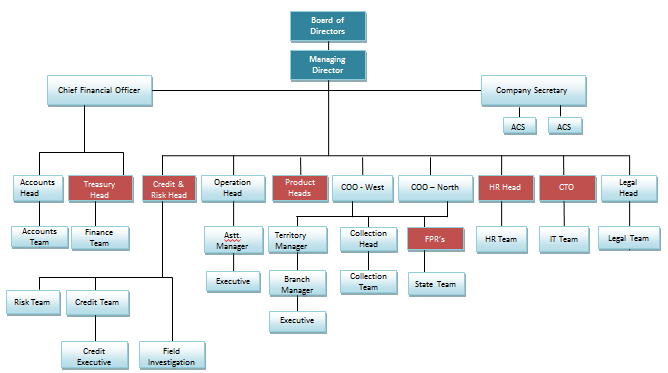 Key Operational and Financial Parameters for the last 3 audited years on a consolidated basis (wherever available) else on a standalone basis.(Rs. in Crores)Gross Debt: Equity Ratio of the Company (As on June 30, 2019):   CalculationsBefore the issue, debt-to-equity ratio is calculated as follows: -     	Subsequent to the issue, debt-to-equity ratio shall be calculated as follows: -Project cost and means of financing, in case of funding new projects: N.A.A Brief history of Issuer since its incorporation giving details of its following activities:Details of Share Capital as on last quarter end i.e. June 30, 2019:Changes in its capital structure as on last quarter end i.e. June 30, 2019, for the last five years:Equity Share Capital History of the Company as on last quarter end i.e. June 30, 2019, for the last five years:Details of any Acquisition or Amalgamation in the last 1 (one) year: NILDetails of any Reorganization or Reconstruction in the last 1 (one) year: NILDetails of the shareholding of the Company as on the latest quarter end, i.e., June 30, 2019:Shareholding pattern of the Company as on the latest quarter end, i.e., June 30, 2019:Notes: Details of Shares pledged or encumbered by the promoters (if any): NoneList of top 10 holders of equity shares of the Company as on June 30, 2019:Following details regarding the directors of the Company:Details of current directors of the Company:This table sets out the details regarding the Company’s Board of Directors as on the date of this Information Memorandum: Details of change in directors since last three years as on June 30, 2019:*Company to disclose name of the current directors who are appearing in the RBI defaulter list and/or ECGC default list, if any: NilFollowing details regarding the auditors of the Company:Details of the auditor of the Company:Details of change in auditors since last three years: Details of borrowings of the Company, as on latest quarter end i.e. June 30, 2019:Details of Secured Loan Facilities as on June 30, 2019Details of Unsecured Loan Facilities as on June 30, 2019: Details of Non-Convertible Debentures as on June 30, 2019:List of Top 10 Debenture Holders (as on June 30, 2019):Note: Top 10 holders’ (in value terms, on cumulative basis for all outstanding debentures issues) details should be providedThe amount of corporate guarantee issued by the Issuer along with name of the counterparty (like name of the subsidiary, JV entity, group-company, etc) on behalf of whom it has been issued. (if any)NILDetails of Commercial Paper: NILDetails of rest of the borrowing (if any including hybrid debt like FCCB, Optionally Convertible Debentures / Preference Shares) as on June 30, 2019: NILDetails of all default/s and/or delay in payments of interest and principal of any kind of term loans, debt securities and other financial indebtedness including corporate guarantee issued by the Company, in the past 5 years:NILDetails of any outstanding borrowings taken / debt securities issued where taken / issued (i) for consideration other than cash, whether in whole or part, (ii) at a premium or discount, or (iii) in pursuance of an option:NILDetails of Promoters of the Company: Details of Promoter Holding in Company as on latest quarter end, i.e. June 30, 2019:Abridged version of the Audited Consolidated and Standalone Financial Information (like Profit and Loss statement, Balance Sheet and Cash Flow statement) for at least last three years and auditor qualifications, if any.[Note: Financial information submitted must be in line with the timelines specified in the Simplified Listing Agreement, issued vide Circular no. SEBI/IMD/BOND/1/2009/11/05, dated May 11, 2009]Abridged version of Latest Audited/ Limited Review Half Yearly Consolidated and Standalone Financial Information and auditors’ qualifications, if any.: [Note: Financial information submitted must be in line with the timelines specified in the Simplified Listing Agreement, issued vide Circular no. SEBI/IMD/BOND/1/2009/11/05, dated May 11, 2009]Any material event/ development or change having implications on the financials/credit quality (e.g. any material regulatory proceedings against the Issuer/promoters, tax litigations resulting in material liabilities, corporate restructuring event etc) at the time of Issue which may affect the issue or the Investor’s decision to invest / continue to invest in the debt securities.The Issuer hereby declares that there has been no material event, development or change at the time of issue from the position as on the date of the last audited financial statements of the Issuer, which may affect the Issue or the Investor’s decision to invest/ continue to invest in the debt securities of the Issuer.Names of the Debentures Trustees and Consents thereofThe Debenture Trustee of the proposed Debentures is Beacon Trusteeship Limited. Beacon Trusteeship Limited has given its written consent for its appointment as debenture trustee to the Issue and inclusion of its name in the form and context in which it appears in this Information Memorandum and in all the subsequent periodical communications sent to the Debenture Holders. The consent letter from Debenture Trustee is provided in Annexure III of this Information Memorandum.Rating Rationale(s) adopted (not older than one year on the date of opening of the Issue)/ credit rating letter issued (not older than one month on the date of opening ofthe Issue).The Rating Agency has assigned ratings of “CRISIL A” (pronounced as “CRISIL A”) with stable outlook to the Debentures. Instruments with this rating are considered to have moderate degree of safety regarding timely servicing of financial obligations. Such instruments carry low credit risk. The rating letter and rationale from the Rating Agency is provided in Annexure II of this Information Memorandum.If the security is backed by a guarantee or letter of comfort or any other document / letter with similar intent, a copy of the same shall be disclosed. In case such document does not contain detailed payment structure (procedure of invocation of guarantee and receipt of payment by the investor along with timelines), the same shall be disclosed in the offer document.Not Applicable.Names of all the recognized stock exchanges where the debt securities are proposed to be listed:The Debentures are proposed to be listed on the WDM segment of the BSE. The Issuer shall comply with the requirements of the listing agreement for debt securities to the extent applicable to it on a continuous basis. The in-principle approval of the BSE has been obtained in this regard.Other details:Debenture Redemption Reserve Creation:As per Section 71 of the Act, any company that intends to issue debentures must create a debenture redemption reserve to which adequate amounts shall be credited out of the profits of the company until the redemption of the debentures. However, at present under the Companies (Issuance of Share Capital and Debentures) Rules, 2014, non-banking financial companies are exempt from this requirement in respect of privately placed debentures. Pursuant to this exemption, the Company does not presently intend to create any reserve funds for the redemption of the Debentures.Issue / instrument specific regulations:The Issue of Debentures shall be in conformity with the applicable provisions of the Companies Act including the notified rules thereunder, the SEBI Debt Listing Regulations, the SEBI (Listing Obligations and Disclosure Requirements) Regulations, 2015 (Listing Regulations) and the applicable RBI guidelines.Application process:The application process for the Issue is as provided in SECTION 9: of this Information Memorandum.A statement containing particulars of the dates of, and parties to all material contracts, agreements:The contracts and documents referred to hereunder are material to the Issue, may be inspected at the Registered Office of the Company between 10.00 am to 4.00 pm on working days.Details of Debt Securities Sought to be Issued Under the purview of the current document, the Issuer intends to raise an amount of Rs. 35,00,00,000/- (Rupees Thirty Five Crores only) by issue of Rated Listed Fully Paid-Up Senior Secured Redeemable Taxable Non-Convertible Debentures, on a private placement basis.For further details of the Debentures, please refer to the terms and conditions of the debentures set out in Section 6.23 of this Information Memorandum.Issue SizeThe aggregate issue size for the Debentures is Rs. 35,00,00,000/- (Rupees Thirty Five Crores only).Utilization of the Issue ProceedsThe proceeds of the issue shall be utilized towards general corporate purposes and in the ordinary course of business of the Issuer including repayment / refinancing of existing debt. No part of the proceeds of the Debentures would be utilized by the Issuer directly / indirectly towards capital markets (debt and equity), land acquisition or usages that are restricted for bank financing. The Issuer undertakes that the proceeds of this Issue shall be used for loan portfolio growth of the company and shall not be utilized for the deployment of funds on its own balance sheet and not to facilitate resource requests of its group entities/parent company/associates.The Issue shall not be utilised towards acquisition financing: viz buyback of shares/securities, purchase of shares of other companies and/or promoter contribution towards the equity capital of a company or as a bridge loan.The Company undertakes that proceeds of this Issue shall not be utilized for the following purposes as specified in the RBI Master Circular No. DBOD.BP.BC.No.5/21.04.172/2015-16 dated July 1, 2015 including inter alia:Bills discounted / rediscounted by NBFCs, except for rediscounting of bills discounted by NBFCs arising out of: Commercial vehicles (including light commercial vehicles) and two wheeler and three wheeler vehicles, subject to the following conditions: The bills should have been drawn by the manufacturer on dealers only; The bills should represent genuine sale transactions as may be ascertained from the chassis / engine number and; Before rediscounting the bills, the bona fides and track record of NBFCs which have discounted the bills would be verified.Investments of NBFCs both of current and long-term nature, in any company / entity by way of shares, debentures, etc. However, Stock Broking Companies may be provided need-based credit against shares and debentures held by them as stock-in-trade.Unsecured loans / inter-corporate deposits by NBFCs to / in any company. All types of loans and advances by NBFCs to their subsidiaries, group companies / entities. Finance to NBFCs for further lending to individuals for subscribing to Initial Public Offerings (IPO) and for purchase of shares from secondary market.Issue DetailsNote:The list of documents which has been executed or will be executed in connection with the issue and subscription of debt securities shall be annexed.The penal interest rates mentioned above as payable by the Issuer are independent of each other.DISCLOSURES PERTAINING TO WILFUL DEFAULTIn case of listing of debt securities made on private placement, the following disclosures are required to be made vide SEBI (Issue and Listing of Debt Securities) (Amendment) Regulations, 2016 w.e.f. 25-05-16:Name of the Bank declaring the entity as a Wilful Defaulter: NILThe year in which the entity is declared as a Wilful Defaulter: NILOutstanding amount when the entity is declared as a Wilful Defaulter: NILName of the entity declared as a Wilful Defaulter: NILSteps taken, if any, for the removal from the list of wilful defaulters: NILOther disclosures, as deemed fit by the Issuer in order to enable investors to take informed decisions: NILAny other disclosure as specified by the Board: NILTransaction Documents and Key TermsTransaction DocumentsThe following documents shall be executed in relation to the Issue (“Transaction Documents”):Debenture Trustee Agreement, which will confirm the appointment of Beacon Trusteeship Limited as the Debenture Trustee (“Debenture Trustee Agreement”);Debenture Trust cum Mortgage Deed, which (i) creates a first ranking pari passu mortgage over certain identified Immovable Property of the Company situated in Tamil Nadu; and (ii) will set out the terms upon which the Debentures are being issued and shall include the representations and warranties and the covenants to be provided by the Issuer (“Debenture Trust Deed”);Deed of Hypothecation whereby the Issuer will create an exclusive charge by way of hypothecation over the Secured Property in favour of the Debenture Trustee to secure its obligations in respect of the Debentures (“Deed of Hypothecation”); andSuch other documents as agreed between the Issuer and the Debenture Trustee.The Debenture Trustee Agreement and the Debenture Trust Deed shall be executed on or prior to the Issue Closing Date. Representations and Warranties of the IssuerThe Issuer hereby makes the following representations and warranties and the same shall also be set out in the Transaction Documents.STATUS:It is a company, duly incorporated, registered and validly existing under the Applicable Law of India.As on date, the Issuer is registered with the Reserve Bank of India as a non-banking financial company-asset reconstruction company (NBFC-ARC).It has the power to own its assets and carry on its business in substantially the same manner as it is being conducted.BINDING OBLIGATIONS:The obligations expressed to be assumed by it under the Transaction Documents are legal, valid, binding and enforceable obligations.NON-CONFLICT WITH OTHER OBLIGATIONS:The entry into, and performance by it of, and the transactions contemplated by the Transaction Documents do not and will not conflict with:any Applicable Law; orits constitutional documents; orany agreement or instrument binding upon it or any of its assets.POWER AND AUTHORITY:It has the power to enter into, perform and deliver, and has taken all necessary action to authorise its entry into, performance and delivery of, the Transaction Documents to which it is a party and the transactions contemplated by those Transaction Documents.VALIDITY AND ADMISSIBILITY IN EVIDENCE:All approvals, authorizations, consents, permits (third party, statutory or otherwise) required or desirable:to enable it lawfully to enter into, exercise its rights and comply with its obligations in the Transaction Documents to which it is a party;to make the Transaction Documents to which it is a party admissible in evidence in its jurisdiction of incorporation; andfor it to carry on its businesshave been obtained or effected and are in full force and effect.NO DEFAULT:No Event of Default or potential Event of Default has currently occurred and is continuing as of the date hereof or would be expected to result from the execution or performance of any Transaction Documents or the issuance of the Debentures. No other event or circumstance is outstanding which constitutes (or which would, with the lapse of time, the giving of notice, the making of any determination under the relevant document or any combination of the foregoing, constitute) a default or termination event (however described) under any other agreement or instrument which is binding on the Issuer or any of its assets or which might have a Material Adverse Effect as on the date hereof.PARI PASSU RANKING:Its payment obligations under the Transaction Documents rank pari passu with the claims of all of its present and future senior unsecured creditors except for obligations mandatorily preferred by law applying to companies generally.NO PROCEEDINGS PENDING:No litigation, arbitration or administrative proceedings of or before any Governmental Authority, has been made, are pending, or is threatened, in its knowledge, against the Issuer, the adverse determination of which may have a Material Adverse Effect on the business condition (financial or otherwise), operations, performance or prospects of the Issuer or that purports to affect (a) the ability of the Issuer to discharge the obligations in respect of the Debentures, or under the Transaction Documents and/or (b) the legality, validity, binding effect or enforceability of the Transaction Documents.There is no unsatisfied judgment or award passed by any court, arbitrator or other body against the Issuer, currently subsisting, which has not been satisfied by the Issuer within the time frame stipulated in such judgment or award.NO MISLEADING INFORMATION:All information provided by the Issuer to the Debenture Holders for the purposes of this Issue is true and accurate in all respects as at the date it was provided or as at the date (if any) on which it is stated.COMPLIANCE WITH LAWIt is in compliance in all respects with all Applicable Law for the performance of its obligations with respect to this Issue for them to carry on their business.ASSETS:Except for the security interests and encumbrances created and recorded with the Ministry of Corporate Affairs (available using CIN U65923RJ1994PLC009051 on the website http://www.mca.gov.in/MCA21/index.html under the heading Index of Charges), the Issuer has, free from any security interest or encumbrance, the absolute legal and beneficial title to, or valid leases or licenses of, or is otherwise entitled to use (in each case, where relevant, on arm's length terms), all assets necessary for the conduct of its business as it is being, and is proposed to be, conducted.FINANCIAL STATEMENTS:Its financial statements most recently supplied to the Debenture Trustee were prepared in accordance with GAAP consistently applied save to the extent expressly disclosed in such financial statements.Its financial statements most recently supplied to the Debenture Trustee as of March 31, 2019 give a true and fair view and represent its financial condition and operations during the relevant financial year save to the extent expressly disclosed in such financial statements.SOLVENCY:The Issuer is able to, and has not admitted its inability to, pay its debts as they mature and has not suspended making payment on any of its debts and it will not be deemed by a court to be unable to pay its debts within the meaning of Applicable Law, nor in any such case, will it become so in consequence of entering into the Transaction Documents including the Debenture Trust Deed.The value of the assets of the Issuer is more than its respective liabilities (taking into account contingent and prospective liabilities) and it has sufficient capital to carry on its business.As on the date hereof, the Issuer has not taken any corporate action nor has taken any legal proceedings or other procedure or steps in relation to any bankruptcy proceedings.TAXATION MATTERSThe Issuer has complied with all the requirements as specified under the respective tax laws as applicable to it in relation to returns, computations, notices and information which are or are required to be made or given by the Issuer to any tax authority for taxation and for any other tax or duty purposes, have been made and are correct.MATERIAL ADVERSE EFFECTThe Issuer hereby represents that there is no Material Adverse Effect existing and that there are no circumstances existing which could give rise, with the passage of time or otherwise, to a Material Adverse Effect on the Debentures (or on the Debenture Holder(s)) or on the ability of the Issuer to make the scheduled Payments in relation to the Debentures.Covenants of the IssuerAffirmative CovenantsThe Issuer covenants with the Debenture Trustee that until the Final Settlement Date of the Debentures, it shall (except as may otherwise be previously agreed in writing by the Debenture Trustee):UTILISATION OF PROCEEDS OF DEBENTURESThe Issuer shall utilise the moneys received towards general corporate purposes and for the ordinary course of business of the Issuer including towards the repayment / re-financing of existing debt of the Issuer. The Issuer undertakes that the proceeds of this Issue shall be utilised in accordance with Applicable Law and no part of the proceeds of the Debentures shall be utilized by the Issuer directly or indirectly towards capital markets (including equity, debt, debt linked and equity linked instruments or any other capital market land activities), any speculative purposes, any activity in the exclusion list or investment in the real estate sector. The Issuer shall be entitled to temporarily invest the funds raised by the Issue in liquid mutual funds and deposits held with scheduled commercial banks for a period not exceeding 60 (sixty) calendar days from the Deemed Date of Allotment.LISTINGTake all steps necessary to get the Debentures listed within 20 (Twenty) calendar days from the Deemed Date of Allotment. In case of a delay by the Issuer in listing the Debentures beyond 20 (Twenty) calendar days from the Deemed Date of Allotment the Issuer shall make payment to the Debenture Holders of additional interest calculated on the face value of the Debentures at the rate of at least 1% (One Percent) p.a. over and above the Coupon Rate from the expiry of 30 (Thirty) calendar days from the Deemed Date of Allotment until the listing of the Debentures. PRESERVE CORPORATE STATUSDiligently preserve its corporate existence and status and its license to conduct business as a non-banking financial company and any other rights, licenses and franchises necessary for its obligations under the Debentures and the Transaction Documents and continue to be a validly existing organization in good standing and at all times act and proceed in relation to its affairs and business in compliance with Applicable Law.COSTS AND EXPENSESPay all costs, charges and expenses in any way incurred by the Debenture Trustee towards protection of Debenture-holders’ interests, including travelling and other allowances and such taxes, duties, costs, charges and expenses in connection with or relating to the Debentures subject to such expenses, costs or charges being approved in writing by the Issuer before they are incurred.INCREASED COSTSDefend and hold the Debenture Holders, harmless from and against any and all direct losses, costs or damages incurred by it as a result of, arising from, or in connection with or relating to (i) any matter inconsistent with, or any breach of, the representations and/or warranties made by the Issuer in the Transaction Documents; or (ii) the non-performance (in whole or in part) by the Issuer of any of its covenants, obligations or agreements contained in the Transaction Documents.COMPLY WITH PROVISIONS OF SECTION 125 OF THE ACTComply with the provisions of Section 125 of the Act relating to transfer of unclaimed and Redemption of Debentures to Investor Education and Protection Fund (“IEPF”), if applicable to it.SecurityThe Issuer hereby further agrees, declares and covenants with the Debenture Trustee as follows:The Debentures shall be secured by way of (i) a first ranking exclusive charge on the Secured Property; and (ii) a first ranking pari passu mortgage created over the Immovable Property;It shall perfect and register the mortgage created over the Immovable Property with the relevant Sub-Registrar of Assurances within 30 (Thirty) calendar days from the date of execution of the Debenture Trust Deed;It shall perfect the security over the Secured Property by filing Form CHG-9 with the Registrar of Companies in relation thereto within 30 (Thirty) calendar days from the date of execution of the Deed of Hypothecation; FURNISH INFORMATION TO TRUSTEEFurnish quarterly report to the Debenture Trustee containing the following particulars:-Updated list of the names and addresses of the Debenture Holder(s).Details of the Coupon and principal payments to be made, but unpaid and reasons therefor; The number and nature of grievances received from the Debenture Holder(s) and resolved by the Issuer, and those grievances not yet solved to the satisfaction of the Debenture Holder(s);Promptly and expeditiously attend to and redress the grievances, if any, of the Debenture Holder(s). The Issuer further undertakes that it shall promptly comply with the suggestions and directions that may be given in this regard, from time to time, by the Debenture Trustee and shall advise the Debenture Trustee periodically of its compliance.Inform the Debenture Trustee of any major change in the composition of its Board of Directors, which may amount to change in control as defined in SEBI (Substantial Acquisition of Shares and Takeovers) Regulations, 2011.Inform and provide the Debenture Trustee with applicable documents in respect of any and all information required to be provided to the Debenture Holders under the listing agreement entered/to be entered into between the Issuer and the stock exchange on which the Debentures are proposed to be listed.FURTHER ASSURANCESThe Issuer shall:execute and/or do, at their own expense, all such deeds, assurances, documents, instruments, acts, matters and things, in such form and otherwise as the Debenture Trustee may reasonably or by law require or consider necessary in relation to enforcing or exercising any of the rights and authorities of the Debenture Trustee;obtain, comply with the terms of and do all that is necessary to maintain in full force and effect all licenses or authorisations necessary to enable it lawfully to enter into and perform its obligations under the Debenture Trust Deed or to ensure the legality, validity, enforceability or admissibility in evidence in India of the Debenture Trust Deed;comply with any monitoring and/or servicing requests from Debenture Holder(s);comply with all Applicable Laws, as applicable in respect of the Debentures and obtain such regulatory approvals as may be required from time to time, including but not limited, in relation to the following (i) the Securities and Exchange Board of India (Issue and Listing of Debt Securities) Regulations, 2008, as may be in force from time to time during the currency of the Debentures; and (ii) the provisions of the listing agreement entered into by the Issuer with the Stock Exchange in relation to the Debentures.CORPORATE GOVERNANCEConfirm to all mandatory recommendations on corporate governance and fair practices code as prescribed by the RBI. INTERNAL CONTROLThe Issuer shall maintain sufficient internal controls for the purpose of (i) preventing fraud on monies lent by the Issuer; and (ii) preventing money from being used for money laundering or for illegal purposes.ACCESSThe Issuer will, at the cost and expense of the Issuer, permit the Debenture Trustee, its employees, officers, consultants, agents and nominees to examine the relevant books and records of the Issuer upon prior notice and at such times and intervals as the Debenture Trustee may request.Permit the Debenture Trustee, its employees, officers, consultants, agents and nominees, at the Issuer’s cost and expense, and the representatives of the Debenture Holder(s), to visit and inspect any of the premises where its business is conducted and to have access to its relevant books of account and records in relation to this Issue.Permit, at the cost and expense of the Issuer, visits and inspection of books of records, documents and accounts of the Issuer to the Debenture Holder(s) as and when required by them.VALIDITY OF TRANSACTION DOCUMENTSEnsure that the Transaction Documents shall be validly executed and delivered and will continue in full force and effect and will constitute valid, enforceable and binding obligations of the Issuer.FURTHER DOCUMENTS AND ACTSExecute all such deeds, documents and assurances and do all such acts and things including the appointment of any consultant as the Debenture Trustee may reasonably require for exercising the rights under the Transaction Documents and the Debentures for the benefit of the Debenture Holder(s).MAKE THE RELEVANT FILINGS WITH THE REGISTRAR OF COMPANIES/SEBIPursuant to the 2013 Act and the relevant rules issued thereunder, the Issuer undertakes to make the necessary filings of the documents mandated therein with the Registrar of Companies and/or SEBI within the timelines thereunder.COMPLIANCE WITH LAWSThe Issuer shall comply with:The provisions of the Act and the notified rules issued thereunder, in relation to the issue of the Debentures.All the provisions as mentioned in the Securities and Exchange Board of India (Debenture Trustee) Regulations, 1993, the Securities and Exchange Board of India (Issue and Listing of Debt Securities) Regulations, 2008, the Act and the rules issued thereunder, the provisions of the listing agreement entered into by the Issuer with the stock exchange in relation to the Debentures including the SEBI (Listing Obligations and Disclosure Requirements) Regulations, 2015 (Listing Regulations), the Issuance of Non-convertible Debentures (Reserve Bank) Directions, 2010, as amended from time to time and/or any other notification, circular, press release issued by the SEBI/RBI, from time to time.All the other Applicable Laws and guidelines including guidelines on liquidity coverage ratio.FINANCIAL STATEMENTSSubmit to the Debenture Trustee (and to the Debenture Holder(s), if so requested), its duly audited annual accounts certified by its chief financial officer, within 120 (One Hundred and Twenty) calendar days from the close of each financial year.Submit to the Debenture Trustee (and to the Debenture Holder(s), if so requested), its provisional/unaudited quarterly financial statements, certified by its chief financial officer, within 60 (Sixty) calendar days from the close of each of its accounting quarters.FINANCIAL TERMS AND CONDITIONSAt all times during the term of these presents comply with each of the Financial Terms and Conditions.RECORDS AND INSPECTION The Issuer hereby undertakes that it shall:keep such adequate accounting and control systems, management information systems, books of account, and other records as are required to be maintained under Applicable Laws and such accounts as are adequate to reflect truly and fairly the financial condition and results of operations and which shall contain full, true and correct entries in conformity with GAAP consistently applied and all requirements of Applicable Law;at its sole cost and expense permit the Debenture Trustee, as the representative of the Debenture Holders, to enter into its premises and carry out technical, financial and legal inspections of its assets, facilities and inspect and make copies of the books of record and accounts of the Issuer to discuss the affairs, finances and accounts of the Issuer with, and be advised as to the same, by its officers.in the event that the auditors acting as the statutory auditors for the Issuer cease acting as the auditors for any reason, the Issuer shall promptly inform the Debenture Trustee of the reasons for such cessation and shall appoint in accordance with Applicable Law and maintain as the auditors of the Issuer, another reputed firm of independent chartered accountants.The Issuer shall notify the Debenture Trustee of:any potential Event of Default or Events of Default (and the steps, if any, being taken to remedy it) promptly upon becoming aware of its occurrence;any litigation, arbitration or administrative proceedings which have been started or threatened against it which, if adversely determined, would result in a liability exceeding Rs. 1,00,00,000/- (Rupees One Crore only); The Issuer shall ensure that the Debentures are rated by the Rating Agency and continue to be rated by the Rating Agency(ies) during the tenure of the Debentures.Perform all of its respective obligations under the terms of the Transaction Documents and maintain in full force and effect each of the Transaction Documents to which it is a party.REPORTING COVENANTSThe Issuer shall provide or cause to be provided to the Debenture Trustee, in form and substance reasonably satisfactory to the Debenture Trustee (and to the Debenture Holders if so requested), each of the following items:Within 45 (Forty Five) calendar days from the end of each financial quarter, the Issuer shall submit a certificate signed by the chief financial officer or a director of the Issuer confirming the Issuer’s compliance with the Financial Covenants set out in Clause 8.3(IV) (Financial Covenants) on the basis of the Issuer’s annual audited financials and half yearly un-audited financials. Within 45 (Forty Five) calendar days from the end of each financial quarter, the Issuer shall provide the list of the Board of Directors of the Issuer and the shareholding pattern of the Issuer.As soon as practical and in any case within 15 (Fifteen) business days upon the occurrence of the following event(s):change in the shareholding structure of the Issuer.change in the composition of the Board of Directors of the Issuer.change in the senior management officials including any Key Managerial Personnel of the Issuer. after the Issuer obtains knowledge thereof, notice of the occurrence of any event or circumstance that could reasonably be expected to result in a Material Adverse Effect.after the Issuer knew or received, notice of any dispute, litigation, investigation or other proceeding affecting the Issuer or its property or operations, which, if adversely determined, could result in a Material Adverse Effect.after the Issuer obtains knowledge thereof, notice of the occurrence of any event which constitutes a potential Event of Default or an Event of Default specifying the nature of such event and any steps the Issuer is taking and proposes to take to remedy the same.Any prepayment of any Financial Indebtedness by the Issuer or upon the receipt of notice of any prepayment of any Financial Indebtedness of the Issuer. any winding up proceeding including initiation of any insolvency resolution process against the Issuer under the Insolvency and Bankruptcy Code, 2016 (“IBC”).change in the accounting policy of the Issuer, which have a material impact on the Issuer, excluding any changes in the accounting policy of the Issuer pursuant to the compliance with statutory requirements.approval by the Board of Directors of the annual business plan.after the Issuer obtains knowledge thereof, notice of the occurrence of any fraud amounting to more than 1% (One Percent) of the gross loan portfolio of the Issuer.any revision in the business plan of the Issuer.any change / amendment in the constitutional documents of the Issuerany debenture issuance by the Issuer having a superior Financial Covenant as set out Clause 8.3(IV) (Financial Covenants) or a superior early redemption clause The Issuer agrees that it shall forward to the Debenture Trustee promptly, whether a request for the same has been made or not:a copy of the Statutory Auditors’ and Directors’ Annual Report, Balance Sheet and Profit & Loss Account and of all periodical and special reports at the same time as they are issued;a copy of all notices, resolutions and circulars relating to new issue of debt securities at the same time as they are sent to shareholders/ holders of debt securities;a copy of all the notices, call letters, circulars, proceedings, etc. of the meetings of debt security holders at the same time as they are sent to the holders of debt securities or advertised in the media.The Issuer shall, while submitting half yearly/ annual financial results to the stock exchange disclose the following line items along with the financial results accompanied by a certificate from the Debenture Trustee confirming that it has taken note of the said content and the same shall be communicated to the Debenture Holder(s) on a half-yearly basis:Credit rating of the Issue;Debt- Equity Ratio of the Issuer;Previous due date for the payment of Coupon / principal and whether the same has been paid or not;Next due date of payment along with the amount of interest/redemption amount payable;Debenture Redemption Reserve; Net Worth;Net profit after tax; andEarnings per share Notify the Debenture TrusteeThe Issuer shall provide / cause to be provided information in respect of the following promptly and no later than 5 (Five) calendar days from the occurrence of such event (unless otherwise specifically provided):notify the Debenture Trustee in writing, if it becomes aware of any fact, matter or circumstance which would cause any of the representations and warranties under any of the Transaction Documents to become untrue or inaccurate or misleading in any respect.provide to the Debenture Trustee such further information regarding the financial condition, business and operations of the Issuer as the Debenture Trustee may reasonably request in relation to the Payments due to be made on the Debentures.forward the details on utilisation of funds raised through the issue of Debentures duly certified by the Issuer’s statutory auditors/chartered accountant, to the Debenture Trustee within 30 (Thirty) Business Days from the Deemed Date of Allotment and at the end of each financial year.notify the Debenture Trustee of any revision or downgrade in the rating provided by the Rating Agency in the Issue or any downgrade in the rating of the Issuer.notify the Debenture Trustee of any change in the authorized signatories of the Issuer in relation to this Issue.the Issuer shall inform the Debenture Trustee before declaring any dividend.The Issuer shall provide periodical status / performance reports within 7 (Seven) calendar days of the relevant board meeting or within 45 (Forty Five) calendar days of the respective quarter whichever is earlier.NEGATIVE COVENANTSThe Issuer hereby covenants with the Debenture Trustee that until the Final Settlement Date, the Issuer shall not for so long as any amount remains outstanding under the Debentures, except as may otherwise be previously agreed to in writing by the Debenture Trustee (acting upon the receipt of the prior written approval of the Majority Debenture Holder(s), take any action in relation to the items set out in this Clause 8.3(III) (Negative Covenants).CHANGE IN PROMOTERS OR CONTROLApprove any transaction or take any corporate action which will result in a change in the Control of the Issuer or result in a change in the existing Promoters of the Issuer.CHANGE IN MANAGING DIRECTORTake any action resulting in the change of Mr. Rajendra Setia as the Managing Director of the Issuer. CHANGE IN OWNERSHIPTake any action resulting in the change in ownership of the existing share capital of the Issuer during a given financial year.MERGER, RESTRUCTURING ETC.Engage in or undertake any corporate restructuring, by way of merger, de-merger, acquisition, restructuring or amalgamation, consolidation.ARRANGEMENT WITH CREDITORS/SHAREHOLDERSEnter into any transaction of merger, de-merger, consolidation, re-organization, scheme of arrangement or compromise with its creditors or shareholders or effect any scheme of amalgamation or reconstruction; provided however that this restriction shall not apply in the event that the compliance with this restriction would result in the Issuer defaulting in relation to any of its payment obligations in relation to the Debentures.PURCHASE OR REDEMPTION OF SHARE CAPITALShall not purchase or redeem any of its issued share capital or reduce its share capital.CONSTITUTIONAL DOCUMENTSShall not make any amendments or modifications to the Memorandum of Association or to the Articles of Association in a manner which would, in the opinion of the Debenture Trustee would have a Material Adverse Effect. CHANGE OF FINANCIAL YEARThe Issuer shall not change its financial year-end from March 31 (or such other date as may be approved by the Debenture Holders) unless required for statutory compliance.DISPOSAL OF ASSETSSell, transfer, or otherwise dispose of assets / business / division in any manner whatsoever, which has the effect of exiting the business or restructuring of the existing business.DIVIDEND AND BUYBACK OF SHARES Declare or pay any dividend to its shareholders during any financial year and/or buyback any of its shares unless it has paid all the amounts then due and payable on the Debentures and other amounts under the Transaction Documents or has made provisions satisfactory to the Debenture Trustee for making such payments and so long as no Event of Default exists or is continuing or would result therefrom.CHANGE OF BUSINESSUndertake any major new business outside of financial services or diversify or any change in the general nature and conduct of its business outside of financial services. AMENDMENTS TO TRANSACTION DOCUMENTSShall not make any amendments, varations, waiver or modification to the provisions of the Transaction Documents.FINANCIAL COVENANTSThe Issuer shall ensure that until the Final Settlement Date:the Tier I Capital Ratio is maintained at a minimum of 14% (Fourteen Percent) and the Capital Adequacy Ratio is maintained at a minimum level of 16% (Sixteen) percent or as stipulated by RBI. The ratio of Debt: Equity shall not be more than 5 (Five) times.the Gross NPA (including write-offs), expressed as a percentage, is maintained at less than 6% (Six Percent).the Net NPA, expressed as a percentage, is maintained at less than 4% (Four Percent).the Net NPA to Tangible Networth ratio of the Issuer, expressed as a percentage, is maintained at less than 8% (Eight Percent).the Issuer shall ensure that there are no cumulative mismatches in the Asset Liability Management (ALM) statement of the Issuer upto 1 (One) year. It is hereby clarified that the unutilized bank lines shall not be taken into account while testing the same.the Current Ratio is minimum 1.1 (One Decimal Point One) times. The Issuer shall maintain liquidity in the form of cash, fixed deposits and/or unutilised fund-based bank lines for debt maturities due over the next 30 (Thirty) calendar days and such monthly statements / details shall be shared with the Debenture Trustee.the Issuer does not have any negative PAT in any half yearly period.The Issuer shall ensure that Mr. Rajendra Satia at all times until the Final Settlement Date, continues to own 26% (Twenty Six Percent) of the equity shareholding of the Issuer and continues to have Management Control.The Issuer shall ensure that Mr. Rajendra Setia continues to remain the Managing Director of the Issuer.The Issuer shall maintain its SME/LAP portfolio at 15%, 20%, 25% of the assets under management at the end of year 1, year 2 and year 3 of the NCD respectively.The Issuer if in future, provides financial covenants, superior to the above mentioned Financial Covenants, the same will be applicable for this issuance. The Issuer if in future, provides credit rating related acceleration clause to any other investor which is superior to the early redemption clause, the same will be applicable for this issuance. For the purposes of this sub-clause IV (Financial Covenants), following terms shall have the following meaning:“Capital Adequacy Ratio” means the capital adequacy ratio for non-banking financial institutions as defined by the Reserve Bank of India from time to time;“Client Loan” means each loan made by the Issuer as a lender; “Debt” shall mean the aggregate of:All long-term outstanding, whether secured or secured, plus;Contingent liabilities pertaining to corporate / financial guarantees given on behalf of any company / SPV / subsidiary / affiliate to the extent of outstanding of such guaranteed debt, plusAny short-term debt outstanding whether secured or unsecured, availed of in lieu of long term debt or by way of bridge financing for long term debtAny amount raised by acceptance under any acceptance credit facilityReceivables sold or discounted (other than receivables to the extent they are sold on a non-recourse basis)Any put option, shortfall / liquidity support undertaking, debt service reserve account undertaking, keep fit letter(s), letter of comfort issued in favour of any person(s), which give or may give rise to any financial obligation(s)Any amount raised under any other transaction (including any forward sale or purchase agreement) having the commercial effect of a borrowing.”“Equity” shall mean issued and paid up Equity, compulsorily convertible instruments and Compulsorily convertible Preference Share Capital (+) all reserves (excluding revaluation reserves and pertaining to instruments which are not equity or compulsorily convertible) (-) any dividend declared (+) deferred tax liability (-) deferred tax assets (-) intangibles (including but not restricted to brand valuation, goodwill etc) as per the latest audited financials of the Issuer.“Gross NPA including write-offs” shall mean the entire outstanding principal value of the relevant portfolio of the Issuer that has one or more instalments of payments (including principal overdue) for 90 (Ninety) days or more or any restructured loans and write-offs, if any. “PAT” shall be profit after tax and shall include one-time time / exceptional items (profit or loss) in its computation;“Net NPA” shall mean the difference between (i) on the Company’s entire assets under management at any point of time, as the case may be, the outstanding principal value of the relevant portfolio of the Company that has one or more instalments of principal overdue for 90 days or more, including restructured loans but excluding loans that have been written off by the Company and (ii) all provisions created against standard assets, sub-standard assets, doubtful assets and loss assets. “Tangible Networth” shall mean the equity share capital plus all reserves and surplus, as reduced by the, intangible assets, deferred tax assets, revaluation reserve, miscellaneous expenses and any credit enhancement provided by the Issuer on managed asset book. “Tier I Capital Ratio” shall have the meaning assigned to the applicable RBI regulations for non-banking financial companies.On and from September 30, 2019 and until the redemption of all outstanding Debentures, the Financial Covenants under this clause shall be tested on a quarterly basis for the Issuer i.e. as on March 31, June 30, September 30 and December 31 every year, on the basis of audited financial statements (to the extent available) and where audited financial statements are not available on the basis of management statements and the Issuer shall submit a certificate signed by the chief financial officer or the director of the Issuer confirming the Issuer’s compliance with the Financial Covenants within the timelines and in the manner as set out in Clause 8.3(A) above, till the Final Settlement Date.Events of DefaultIf one or more of the events specified herein (hereinafter each an “Event of Default” and collectively, “Events of Default”) happen(s), the Debenture Trustee may, in their discretion, and shall, upon request in writing of the Majority Debenture Holder(s) by a notice in writing to the Issuer take all such action, expressly or impliedly permitted under the Transaction Documents or in law.NON PAYMENTThe failure to pay any amount payable under the Debentures, including without limitation failure to make payment of the principal amount of the Debentures and/or the Coupon and/or any other amounts due in respect of the Debentures on the Due Date(s) at the place at which and in the currency in which it is expressed to be payable.BREACH OF TERMS OF TRANSACTION DOCUMENTSExcept for the event contained in Clause 8.4(a) (Payment Default) above, the Issuer defaults in the performance of any of its representations, obligations and covenants provided in terms of the Transaction Documents including the Information Memorandum and the Debenture Trust Deed and such default has continued for a period of 30 (Thirty) calendar days from the earlier of: (i) the date when the Issuer obtained actual knowledge thereof; or (ii) the Debenture Trustee has notified the Issuer of such failure.MISREPRESENTATIONAny representation or warranty made by the Issuer in any Transaction Document delivered to the Debenture Trustee/Debenture Holders by the Issuer shall prove to have been incorrect, false or misleading in any respect when made or deemed made and such misrepresentation.INSOLVENCY OR INABILITY TO PAY DEBTSThe Issuer is unable or admits in writing its inability to pay its debts as they mature or, suspends making payments on any of its debts, by reason of actual or anticipated financial difficulties or proceedings for taking it into liquidation have been admitted by any competent court or a moratorium or other protection from its creditors is declared or imposed in respect of any indebtedness of the Issuer.Any application or any application has been filed or proceedings have been initiated against the Issuer by any financial creditor or any other entities under IBC and such petition is not dismissed within 3 (Three) calendar days from the date of filing / initiation.MATERIAL ADVERSE CHANGEThere shall have occurred a change in the business, operations, property, assets, liabilities, condition (financial or otherwise) or prospects of the Issuer since the date hereof that has resulted in a Material Adverse Effect, as determined by the Debenture Trustee (acting solely on the instructions of the Majority Debenture Holders).FRAUD, EMBEZZLEMENT ETCThere shall have occurred any material act of fraud, embezzlement, misstatement, misappropriation or siphoning off of the funds of the Issuer or the funds of the promoter or any other act having a similar effect being committed by the management or an officer of the Issuer.CROSS DEFAULT If the Issuer, in regards to any Financial Indebtedness (A) defaults in any payment of any Financial Indebtedness beyond the period of grace, if any, provided in the instrument or agreement under which such Financial Indebtedness was created or (B) defaults in the observance or performance of any agreement or condition relating to any Financial Indebtedness, the effect of which default or other event or condition is to cause or to permit the holder or holders of such Financial Indebtedness to cause (with the giving of notice or the passage of time or both would permit or cause) any such Indebtedness to become due prior to its stated maturity; or (C) due to any default or an event of default, any Financial Indebtedness of the Issuer shall be declared to be due and payable, or required to be prepaid other than by a regularly scheduled required prepayment, (whether or not such right shall have been waived) prior to the stated maturity thereof. LIQUIDATION OR DISSOLUTION OF THE ISSUER / APPOINTMENT OF RECEIVER OR LIQUIDATORAny corporate action, legal proceedings or other procedure or step is taken in relation to:the suspension of payments, a moratorium of any indebtedness, winding-up, dissolution, insolvency, administration or reorganisation (by way of voluntary arrangement, scheme of arrangement or otherwise) of the Issuer;a composition, compromise, assignment or arrangement with any creditor of the Issuer;the appointment of a liquidator, provisional liquidator, insolvency resolution professional, supervisor, receiver, administrative receiver, administrator, compulsory manager, trustee or other similar officer in respect of the Issuer or any of its assets for all or any part of the undertaking of the Issuer; enforcement of any security over any assets of the Issuer or any analogous procedure or step is taken in any jurisdiction; orany other event occurs or proceeding is instituted that under any Applicable Law would have an effect analogous to any of the events listed in clauses (a), (b, (c) and (d) above.DEPRECIATION IN SECURITYThere is a depreciation in the value of assets offered as Security to such an extent that in the opinion of the Debenture Trustee, there is a requirement to provide further security / additional assets to their satisfaction and such additional security / assets is not provided within 15 (Fifteen) Business Days of the written notice served by the Debenture Trustee or when in the opinion of the Debenture Trustee the Security is in jeopardy and the Issuer does not provide additional security / assets within 15 (Fifteen) Business Days of the written notice served by the Debenture Trustee.CREDITORS’ PROCESSAny expropriation, attachment, sequestration, distress or execution affects any asset or assets of the Issuer. Provided that in the event any expropriation, attachment, sequestration, distress or execution is initiated by an individual / entity which is not a lender or a debt investor of the Issuer, a cure period of 90 (Ninety) days shall be applicable.SECURED PROPERTYAny attachment or expropriation or restraint of act of sequestration is levied on the Secured Property or any part thereof and such Secured Property (including any such part thereof) is not replaced within 15 (Fifteen) Business Days of such attachment or expropriation or restraint of act of sequestration.TRANSACTION DOCUMENTSThe Debenture Trust Deed or any other Transaction Document in whole or in part, becomes invalid or ceases to be a legally valid, binding and enforceable obligation of the Issuer.UNLAWFULNESSIt is or becomes unlawful for the Issuer to perform any of its obligations under the Transaction Documents and/or any obligation or obligations of the Issuer under any Transaction Document are not or cease to be valid, binding or enforceable.REPUDIATIONThe Issuer rescinds, repudiates any of the Transaction Documents, or purports to rescind or repudiate or evidences an intention to rescind or repudiate any of the Transaction Documents (in whole or in part).WINDING UPIf a petition is filed for the winding up of the Issuer and the same is admitted, and such petition is not dismissed or stayed within a period of 10 (Ten) Business Days of such petition being admitted;CESSATION OF BUSINESSThe Issuer ceases to carry on its business or any substantial part thereof or gives notice of its intention to do so.EXPROPRIATION, NATIONALIZATION ETC.All or a material part of the undertaking, assets, rights or revenues of the Issuer are condemned, seized, nationalised, expropriated or compulsorily acquired by any Governmental Authority, or any Governmental Authority shall have assumed custody or control of the business or operations of the Issuer, or shall have taken any action for the dissolution of the Issuer, or any action that would prevent the Issuer, their member, or their officers from carrying on their business or operations or a substantial part thereof, by or under the authority of any Government or Governmental authority.OFFENCES BY THE PROMOTER, MANAGEMENT ETCThe promoter(s) of the Issuer or any of the senior management officials including Key Managerial Personnel (each as defined under the Act) being declared as a ‘wilful defaulter’ as defined under the applicable RBI regulations and/or the promoter and/or the any of the director(s) of the Issuer are accused of, charged with, arrested or convicted in a criminal offence involving moral turpitude, dishonesty or which otherwise impinges on the integrity of the promoter(s) and/or the director(s), including any accusations, charges and/or convictions of any offence relating to bribery;NET WORTHThere shall have been an erosion of at least 50% (Fifty Percent) of the Net Worth of the Issuer.PETITION FOR REORGANIZATION, WINDING UPA petition for the reorganization, arrangement, adjustment, winding up or composition of debts of the Issuer is filed on the Issuer (voluntary or otherwise) or have been admitted or makes an assignment for the benefits of its creditors generally and such proceeding is not contested by the Issuer for staying, quashing or dismissed within 15 (Fifteen) calendar days.MANAGEMENT CONTROLThere shall have occurred a change in the Management Control of the Issuer without the prior written consent from the Debenture Holder(s). For the purposes of this sub-clause (u), the term “Management Control” shall have the meaning ascribed to the term “Control” in this Information Memorandum.REORGANISATION, REARRANGEMENT ETC.The Issuer has taken or suffered to be taken any action for re-organisation of its share capital or any rearrangement, merger or amalgamation without the prior written approval of the Debenture Holder(s).SECURITYFailure of the Issuer to register and perfect the charge created over the Secured Property and/or the Immovable Property within the timelines stipulated herein.BREACH OF COVENANTSBreach of any covenants under the Debenture Trust Deed and under the Information Memorandum including under Clause 8.3(I) (Affirmative Covenants), Clause 8.3(II) (Reporting Covenants), Clause 8.3(III) (Negative Covenants) And Clause 8.3(IV) (Financial Covenants).Consequences of Events of DefaultUpon the happening of an Event of Default, the Debenture Trustee shall be entitled to exercise any and all remedies in accordance with the terms contained in the Transaction Documents.OTHER INFORMATION AND APPLICATION PROCESSThe Debentures being offered as part of the Issue are subject to the provisions of the Act, the Memorandum and Articles of Association of the Issuer, the terms of this Information Memorandum, Application Form and other terms and conditions as may be incorporated in the Transaction Documents.Mode of Transfer/Transmission of DebenturesThe Debentures shall be transferable freely; however, it is clarified that no Investor shall be entitled to transfer the Debentures to a person who is not entitled to subscribe to the Debentures. The Debenture(s) shall be transferred and/or transmitted in accordance with the applicable provisions of the Act and other applicable laws. The Debentures held in dematerialized form shall be transferred subject to and in accordance with the rules/procedures as prescribed by NSDL/CDSL and the relevant DPs of the transferor or transferee and any other applicable laws and rules notified in respect thereof. The transferee(s) should ensure that the transfer formalities are completed prior to the Record Date. In the absence of the same, amounts due will be paid/redemption will be made to the person, whose name appears in the register of debenture holders maintained by the R&T Agent as on the Record Date, under all circumstances. In cases where the transfer formalities have not been completed by the transferor, claims, if any, by the transferees would need to be settled with the transferor(s) and not with the Issuer. The normal procedure followed for transfer of securities held in dematerialized form shall be followed for transfer of these Debentures held in dematerialised form. The seller should give delivery instructions containing details of the buyer’s DP account to his DP.Debentures held in Dematerialised FormThe Debentures shall be held in dematerialised form and no action is required on the part of the Debenture Holder(s) for redemption purposes and the redemption proceeds will be paid by cheque/fund transfer/RTGS to those Debenture Holder(s) whose names appear on the list of beneficiaries maintained by the R&T Agent. The names would be as per the R&T Agent’s records on the Record Date fixed for the purpose of redemption. All such Debentures will be simultaneously redeemed through appropriate corporate action.The list of beneficiaries as of the Record Date setting out the relevant beneficiaries’ name and account number, address, bank details and DP’s identification number will be given by the R&T Agent to the Issuer. If permitted, the Issuer may transfer payments required to be made in any relation by EFT/RTGS to the bank account of the Debenture Holder(s) for redemption payments.Trustee for the Debenture Holder(s)The Issuer has appointed Beacon Trusteeship Limited to act as trustee for the Debenture Holder(s). The Issuer and the Debenture Trustee intends to enter into the Debenture Trustee Agreement and the Debenture Trust Deed inter alia, specifying the powers, authorities and obligations of the Debenture Trustee and the Issuer. The Debenture Holder(s) shall, without further act or deed, be deemed to have irrevocably given their consent to the Debenture Trustee or any of its agents or authorized officials to do all such acts, deeds, matters and things in respect of or relating to the Debentures as the Debenture Trustee may in its absolute discretion deem necessary or require to be done in the interest of the Debenture Holder(s). Any payment made by the Issuer to the Debenture Trustee on behalf of the Debenture Holder(s) shall discharge the Issuer pro tanto to the Debenture Holder(s). The Debenture Trustee will protect the interest of the Debenture Holder(s) in regard to the repayment of principal and coupon thereon and they will take necessary action, subject to and in accordance with the Debenture Trustee Agreement and the Debenture Trust Deed, at the cost of the Issuer. No Debenture Holder shall be entitled to proceed directly against the Issuer unless the Debenture Trustee, having become so bound to proceed, fails to do so. The Debenture Trustee Agreement and the Debenture Trust Deed shall more specifically set out the rights and remedies of the Debenture Holder(s) and the manner of enforcement thereof.Sharing of InformationThe Issuer may, at its option, but subject to applicable laws, use on its own, as well as exchange, share or part with any financial or other information about the Debenture Holder(s) available with the Issuer, with its subsidiaries and affiliates and other banks, financial institutions, credit bureaus, agencies, statutory bodies, as may be required and neither the Issuer nor its subsidiaries and affiliates nor their agents shall be liable for use of the aforesaid information.Debenture Holder not a ShareholderThe Debenture Holder(s) shall not be entitled to any right and privileges of shareholders other than those available to them under the Act. The Debentures shall not confer upon the Debenture Holders the right to receive notice(s) or to attend and to vote at any general meeting(s) of the shareholders of the Issuer.Modification of Debentures The Debenture Trustee and the Issuer will agree to make any modifications in the Information Memorandum which in the opinion of the Debenture Trustee is of a formal, minor or technical nature or is to correct a manifest error.Any other change or modification to the terms of the Debentures shall require approval by the Majority Debenture Holders in the manner as provided for in the Debenture Trust Deed. For the avoidance of doubt, the following matters require the consent of Majority Debenture Holders, either by providing their express consent in writing or by way of a resolution at a duly convened meeting of the Debenture Holders:Amendment to the terms and conditions of the Debentures or the Transaction Documents.Right to accept or reject ApplicationsThe Board of Directors/Committee of Directors reserves its full, unqualified and absolute right to accept or reject any application for subscription to the Debentures, in part or in full, without assigning any reason thereof.NoticesAny notice may be served by the Issuer/ Debenture Trustee upon the Debenture Holders through registered post, recognized overnight courier service, hand delivery or by facsimile transmission addressed to such Debenture Holder at its/his registered address, e-mail or facsimile number.All notice(s) to be given by the Debenture Holder(s) to the Issuer/ Debenture Trustee shall be sent by registered post, recognized overnight courier service, hand delivery, email or by facsimile transmission to the Issuer or to such persons at such address/ facsimile number as may be notified by the Issuer from time to time through suitable communication. All correspondence regarding the Debentures should be marked “Private Placement of Debentures”.Notice(s) shall be deemed to be effective (a) in the case of registered mail, 5 (Five) Business Days after posting via certified or registered mail, return receipt requested; (b) 1 (One) Business Day after delivery by recognized overnight courier service, if sent for next Business day delivery (c) in the case of facsimile at the time when dispatched with a report confirming proper transmission; (d) in the case of personal delivery, at the time of delivery or (e) or in case of e-mail at the time of the sending thereof (provided no delivery failure notification is received by the sender within 24 hours of sending such email).Issue ProcedureOnly Eligible Investors as given hereunder may apply for the Debentures by completing the Application Form in the prescribed format in block letters in English as per the instructions contained therein. The minimum number of Debentures that can be applied for and the multiples thereof shall be set out in the Application Form. No application can be made for a fraction of a Debenture. Application Forms should be duly completed in all respects and applications not completed in the said manner are liable to be rejected. The name of the applicant’s bank, type of account and account number must be duly completed by the applicant. This is required for the applicant’s own safety and these details will be printed on the refund orders and /or redemptions warrants. All payments in respect of the Debentures shall be made by the Issuer into the bank account so specified by the applicant.The subscription to the Debentures shall be made by the Eligible Investors through the electronic book mechanism as prescribed by SEBI under the EBP Guidelines by placing bids on the EBP Platform during the Issue period. In case the Eligible Investors are not registered on the EBP Platform, they will have to register themselves as investor on the said platform (as a one time exercise) and also complete the mandatory KYC verification process. The Eligible Investors should also refer to the operational guidelines of the EBP in this respect. The disclosures required pursuant to the EBP Guidelines are set out hereinbelow:Process flow of settlement:Eligible Investors whose bids have been accepted by the Issuer and to whom a signed copy of this Information Memorandum along with the Private Placement Offer Letter have been issued by the Issuer and who have submitted/shall submit the application form (“Successful Bidders”), shall make pay-in of subscription monies in respect of the Debentures towards the allocation made to them, into the bank account of the ICCL, the details of which are as set out below, on or before 10:30 a.m. on the Deemed Date of Allotment:The pay-in by the Successful Bidders will be made only from the bank account(s), which have been provided / updated by them in the EBP system. Any amount received from third party accounts or from accounts not specified in the EBP system will be refunded and no allotment will be made against such payments. Upon the transfer of funds into the aforesaid account of ICCL and the Issuer confirming its decision to proceed with the allotment of the Debentures in favour of the Successful Bidders to the ICCL, the R&T Agent and the EBP and initiating the requisite corporate action for allotment of Debentures and credit of the demat letter of allotment into the relevant demat account of the Successful Bidders through the R&T Agent, the R&T Agent shall provide corporate action file along with all requisite documents to the Depositories by 12:00 hours and also intimate the EBP of the aforesaid actions. Upon the Depositories confirming the allotment of the Debentures and the credit of the Debentures into the demat account of the Successful Bidders to EBP, the subscription monies in respect of the Debentures from the aforesaid account of ICCL shall be released into the Issuer’s bank account, the details of which are as set out below:It must be noted that all funds pay-in obligations need to be fulfilled in totality. Partial fund receipt against any given obligation will be treated as a default and debarment penalties will be applicable as specified by the EBP Guidelines.Application ProcedureEligible investors will be invited to subscribe by way of the Application Form prescribed in the Information Memorandum during the period between the Issue Opening Date and the Issue Closing Date (both dates inclusive). Subject to the EBP Guidelines, the Issuer reserves the right to change the Issue schedule including the Deemed Date of Allotment at its sole discretion, without giving any reasons or prior notice. The Issue will be open for subscription during the banking hours on each day during the period covered by the Issue Schedule.Fictitious ApplicationAll fictitious applications will be rejected. Basis of AllotmentNotwithstanding anything stated elsewhere, the Issuer reserves the right to accept or reject any application, in part or in full, without assigning any reason. Subject to the aforesaid, in case of over subscription, allotment shall be made on a “yield-time” priority basis in accordance with the EBP Guidelines. The investors will be required to remit the funds as per the timelines prescribed above and submit the duly completed Application Form along with other necessary documents to the Issuer by the Deemed Date of Allotment.Payment InstructionsThe Application Form should be submitted directly. The amount of Rs. 10,00,000/- (Rupees Ten Lakhs only) per Debenture is payable along with the making of an application. Applicants can remit the application amount through RTGS on Pay-in Date. The RTGS details of the Issuer are as under:Eligible InvestorsThe following categories of Investors, who have been specifically approached and have been identified upfront, are eligible to apply for this private placement of Debentures subject to fulfilling their respective investment norms/rules and compliance with laws applicable to them by submitting all the relevant documents along with the Application Form:Mutual FundsNon-banking financial companiesProvident Funds and Pension FundsCorporatesBanksForeign Portfolio Investors (FPIs)Foreign Institutional Investors (FIIs)Qualified Foreign Investors (QFIs)Insurance CompaniesInvestment holding companies of high net worth individualsAny other person (not being an individual or a group of individuals) eligible to invest in the DebenturesWithout prejudice to the aforesaid, where the selection of the eligible investors is required to be done pursuant to bidding mechanism on the Electronic Platform called the “EBP Platform” under the EBP Guidelines or any other successive arrangement/platform mandated by SEBI, only those Persons Out of the aforesaid categories of investors, who have been specifically named in the “List of Eligible Investors” as placed before and approved by the Board and who are registered on the EBP Platform and eligible to make bids for Debentures of the Company and to whom allocation is to be made by the Company pursuant to selection under the electronic book mechanism for issuance of securities on private placement basis in terms of the EBP Guidelines and the Electronic Book Providers shall be considered as “identified persons” for the purposes of Section 42(2) of the Companies Act, 2013 (as amended from time to time), to whom the Company shall make private placement of the Debentures and only such “identified persons” shall receive a direct communication from the Company with offer to subscribe to the Debentures and only such “identified persons” shall be entitled to subscribe to the Debentures.Additionally, those arrangers/brokers/intermediaries etc. (as per the defined limits under the EBP Guidelines) specifically mapped by the Company on the EBP Platform are also eligible to bid/apply/invest for this Issue.All Eligible Investors are required to check and comply with Applicable Law(s) including the relevant rules / regulations / guidelines applicable to them for investing in this Issue of Debentures and the Company, is not in any way, directly or indirectly, responsible for any statutory or regulatory breaches by any investor, neither is the Company required to check or confirm the same.Hosting of the Information Memorandum on the website of the BSE should not be construed as an offer or an invitation to offer to subscribe to the Debentures and the same has been hosted only as it is stipulated under the SEBI Debt Listing Regulations read with the EBP Guidelines. Eligible Investors should check their eligibility before making any investment.All potential Investors are required to comply with the relevant regulations/guidelines applicable to them for investing in this issue of Debentures.Note: Participation by potential Investors in the Issue may be subject to statutory and/or regulatory requirements applicable to them in connection with subscription to Indian securities by such categories of persons or entities. Applicants are advised to ensure that they comply with all regulatory requirements applicable to them, including exchange controls and other requirements. Applicants ought to seek independent legal and regulatory advice in relation to the laws applicable to them.Procedure for Applying for Dematerialised FacilityThe applicant must have at least one beneficiary account with any of the DP’s of NSDL/CDSL prior to making the application.The applicant must necessarily fill in the details (including the beneficiary account number and DP - ID) appearing in the Application Form under the heading “Details for Issue of Debentures in Electronic/Dematerialised Form”.Debentures allotted to an applicant will be credited to the applicant’s respective beneficiary account(s) with the DP.For subscribing to the Debentures, names in the Application Form should be identical to those appearing in the details in the Depository. In case of joint holders, the names should necessarily be in the same sequence as they appear in the account details maintained with the DP.Non-transferable allotment advice/refund orders will be directly sent to the applicant by the Registrar and Transfer Agent to the Issue.If incomplete/incorrect details are given under the heading “Details for Issue of Debentures in Electronic/Dematerialised Form” in the Application Form, it will be deemed to be an incomplete application and the same may be held liable for rejection at the sole discretion of the Issuer.For allotment of Debentures, the address, nomination details and other details of the applicant as registered with his/her DP shall be used for all correspondence with the applicant. The applicant is therefore responsible for the correctness of his/her demographic details given in the Application Form vis-a-vis those with his/her DP. In case the information is incorrect or insufficient, the Issuer would not be liable for the losses, if any.The redemption amount or other benefits would be paid to those Debenture Holders whose names appear on the list of beneficial owners maintained by the R&T Agent as on the Record Date. In case of those Debentures for which the beneficial owner is not identified in the records of the R&T Agent as on the Record Date, the Issuer would keep in abeyance the payment of the redemption amount or other benefits, until such time that the beneficial owner is identified by the R&T Agent and conveyed to the Issuer, whereupon the redemption amount and benefits will be paid to the beneficiaries, as identified.Depository ArrangementsThe Issuer shall make necessary arrangement with CDSL or NSDL for issue and holding of Debenture in dematerialised form.List of BeneficiariesThe Issuer shall request the R&T Agent to provide a list of beneficiaries as at the end of each Record Date. This shall be the list, which will be used for payment or repayment of redemption monies.Application under Power of AttorneyA certified true copy of the power of attorney or the relevant authority as the case may be along with the names and specimen signature(s) of all the authorized signatories of the Investor and the tax exemption certificate/document of the Investor, if any, must be lodged along with the submission of the completed Application Form. Further modifications/additions in the power of attorney or authority should be notified to the Issuer or to its agents or to such other person(s) at such other address(es) as may be specified by the Issuer from time to time through a suitable communication.In case of an application made by companies under a power of attorney or resolution or authority, a certified true copy thereof along with memorandum and articles of association and/or bye-laws along with other constitutional documents must be attached to the Application Form at the time of making the application, failing which, the Issuer reserves the full, unqualified and absolute right to accept or reject any application in whole or in part and in either case without assigning any reason thereto. Names and specimen signatures of all the authorized signatories must also be lodged along with the submission of the completed Application Form.Procedure for application by Mutual Funds and Multiple ApplicationsIn case of applications by mutual funds and venture capital funds, a separate application must be made in respect of each scheme of an Indian mutual fund/venture capital fund registered with the SEBI and such applications will not be treated as multiple application, provided that the application made by the asset management company/trustee/custodian clearly indicated their intention as to the scheme for which the application has been made.The application forms duly filled shall clearly indicate the name of the concerned scheme for which application is being made and must be accompanied by certified true copies of:SEBI registration certificateResolution authorizing investment and containing operating instructionsSpecimen signature of authorized signatoriesDocuments to be provided by InvestorsInvestors need to submit the following documents, as applicableMemorandum and Articles of Association or other constitutional documentsResolution authorising investmentPower of Attorney to custodianSpecimen signatures of the authorised signatoriesSEBI registration certificate (for Mutual Funds)Copy of PAN cardApplication Form (including EFT/RTGS details)Applications to be accompanied with Bank Account DetailsEvery application shall be required to be accompanied by the bank account details of the applicant and the magnetic ink character reader code of the bank for the purpose of availing direct credit of redemption amount and all other amounts payable to the Debenture Holder(s) through EFT/RTGS.SuccessionIn the event of winding-up of the holder of the Debenture(s), the Issuer will recognize the liquidator or such other legal representative of the Debenture Holder(s) as having title to the Debenture(s). The Issuer may, in its absolute discretion, where it thinks fit, dispense with production of such other legal representation, in order to recognize such holder as being entitled to the Debenture(s) standing in the name of the concerned Debenture Holder on production of sufficient documentary proof and/or an indemnity.Mode of PaymentAll payments must be made through EFT/RTGS as set out in the Application Form.Effect of HolidaysIn case any Coupon Payment Date falls on a day which is not a Business Day the payment to be made on such Coupon Payment Date shall be made on the immediately succeeding Business Day. When the Redemption Date falls on a day which is not a Business Day, all payments to be made on the Redemption Date (including accrued Coupon), shall be made on the immediately preceding Business Day.Tax Deduction at SourceTax as applicable under the Income Tax Act, 1961, or any other statutory modification or re-enactment thereof will be deducted at source. For seeking TDS exemption/lower rate of TDS, relevant certificate/document must be lodged by the Debenture Holder(s) at the office of the R&T Agents of the Issuer at least 15 (Fifteen) calendar days before the relevant payment becoming due. Tax exemption certificate / declaration of non-deduction of tax at source on interest on application money, should be submitted along with the Application Form.Letters of AllotmentThe letter of allotment, indicating allotment of the Debentures, will be credited in dematerialised form within 2 (Two) Business Days from the Deemed Date of Allotment. The aforesaid letter of allotment shall be replaced with the actual credit of Debentures, in dematerialised form, within 7 (Seven) Business Days from the Deemed Date of Allotment or within such timelines as permissible under applicable law. Deemed Date of AllotmentAll the benefits under the Debentures will accrue to the Investor from the specified Deemed Date of Allotment. The Deemed Date of Allotment for the Issue is September 13, 2019 by which date the Investors would be intimated of allotment.Record DateThe Record Date will be 7 (Seven) Business Days prior to any Due Date.RefundsFor applicants whose applications have been rejected or allotted in part, refund orders will be dispatched within 7 (seven) days from the Deemed Date of Allotment of the Debentures.In case the Issuer has received money from applicants for Debentures in excess of the aggregate of the application money relating to the Debentures in respect of which allotments have been made, the R&T Agent shall upon receiving instructions in relation to the same from the Issuer repay the moneys to the extent of such excess, if any.Interest on Application MoneyInterest shall be payable on all application monies received at the Coupon Rate. Such interest shall be payable from the from the credit of subscription monies in respect of the Debentures in the account of the ICCL, in accordance with the EBP Guidelines until the Deemed Date of Allotment and the same shall be paid to the relevant Investors within 7 (Seven) Business Days from the Deemed Date of Allotment.Pan NumberEvery applicant should mention its Permanent Account Number (“PAN”) allotted under Income Tax Act, 1961, on the Application Form and attach a self-attested copy as evidence. Application forms without PAN will be considered incomplete and are liable to be rejected.Payment on RedemptionPayment on redemption will be made by way of cheque(s)/redemption warrant(s)/demand draft(s)/credit through RTGS system/funds transfer in the name of the Debenture Holder(s) whose names appear on the list of beneficial owners given by the Depository to the Issuer as on the Record Date.The Debentures shall be taken as discharged on payment of the redemption amount by the Issuer on maturity to the registered Debenture Holder(s) whose name appears in the Register of Debenture Holder(s) on the Record Date. On such payment being made, the Issuer will inform NSDL/CDSL and accordingly the account of the Debenture Holder(s) with NSDL/CDSL will be adjusted.On the Issuer dispatching the amount as specified above in respect of the Debentures, the liability of the Issuer shall stand extinguished.Disclaimer: Please note that only those persons to whom this Information Memorandum has been specifically addressed are eligible to apply. However, an application, even if complete in all respects, is liable to be rejected without assigning any reason for the same. The list of documents provided above is only indicative, and an investor is required to provide all those documents / authorizations / information, which are likely to be required by the Issuer. The Issuer may, but is not bound to revert to any investor for any additional documents / information, and can accept or reject an application as it deems fit. Investment by investors falling in the categories mentioned above are merely indicative and the Issuer does not warrant that they are permitted to invest as per extant laws, regulations, etc. Each of the above categories of investors is required to check and comply with extant rules/regulations/ guidelines, etc. governing or regulating their investments as applicable to them and the Issuer is not, in any way, directly or indirectly, responsible for any statutory or regulatory breaches by any investor, neither is the Issuer required to check or confirm the same.DECLARATIONThe Issuer declares that all the relevant provisions in the regulations/guideline issued by SEBI and other applicable laws have been complied with and no statement made in this Information Memorandum is contrary to the provisions of the regulations/guidelines issued by SEBI and other applicable laws, as the case may be. The information contained in this Information Memorandum is as applicable to privately placed debt securities and subject to information available with the Issuer. The extent of disclosures made in the Information Memorandum is consistent with disclosures permitted by regulatory authorities to the issue of securities made by the companies in the past.For Ess Kay Fincorp LimitedAuthorised SignatoryName: _____________________Title: ______________________Date: September 09, 2019ANNEXURE I: TERM SHEETANNEXURE II: Rating LETTER & Rating rationale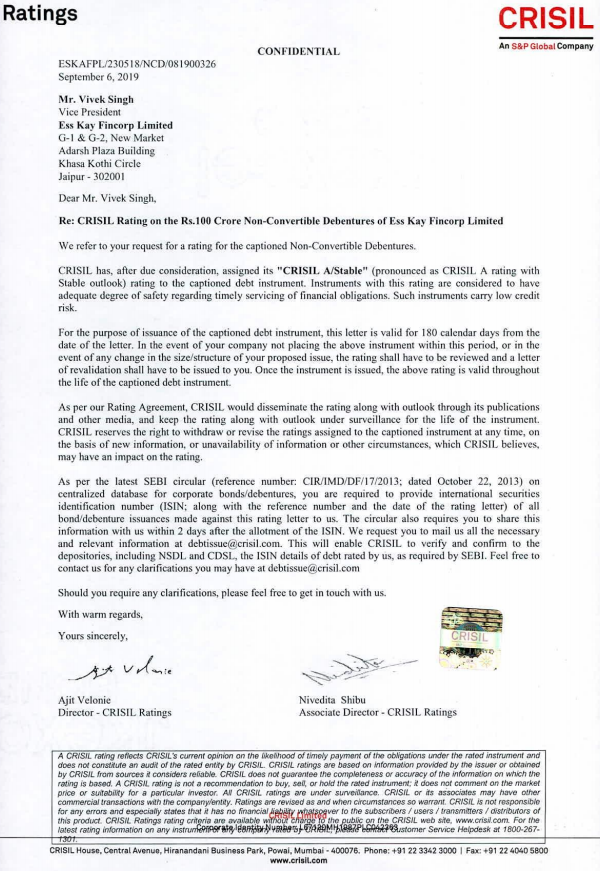 ANNEXURE III: CONSENT LETTER FROM THE DEBENTURE TRUSTEE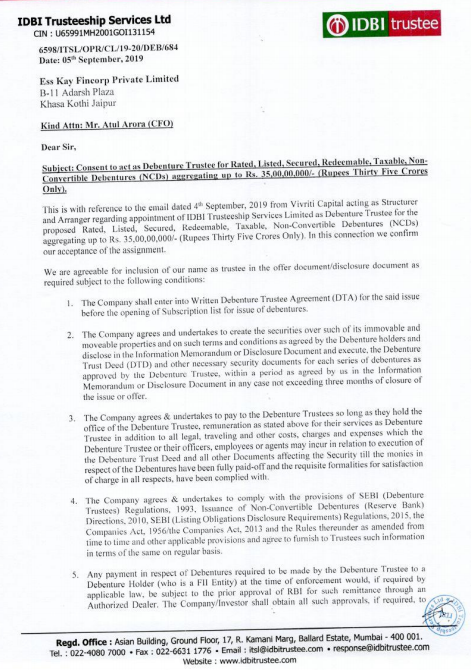 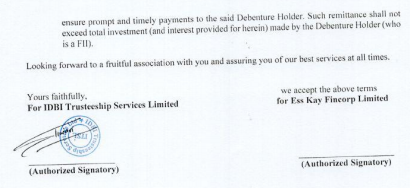 Annexure IV: Application FormESS KAY FINCORP LIMITED(Erstwhile Ess Kay Auto Finance Private Limited)A public limited company incorporated under the Companies Act, 1956Date of Incorporation: November 21, 1994Registered Office: G 1-2, New Market, Khasa Kothi, Jaipur, Rajasthan – 302001Telephone No.: +91 141 4734016Website: www.skfin.inISSUE OF UPTO 350 (THREE HUNDRED AND FIFTY) RATED LISTED FULLY PAID UP SENIOR SECURED REDEEMABLE TAXABLE NON-CONVERTIBLE DEBENTURES OF ESS KAY FINCORP LIMITED OF RS. 10,00,000/- (RUPEES TEN LAKHS ONLY) EACH AGGREGATING UPTO RS. 35,00,00,000/- (RUPEES THIRTY FIVE CRORES ONLY).DEBENTURE SERIES APPLIED FOR:Number of Debentures ______________ In words ______________________________________Amount Rs. ________________/- in words Rupees ________________________Crores onlyDETAILS OF PAYMENT:RTGS No. _____________ Drawn on_____________________________________________Funds transferred to Ess Kay Fincorp LimitedDated ____________Total Amount Enclosed (In Figures) _____________ (In words) ______________________________________APPLICANT’S NAME IN FULL (CAPITALS)    	SPECIMEN SIGNATUREAPPLICANT’S ADDRESSAPPLICANT’S PAN/GIR NO. AAICM0721B IT CIRCLE/WARD/DISTRICT ____WE ARE ( ) COMPANY ( ) OTHERS ( ) SPECIFY __________We have read and understood the Terms and Conditions of the issue of Debentures including the Risk Factors described in the Memorandum and have considered these in making our decision to apply. We bind ourselves to these Terms and Conditions and wish to apply for allotment of these Debentures. We request you to please place our name(s) on the Register of Holders.Applicant’s   			Signature        				We the undersigned, are agreeable to holding the Debentures of the Company in dematerialised form. Details of my/our Beneficial Owner Account are given below:FOR OFFICE USE ONLY                       DATE OF RECEIPT ________________ DATE OF CLEARANCE ________________ (Note: Cheque and Drafts are subject to realisation)We understand and confirm that the information provided in the Information Memorandum is provided by the Issuer and the same has not been verified by any legal advisors to the Issuer, the Arranger and other intermediaries and their agents and advisors associated with this Issue. We confirm that we have for the purpose of investing in these Debentures carried out our own due diligence and made our own decisions with respect to investment in these Debentures and have not relied on any representations made by anyone other than the Issuer, if any.We understand that: i) in case of allotment of Debentures to us, our Beneficiary Account as mentioned above would get credited to the extent of allotted Debentures, ii) the Applicant must ensure that the sequence of names as mentioned in the Application Form matches the sequence of name held with our Depository Participant, iii) if the names of the Applicant in this application are not identical and also not in the same order as the Beneficiary Account details with the above mentioned Depository Participant or if the Debentures cannot be credited to our Beneficiary Account for any reason whatsoever, the Company shall be entitled at its sole discretion to reject the application or issue the Debentures in physical form. We understand that we are assuming on our own account, all risk of loss that may occur or be suffered by us including as to the returns on and/or the sale value of the Debentures and shall not look directly or indirectly to the Arranger (or to any person acting on its or their behalf) to indemnify or otherwise hold us harmless in respect of any such loss and/or damage. We undertake that upon sale or transfer to subsequent investor or transferee (“Transferee”), we shall convey all the terms and conditions contained herein and in this Information Memorandum to such Transferee. In the event of any Transferee (including any intermediate or final holder of the Debentures) suing the Issuer (or any person acting on its or their behalf) we shall indemnify the Issuer and the Arranger (and all such persons acting on its or their behalf) and also hold the Issuer and the Arranger and each of such person harmless in respect of any claim by any Transferee. Applicant’s 			Signature 				FOR OFFICE USE ONLY DATE OF RECEIPT ______________________ DATE OF CLEARANCE _________________ (Note : Cheque and Drafts are subject to realisation)-------------------------------------------------(TEAR HERE)--------------------------------------------- ACKNOWLEDGMENT SLIP -Received from _______________________________________________ Address______________________________________________________________________________________________________________________________________Cheque/Draft/UTR # ______________ Drawn on _______________________________ for Rs. _____________ on account of application of _____________________ DebentureAnnexure V: last audited Financial statements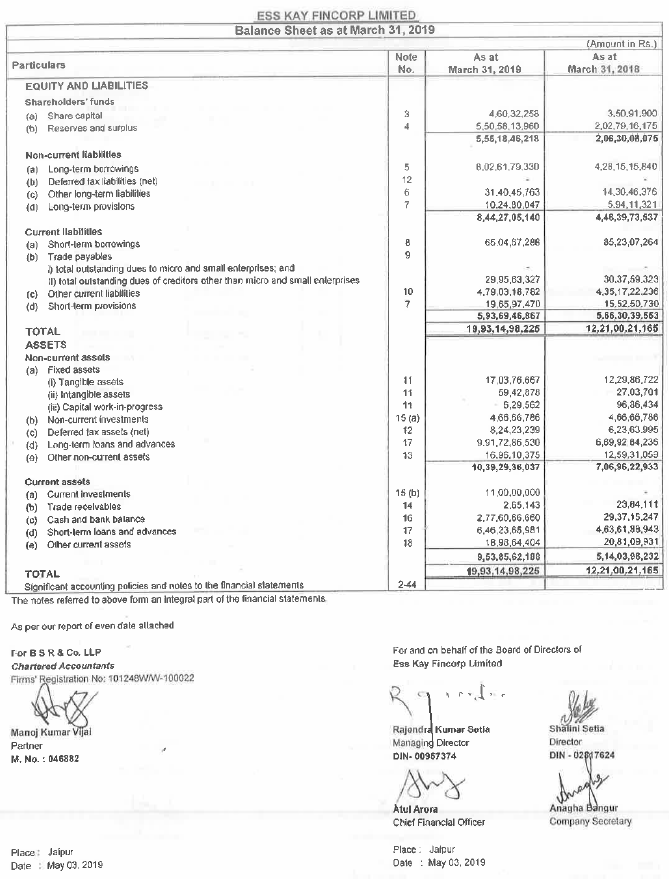 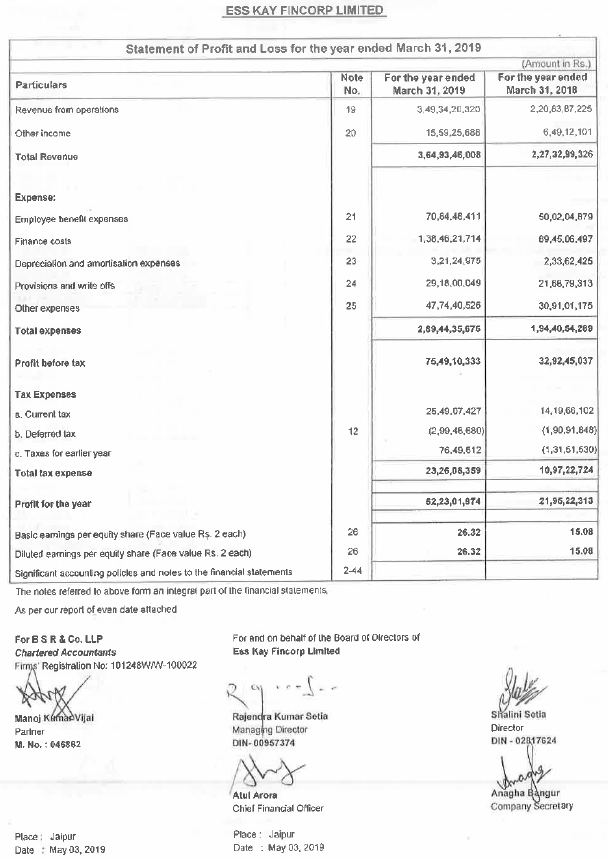 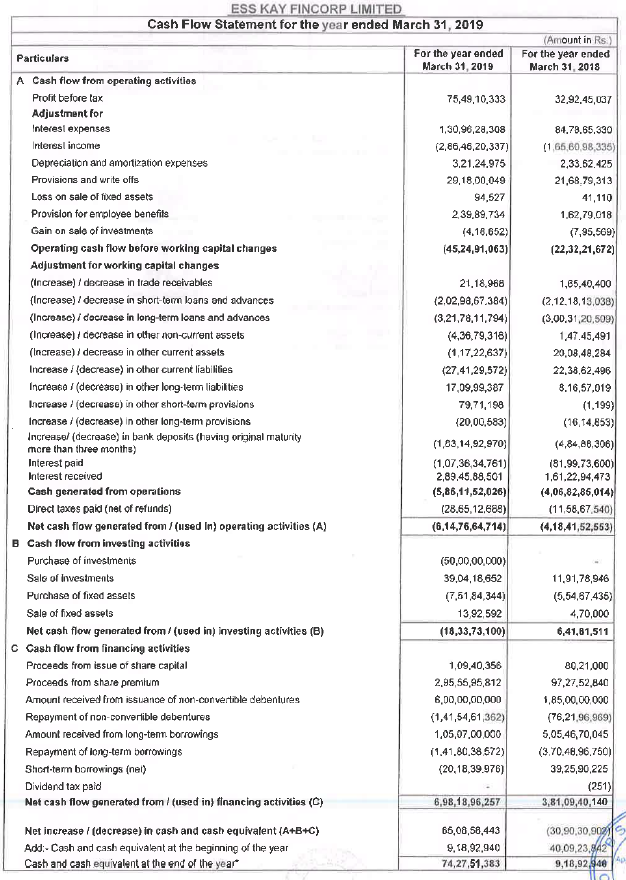 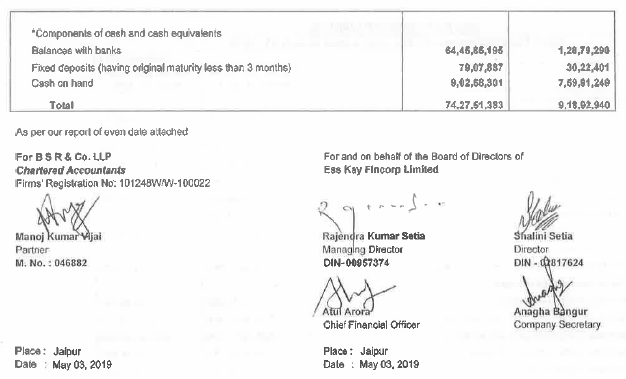 Annexure VI: ILLUSTRATION OF BOND CASH FLOWSScenario 1: In case Put Option / Call Option is not exercised:Scenario 2: In case Put Option / Call Option is exercised on the first Put Option Date/ Call Option Date:Scenario 3: In case Put Option / Call Option is exercised on the second Put Option Date/ Call Option Date:Sole ArrangerDebenture TrusteeRegistrar and Transfer Agent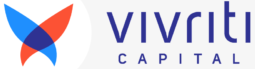 Vivriti Capital Private Limited12th floor, Prestige Polygon, Anna Salai, Rathna Nagar, Teynampet, Chennai, Tamil Nadu – 600035Email: product@vivriticapital.com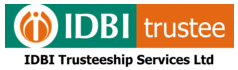 IDBI Trusteeship Services Limited
Asian Building, Ground Floor
17. R. Kamani Marg, Ballard Estate
Mumbai – 400001, India
Phone: 022 40807000
Fax: 022 66311776
Email: itsl@idbitrustee.com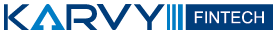 Karvy Fintech Private Limited46, Avenue, 4th Street,No.1, Banjara Hills,Hyderabad-500034Tel: +91 40 33211000, 67162222Email: rakesh.santhalia@karvy.comAllot/Allotment/AllottedUnless the context otherwise requires or implies, the allotment of the Debentures pursuant to this Issue.Applicable LawIncludes all applicable statutes, enactments or acts of any legislative body in India, laws, ordinances, rules, bye-laws, regulations, notifications, guidelines, policies, directions, directives and orders of any Governmental Authority and any modifications or re-enactments thereof.Application FormThe form used by the recipient of this Disclosure Document and/or the Private Placement Offer cum Application Letter(s), to apply for subscription to the Debentures, which is annexed to this Information Memorandum and marked as Annexure IV.Arranger/Sole ArrangerVivriti Capital Private Limited Board/Board of Directors The Board of Directors of the Issuer.Business Dayany day of the week (excluding Sundays, and any day on which banks are closed for business in Mumbai) on which banks are open for business in Mumbai, and “Business Days” shall be construed accordingly;CDSL Central Depository Services (India) Limited.Client LoanEach loan made by the Issuer as a lender, and “Client Loans” shall refer to the aggregate of such loans.Controlshall mean (a) the direct or indirect beneficial ownership of or the right to vote in respect of, directly or indirectly, more than 51% (Fifty One percent) of the voting shares or securities of such person; (b) the power to control the majority of the composition of the board of directors of such person; (c) the power to control the management or policy decisions exercisable by a Person or Persons acting individually or in concert, directly or indirectly, including by virtue of their shareholding or management rights or shareholder’s agreements or voting agreements or in any other manner; or (d) any combination of (a), (b) and (c). For avoidance of doubt, it is clarified that the term “Control” shall also include the instances covered within the definition of control in Section 2(27) of the Companies Act, 2013.Debentures / NCDs350 (Three Hundred and Fifty) Rated Listed Fully Paid-up Senior Secured Redeemable Taxable Non-Convertible Debentures bearing a face value of Rs. 10,00,000/- (Rupees Ten Lakhs only) each, aggregating to Rs. 35,00,00,000/- (Rupees Thirty Five Crores only).Debenture Holders / InvestorsThe holders of the Debentures issued by the Issuer and shall include the registered transferees of the Debentures from time to time.Debenture Trustee IDBI Trusteeship Services LimitedDebenture Trustee AgreementAgreement executed / to be executed by and between the Debenture Trustee and the Company for the purposes of appointment of the Debenture Trustee to act as debenture trustee in connection with the issuance of the Debentures.Debenture Trust DeedShall mean the debenture trust cum mortgage deed executed/to be executed by and between the Debenture Trustee and the Company inter alia recording the terms and conditions for the creation of a first ranking pari passu mortgage over certain identified immovable property of the Company situated in Tamil Nadu and setting out the terms upon which the Debentures are being issued and shall include the representations and warranties and the covenants to be provided by the Issuer.Deemed Date of AllotmentSeptember 13, 2019.DematRefers to dematerialized securities which are securities that are in electronic form, and not in physical form, with the entries noted by the Depository.  Depositories Act The Depositories Act, 1996, as amended from time to time.DepositoryA Depository registered with SEBI under the SEBI (Depositories and Participant) Regulations, 1996, as amended from time to time.Depository Participant / DPA depository participant as defined under the Depositories ActDirector(s) Director(s) of the Issuer.Disclosure Document / Information Memorandum This document which sets out the information regarding the Debentures being issued on a private placement basis.DP ID Depository Participant Identification Number.Due DateAny date on which the holders of the Debentures are entitled to any payments, whether on maturity or earlier, on exercise of the option to redeem the Debentures prior to the scheduled Maturity Date or acceleration. EBP GuidelinesThe guidelines issued by SEBI with respect to electronic book mechanism under the terms of the SEBI Circular dated January 5, 2018 (bearing reference number SEBI/HO/DDHS/CIR/P/2018/05) read with the SEBI Circular dated August 16, 2018 (bearing reference number SEBI/HO/DDHS/CIR/P/2018/122) and the operational guidelines issued by the relevant Electronic Book Provider, as may be amended, clarified or updated from time to time.Electronic Book Provider / EBPshall have the meaning assigned to such term under the EBP Guidelines.EFTElectronic Fund Transfer.Final Settlement Datethe date on which the entire outstanding amounts of the Company in relation to the Debentures including the principal amounts, the Coupon accrued thereon, the Default Interest, additional interest, costs, fees, charges, etc. and all obligations of the Company under the Transaction Documents have been irrevocably and unconditionally discharged in full, to the satisfaction of the Debenture Trustee.Financial Year/ FY Twelve months period commencing from April 1 of a particular calendar year and ending on March 31 of the subsequent calendar year.GAAPGenerally Accepted Accounting Principles prescribed by the Institute of Chartered Accountants of India from time to time and consistently applied by the Issuer.Governmental AuthorityThe President of India, the Government of India, the Governor and the Government of any State in India, any Ministry or Department of the same, any municipal or local government authority, any authority or private body exercising powers conferred by applicable law and any court, tribunal or other judicial or quasi-judicial body and shall include, without limitation, a stock exchange and any regulatory body.ICCL Indian Clearing Corporation LimitedIssuePrivate Placement of the Debentures.Issue Closing DateSeptember 12, 2019Issue Opening DateSeptember 12, 2019Issuer/ CompanyEss Kay Fincorp Limited.Majority Debenture HoldersDebenture Holders whose participation or share in the principal amount(s) outstanding with respect to the Debentures aggregate to more than 51% (Fifty One Percent) of the value of the nominal amount of the Debentures for the time being outstanding.Material Adverse EffectThe effect or consequence of an event, circumstance, occurrence or condition (not being an event or circumstance arising out of any legislative or regulatory actions) which has caused or is likely to cause, as of any date of determination, in the sole opinion of the Debenture Trustee, a material and adverse effect on: (i) the financial condition, business or operation of the Issuer; (ii) the ability of the Issuer to perform their obligations under the Transaction Documents; or (iii) the validity or enforceability of any of the Transaction Documents (including the ability of any party to enforce any of its remedies thereunder).Maturity DateSeptember 13, 2022, being 36 (Thirty Six) months from the Deemed Date of Allotment, subject to a Put Option or Call Option or, such other date on which the final payment of the principal amount of the Debentures becomes due and payable provided by the Debenture Holders, whether at such stated maturity date, by declaration of acceleration, or otherwise.N.A.Not Applicable.NBFCNon-banking financial companyNSDL National Securities Depository Limited.PAN Permanent Account Number.Portfolio at RiskShall mean the outstanding principal amount of all Client Loans that have one or more instalments of principal, interest, penalty interest, fees or any other expected payments past due more than a specified number of days.Private Placement Offer cum Application LetterShall mean the private placement offer cum application letter prepared in compliance with Section 42 of the Companies Act, 2013 read with the Companies (Prospectus and Allotment of Securities) Rules, 2014.Rating AgencyCRISIL Limited, being a credit rating agency registered with SEBI pursuant to SEBI (Credit Rating Agencies) Regulations 1999, as amended from time to time.RBI Reserve Bank of India.Record Date The date which will be used for determining the Debenture Holders who shall be entitled to receive the amounts due on any Due Date, which shall be the date falling 7 (Seven) Business Days prior to such Due Date.Register of Debenture HoldersThe register maintained by the Company containing the name(s) of Debenture Holder(s) in the form and manner as prescribed under the Companies (Management and Administration Rules), 2014, which shall be maintained at the registered office of the Company.R&T Agent Registrar and Transfer Agent to the Issue, in this case being Karvy Fintech Private LimitedROCRegistrar of Companies.Rs. / INRIndian Rupee.RTGS Real Time Gross Settlement.SEBISecurities and Exchange Board of India constituted under the Securities and Exchange Board of India Act, 1992 (as amended from time to time).SEBI Debt Listing RegulationsThe Securities and Exchange Board of India (Issue and Listing of Debt Securities) Regulation, 2008 issued by SEBI, as amended from time to time.TDSTax Deducted at Source.The Companies Act/ the ActThe Companies Act, 1956 as amended from time to time and to the extent repealed and replaced, by the Companies Act, 2013 shall mean the Companies Act, 2013 and the relevant rules issued thereunder.Terms & ConditionsShall mean the terms and conditions pertaining to the Issue as outlined in the Transaction Documents.Transaction DocumentsShall mean the documents executed or to be executed in relation to the issuance of the Debentures as more particularly set out in SECTION 8 and shall include the Information Memorandum, the Private Placement Offer cum Application Letter, the Debenture Trustee Agreement, shareholder resolution authorising private placement of debentures under Section 42 of the Companies Act, 2013, board resolution authorising the issuance of Debentures under Section 179 of the Companies Act, 2013, the credit rating letter from the Rating Agency, the consent letter from the Debenture Trustee, the Debenture Trust Deed and any other document that may be designated by the Debenture Trustee as a Transaction Document.WDMWholesale Debt Market segment of the BSE.Wilful DefaulterShall mean an issuer who is categorized as a wilful defaulter by any Bank or financial institution or consortium thereof, in accordance with the guidelines on wilful defaulters issued by the Reserve Bank of India and includes an issuer whose director or promoter is categorized as such in accordance with Regulation 2(n) of SEBI (Issue and Listing of Debt Securities) Regulations, 2008.Name:Ess Kay Fincorp LimitedRegistered Office of Issuer:       G1&2, New Market, Khasa Koti Circle, Jaipur, Rajasthan – 302006Corporate Office of Issuer:G1&2, Adarsh Plaza, Khasa Kothi Circle, Jaipur, Rajasthan - 302006Compliance Officer of Issuer:     Ms. Anagha Bangur, Company Secretary G1&2, Adarsh Plaza,Khasa Kothi Circle, Jaipur, Rajasthan - 302006CFO of Issuer:                             Mr. Atul Arora,Phone No: 0141-4734016Address: G1&2, Adarsh Plaza, Khasa Kothi Circle, Jaipur, Rajasthan – 302006Corporate Identification               Number:       U65923RJ1994PLC009051Phone No.:                                   +91 141 4734016Fax No:                                        -Contact Person:                           Mr. Vivek Singh,G1&2, Adarsh Plaza,Khasa Kothi Circle, Jaipur, Rajasthan – 302006Email:                                           anagha.bangur@skfin.in Website of Issuer:                       www.skfin.in 	 	Auditors of the Issuer:                  B S R & Co. LLPAddress: 5th Floor, Lodha Excelus, Apollo Mills Compound N.M Joshi Marg Mahalaxmi Mumbai-4000 11Arrangers to the Issuer:Vivriti Capital Private Limited,12th floor, Prestige Polygon, Anna Salai, Rathna Nagar, Teynampet, Chennai, Tamil Nadu – 600035Email: product@vivriticapital.com Trustee to the Issue:                       Beacon Trusteeship Limited Address: 4C& D, Siddhivinayak Chambers, Santacruz (E), Mumbai- 400 055, Tel: +91 22 26558759Email: contact@beacontrustee.co.inRegistrar to the Issue:	Karvy Fintech Private Limited46, Avenue, 4th Street, No.1, Banjara Hills,Hyderabad-500034Credit Rating Agency of the Issue:                                CRISIL Limited,Address: Central Avenue, Hiranandani Business Park, Powai, Mumbai- 400 076ProductFeaturesPurposeEligibilityVehicles loans Secured by hypothecation of vehiclePurchase of vehicleSelf-occupied individualsMSMESecured by mortgage of property Expansion of business Self-occupied residential and commercial propertyIndividualsParametersAuditedAuditedAuditedAuditedAudited31-Mar-1531-Mar-1631-Mar-1731-Mar-1831-Mar-19(in Lakhs)(in Lakhs)(in Lakhs)(in Lakhs)(in Lakhs)Net Worth6,1967,3978,62720,63055,518Total Debt29,68942,1366146289763129917- Non-current maturities of long term Borrowings14,92122,615301984281580262- short term borrowings1,6507,331459785236505- Current maturities of long term Borrowings13,11812,191266673842543150Net Fixed Assets341498101612301704Non-Current Assets17,76626,39038367 69175102226Cash and Cash equivalents2,4762,6375543293727761Current investments----1100Current Assets20,88427,128377145169666525Current liabilities17,30822,25737811 5694459369Assets Under Management38,78152,56282449128198200184Off balance sheet assets7,6398,310249312715547216Interest Income7,2849,403120561693128901Interest Expense4,0734,7496570847913096Provisioning for loan portfolio14843667412062059PAT9051,201123021955223Gross NPA (%)1.42%1.85%4.22%3.37%3.83%Net NPA (%)0.91%1.42%3.41%2.57%2.87%Recognition of NPA180 days150 days120 days90 days90 daysTier I Capital Adequacy Ratio (%)17.06%14.60%11.56%16.72%31.17%Tier II Capital Adequacy Ratio (%)2.64%5.52%6.20% 3.52%1.85%Before the issue of debt securities 2.30After the issue of debt securities 2.36Debt – INR crores1314.46Equity – INR crores572.6Debt/Equity2.30Debt – INR crores1349.46Equity – INR crores572.6Debt/Equity2.36Share CapitalRs.AuthorisedEquity share capital5,75,00,000Preference share capitalNilTOTAL5,75,00,000Issued, Subscribed and Fully Paid- upEquity share capital4,60,32,258Preference SharesNilTOTAL4,60,32,258Changes in its capital structure as on last quarter end Change in Authorised Share Capital (Equity and Preference) (Rs.)Change in Authorised Share Capital (Equity and Preference) (Rs.)ParticularsDate of Change (AGM/ EGM)ExistingRevisedChange in capital (Rs.)31.12.201012,500,00025,000,000+12,500,00031.12.201125,000,00025,000,000-31.12.201225,000,00045,000,000(E.S.)
12,500,000(P.S)+20,000,000
+12,500,00031.12.201345,000,000(E.S.)
12,500,000(P.S)45,000,000(E.S.)
12,500,000(P.S)-31.12.201445,000,000(E.S.)
12,500,000(P.S)45,000,000(E.S.)
12,500,000(P.S)-31.12.201545,000,000(E.S.)
12,500,000(P.S)45,000,000(E.S.)
12,500,000(P.S)-31.03.201745,000,000(E.S.)
12,500,000(P.S)45,000,000(E.S.)
12,500,000(P.S)-5.12.2017 45,000,000(E.S.)
12,500,000(P.S)5,75,00,000(E.S.)
-11.09.20185,75,00,000(E.S.)5,75,00,000(E.S.)
Each ES of Rs. 100 was splitted into 50 ES of Rs. 02 each.Date of allotmentName of equity shareholderNo. sharesFace Value (Rs.)Issue priceConsideration Amount (Rs.)Nature of AllotmentCumulative paid-up capital (Rs.)Cumulative paid-up capital (Rs.)Cumulative paid-up capital (Rs.)Remarks(No. of shares * Issue price)No. of equity sharesEquity share CapitalEquity Share Premium (in Rs.)31.03.2010Asha Kothari36501005001,825,000Equity123,15012,315,000Share transferred on 15.1.201231.03.2010Mantra Trading Company20001005001,000,000Equity123,15012,315,000Share transferred on 22.12.201131.03.2010Vajra Trading Company20001005001,000,000Equity123,15012,315,000Share transferred on 22.12.201131.03.2010Ess Kay Finserve Pvt. Ltd.32001005001,600,000Equity123,15012,315,000Share transferred on 22.12.201131.03.2010Total10,8501005005,425,000Equity123,15012,315,00031.03.2011Shalini Setia800100500400,000Equity164,79016,479,00031.03.2011Arjun Das Setia320100500160,000Equity164,79016,479,000Shared Transferred on 07.07.201431.03.2011Rajendra Kumar Setia4052010050020,260,000Equity164,79016,479,00031.03.2011Total41,64010050020,820,000Equity164,79016,479,00027.12.2011Rajendra Kumar Setia17,6201005008,810,000Equity182,41018,241,00005.03.2012BanyanTree Growth Capital LLC60100150090,000Equity182,47018,247,00031.03.2012Shalini Setia236810020001,184,000Equity199,51819,951,80031.03.2012Arjun Das Setia12001002000600,000Equity199,51819,951,800Shares transferred on 16.08.201431.03.2012Rajendra Kumar Setia1348010020006,740,000Equity199,51819,951,80031.03.2012Total17,048100200034,096,000Equity199,51819,951,80026.03.2014Rajendra Kumar Setia1901002632500,080Equity202,41520,241,50026.03.2014Ladder Up Corporate Advisory  Private Limited270710026327,124,824Equity202,41520,241,50026.03.2014Total2,89710026327,624,904Equity202,41520,241,50026.03.2014202,41520,241,500BanyanTree Growth Capital LLC119,940100100179,910,000Preference119,94011,994,00031.03.2014322,35532,235,50031.03.2015322,35532,235,50031.03.2016322,35532,235,50012.11.2016Yash Setia13100NANAEquity322,35532,235,500Share received  on 12.11.201612.11.2016Shalini Setia13100NANa Equity322,35532,235,500Share received  on 12.11.201612.11.2016Atul Arora131003790.6849278.84Equity322,35532,235,500Share purchased from existing shareholder on 12.11.201627.03.2017Banyan Tree Growth Capital LLC68294100175.623NAEquity2707092707090068294 Equity share issued in lieu of Compulsory Convertible preference sharesTotal68333-3790.6849278.84Equity30.12.2017Norwest Venture Partners X – Mauritius44,46810012,467.2655,43,94,117.68Equity35091935091900991977924.6Fresh Allotment30.12.2017Baring Private Equity India AIF15,96310012,467.2619,90,14,871.38Equity35091935091900991977924.6Fresh Allotment30.12.2017Karma Holdings Mauritius Limited4,81710012,467.266,00,54,791.42Equity35091935091900991977924.6Fresh Allotment30.12.2017Evolvence India Fund II LTD14,96210012,467.2618,65,35,144.12Equity35091935091900991977924.6Fresh Allotment30.12.2017Norwest Venture Partners X – Mauritius41,35610012,467.2651,55,96,004.56Equity35091935091900991977924.6Transfers from Banyan Tree Growth Capital, Rajendra Kumar Setia & Ladder Up Finance Limited30.12.2017Baring Private Equity India AIF14,84510012,467.2618,50,76,474.70Equity35091935091900991977924.6Transfers from Banyan Tree Growth Capital, Rajendra Kumar Setia & Ladder Up Finance Limited30.12.2017Karma Holdings Mauritius Limited4,48010012,467.265,58,53,324.80Equity35091935091900991977924.6Transfers from Banyan Tree Growth Capital, Rajendra Kumar Setia & Ladder Up Finance Limited30.12.2017Evolvence India Fund II LTD13,91410012,467.2617,34,69,455.64Equity35091935091900991977924.6Transfers from Banyan Tree Growth Capital, Rajendra Kumar Setia & Ladder Up Finance Limited23.02.2018Evolvence Coinvest I28,87610012,467.2636,00,04,599.76Equity35091935091900991977924.6Transfers26.02.2018Rajendra Kumar Setia HUF1,25010020,000.002,50,00,000.00Equity35091935091900991977924.6Transfers11.09.2018Splited into 50 Equity Shares having FV 02 Per ShareNA02NANAEquity1754595035091900NASplit13.10.2018Rajendra Kumar Setia75465002NANAEquity1830060036601200NAConversion of Warrants31.10.2018TPG Growth IV SF Pte Limited16770302596.2999999621.87Equity1846830336936606NAPurchase from RKS31.10.2018TPG Growth IV SF Pte Limited290483502596.291732124062.15Equity18756447375128942802391729.41Fresh Allotment31.10.2018Evolvence Coinvest I45584702596.29271817007.63Equity21661282433225642802391729.41Fresh Allotment31.10.2018Norwest Venture Partners X – Mauritius135484702596.29807881717.63Equity23016129460322582802391729.41Fresh AllotmentInvestorFace Value (in Rs.)No. of shares % of the paid-up share capital on a fully diluted basisNumber of shares held in Demat FormRajendra Kumar Setia296,01,09741.71%96,01,097Shalini Setia27,27,1000.27%7,27,100Yash Setia26500.00%650Bhajan Devi Setia26500.00%650Rajendra Kumar Setia HUF262,5000.36%62,500Norwest Venture Partners X- Mauritius256,46,04724.53%56,46,047Baring Private Equity India AIF215,40,4006.69%15,40,400Karma Holdings Mauritius Limited24,64,8502.02%4,64,850Evolvence Coinvest I218,99,6478.25%18,99,647Atul Arora26500.00%650TPG Capital230,72,53813.35%30,72,538TOTAL2,30,16,129100%2,30,16,129Sr. No.Name of the Shareholder / ParticularsFace Value(in Rs.)Total Number of equity sharesTotal percentage (% ) of ShareholdingNumber of shares held in Demat Form1Rajendra Kumar Setia296,01,09741.71%96,01,0972Norwest Venture Partners X- Mauritius256,46,04724.53%56,46,0473TPG Growth IV SF Pte Limited230,72,53813.35%30,72,5384Evolvence Coinvest I218,99,6478.25%18,99,6475Baring Private Equity India AIF215,40,4006.69%15,40,4006Shalini Setia27,27,1003.16%7,27,1007Karma Holdings Mauritius Limited24,64,8502.02%4,64,8508Rajendra Kumar Setia HUF262,5000.27%62,5009Yash Setia26500.00%65010Bhajan Devi Setia26500.00%65011Atul Arora26500.00%650Total2,30,16,1291002,30,16,129Sr. NoDirector’s nameDate of BirthAge PANDirector of the company sinceDIN AddressDetails of other directorshipsRajendra Kumar Setia01.07.1969	49 YearsAGWPS0094A21.11.1994009573742 Cha 12 Jawahar Nagar, JaipurNilShalini Setia04.06.197247 YearsABXPS3855K01.01.2010028176242 Cha 12 Jawahar Nagar, JaipurNilAmar Lal Daultani13.03.195564 YearsAKDPD8573G01.04.201605228156703, Dev Plaza, Near Tejaswani Hospital Kadri, Temple Road, Mangalore, Karnataka.Devenio Optimus Advisors Private Limited;Ativir Stock Broking Private Limited;Viraj Profiles LimitedMunish Dayal03.04.196653 Years AAFPD7954D26.02.201801683836H.N. LCG804A, Sushant Lok-1,Laburnum Apartment Gurgaon,Teh – Gurgaon1. IVC Association2. Manappuram Home Finance Limited3. Starkarma Realty Holdings India Private Director Limited4. Proactive Data Systems Private Limited5. RMZ Infotech Private LimitedRMZ Infrastech Private LimitedInfrasoft Technologies LimitedInfrasoft Technologies Pte. Ltd., SingaporeInfrasoft Technologies Sdn. Bhd., Malaysia111. Infrasoft Technologies Inc., USAInfrasoft Technologies Limited,UKAnand Raghvan04.06.196158 Years AACPA1877D07.04.20180024348522/1, Warren Road, 
Mylapore, Chennai 600004Sterling Holiday Resorts LimitedFive-Star Business Finance LimitedFive-Star Housing Finance Private LimitedChennai International CentreNani Palkhivala Arbitration CentreGaurav Trehan23.11.197544 YearsAEWPT1544A31.10.201803467781Flat No. 101 A,10th Floor, Embassy Apartment,46 Nepean Sea Road  1. Shriram Life Insurance Company Limited2. Five-Star Business Finance Limited3. Shriram General Insurance Company Limited4. Manipal Health Enterprises Private Limited5. Jana Capital LimitedNameDesignationDINDate of AppointmentDate of Resignation (in case of resignation)RemarksNaval Jawaharlal TotlaIndependent Director2408585 05.03.201220.05.2014Appointment and ResignationAnshuman GoenkaIndependent Director0227671220.05.201425.03.2015Appointment and ResignationSanjiv SinghalNominee Director0240861625.03.201530.12.2017Appointment and ResignationGovind SabooIndependent Director0672417229.12.201401.04.2016Appointment and ResignationAmar Chand ChugIndependent Director0714435925.03.201508.05.2018Appointment and ResignationArjun Das SetiaDirector0046912721.11.199429.09.2015Appointment and ResignationAmar Lal DaultaniIndependent Director0522815601.04.2016          -AppointmentRahul BhasinNominee Director30.12.201705.09.2018Appointment and ResignationMunish DayalNominee Director0168383626.02.2018AppointmentR AnandIndependent Director0024348507.04.2018AppointmentGaurav TrehanNominee Director0346778131.10.2018AppointmentNameAddressAuditor sinceRemarkB S R& Co. LLP5th Floor, Lodha Excelus Apollo Mills Compound N.M Joshi Marg Mahalaxmi Mumbai-4000 1111.09.2018 NANameAddressDate of appointment Auditor sinceRemarkGopal Ghiya and AssociatesB-49 Gautam Marg Hanuman Nagar Jaipur-30202124.11.1994Since incorporation i.e. 24.11.1994 to 30.09.2014 NILSS Kothari Mehta146-148 Tribhuvan Complex, Ishwar Nagar, Mathura road, New Delhi 11001730.09.201430.09.2014 to 1.09.2018NILM/s B S R & Co. LLP5th Floor, Lodha Excelus Apollo Mills Compound N.M. Joshi Marg, Mahalaxmi, Mumbai, Maharashtra-40001111.09.201811.09.2018 to 01.09.2023NILLender’s NameType of FacilityCumulative Amount Sanctioned (Rs. Crore)Principal Amount Outstanding as on June 30 2019 (Rs. Crore.)SecuritySecurityLender’s NameType of FacilityCumulative Amount Sanctioned (Rs. Crore)Principal Amount Outstanding as on June 30 2019 (Rs. Crore.)Primary Security (book debt hypothecation)Percentage of Cash CollateralRBL Bank LimitedSecured Term Loan15.004.00133%NilRBL Bank LimitedSecured Term Loan22.9013.61133%NilRBL Bank LimitedSecured Term Loan40.0036.23133%NilHDFC Bank LimitedSecured Term Loan10.001.87133%NilHDFC Bank LimitedSecured Term Loan10.006.48133%NilHDFC Bank LimitedSecured Term Loan15.0012.65133%NilHDFC Bank LimitedSecured Term Loan25.0023.81133%NilThe South Indian Bank LimitedSecured Term Loan5.001.00125%NilThe South Indian Bank LimitedSecured Term Loan12.004.50125%NilKarnataka Bank LimitedSecured Term Loan5.001.22133%NilOriental Bank of CommerceSecured Term Loan10.003.33120%NilOriental Bank of CommerceSecured Term Loan15.0015.00118%NilDcb Bank LimitedSecured Term Loan10.000.48133%NilDcb Bank LimitedSecured Term Loan13.005.80133%NilYes Bank LimitedSecured Term Loan45.008.37133%NilAndhra BankSecured Term Loan15.005.00133%NilAxis BankSecured Term Loan25.008.34120%10.00%Bank of Baroda (earlier Vijaya Bank)Secured Term Loan5.003.15125%NilAu Small Finance Bank Secured Term Loan55.0018.33110%NilAu Small Finance Bank -IISecured Term Loan25.0017.86110%NilIndusind Bank LimitedSecured Term Loan25.0012.77133%NilIndusind Bank LimitedSecured Term Loan15.0013.18120%NilUtkarsh Small Finance BankSecured Term Loan20.0011.67110%NilFincare Small Finance Bank Limited     Secured Term Loan15.0012.39110%NilUjjivan Small Finance Bank LtdSecured Term Loan20.0015.00120%NilKotak Mahindra Bank LimitedSecured Term Loan40.0038.89120%NilBank of MaharashtraSecured Term Loan15.0015.00133%15%Federal Bank LimitedSecured Term Loan15.0015.00125%NilIDFC First Bank LimitedSecured Term Loan100.00100.00120%NilSmall Industries Development Bank of India  IISecured Term Loan15.008.75133%NilHinduja Leyland Finance LimitedSecured Term Loan10.000.65110%NilHinduja Leyland Finance LimitedSecured Term Loan17.005.51110%NilHinduja Leyland Finance LimitedSecured Term Loan7.002.80110%NilHinduja Leyland Finance LimitedSecured Term Loan7.503.85110%NilHinduja Leyland Finance LimitedSecured Term Loan20.0012.44120%NilTata Capital Finance Service LimitedSecured Term Loan15.005.10120%NilMahindra & Mahindra Finance Services LimitedSecured Term Loan30.003.30110%NilBajaj Finance LimitedSecured Term Loan20.0010.77120%NilBajaj Finance Limited-IISecured Term Loan25.0022.22120%NilNabkisan Finance LimitedSecured Term Loan15.0010.31110%NilNabkisan Finance LimitedSecured Term Loan7.757.75110%NilManappuram Finance LimitedSecured Term Loan25.0014.29110%NilManappuram Finance Limited-IISecured Term Loan50.0046.48110%NilCLIX Capital India UnlimitedSecured Term Loan30.0015.37133%NilFedbank Financial Service LimitedSecured Term Loan15.004.50110%NilMagma Fincorp LimitedSecured Term Loan10.005.66100%NilTata Capital Finance Service LimitedSecured Term Loan5.003.33120%NilFedbank Financial Service LimitedSecured Term Loan5.003.68110%NilFedbank Financial Service LimitedSecured Term Loan5.001.041.1NilVolkswagen Finance Pvt Ltd.(T.L)Secured Term Loan20.0016.58110%NilAPAC Financial Services Pvt LtdSecured Term Loan15.0015.00120%NilVivriti Capital Private LimitedSecured Term Loan10.009.40110%NilNorthern Arc CapitalSecured Term Loan25.0025.00100%NilBank of MaharashtraCash Credit 15.0014.30133%15.00%State Bank of India Cash Credit 6.004.98133%Immovable  Property and 5%State Bank of India - WCDLWCDL39.0039.00133%Immovable  Property and 5%RBL Bank LimitedCash Credit 5.000.00133%5.00%HDFC Bank LimitedCash Credit 10.008.22133%NilAu Small Finance Bank Cash Credit 49.002.93110%NilAxis BankCash Credit 5.002.29120%NilAavas Financiers LimitedCash Credit 25.000.00120%NilTata Capital Finance Service Limited- WCDLWCDL10.0010.00120%NilTotal1,211.15760.42NilLender’s NameType of FacilityAmount Sanctioned (in crore)Principal Amount Outstanding (in crore)Repayment Date/ScheduleIFMR FIMPACT Long Term Multi Asset Class FundNCD20.0020.0072 MonthsDebenture SeriesTenor/Period of MaturityCoupon (Rate of Interest)Amount (Rs in Crore)Date of allotmentRedemption Date/ ScheduleCredit RatingSecured/ UnsecuredIncluding Security2751-32305 years14.75%4800.0028/05/2014533.33 Lacs  each at 30.05.2015, 30.11.2015, 30.05.2016, 30.11.2016, 30.05.2017, 30.11.2017, 30.05.2018, 30.11.2018, 30.05.2019CARE BBBSecured120% of the aggregate of the outstanding principal amount of the Debentures or 100% of the aggregate of the outstanding principal amount of the Debentures and the value of all future interest payments on those outstanding Debentures, whichever is greater.3231-1921853.37 years12.05% P.A944.77521/12/201505/02/201905/05/2019CARE BBBSecuredSecured by way of hypothecation of book debt which shall be maintained at 110% of debenture outstanding.192186-1923856 Years13.00%2000.0029/09/201629/09/2022CARE BBB-UnsecuredNIL192586-1940851.5 Years11.50%15.0020-Mar-1720-Sep-18Quarterly instalments after a period of 9 monthsCARE BBBSecuredNil195586-19583542 monthsMarket Linked25000000012/07/1712/01/21[CARE] BBB+UnsecuredNIL195836-19733515 months11.00%15000000016/08/1816/02/1816/05/1816/08/1816/11/18[CARE] BBB+SecuredAnd first exclusive charge with 1.33 times (133%) security cover over the book debts of the company.197336-20483536 MonthsMarket Linked15000000018/08/1718/08/2020[CARE] BBB+SecuredExclusive charge via a deed of hypothecation over specific standard asset portfolio of receivables covering security of 1.1X at all times & Pari passu charge over the immovable property of the Company.204836-20503524 Months10.85% Monthly20,00,00,00027 December 201731.01.201828.02.201830.03.201830.04.201831.05.201829.06.201831.07.201831.08.201828.09.201831.10.201830.11.201831.12.201831.01.201928.02.201929.03.201930.04.201931.05.201928.06.201931.07.201930.08.201930.09.201931.10.201929.11.201927.12.2019IND A (SO)SecuredExclusive charge via a deed of hypothecation over specific standard asset portfolio of receivables covering security of 1.2X at all times & Pari passu charge over the immovable property of the Company.205036-20533524 Months10.85% Monthly30,00,00,00028 Dec201731.01.201828.02.201830.03.201830.04.201831.05.201829.06.201831.07.201831.08.201828.09.201831.10.201830.11.201831.12.201831.01.201928.02.201929.03.201930.04.201931.05.201928.06.201931.07.201930.08.201930.09.201931.10.201929.11.201927.12.2019IND A (SO)SecuredExclusive charge via a deed of hypothecation over specific standard asset portfolio of receivables covering security of 1.2X at all times & Pari passu charge over the immovable property of the Company.205336-20568524 Months10.60%35000000018th January, 201816.02.201816.03.201818.04.201818.05.201818.06.201818.07.201817.08.201818.09.201818.10.201816.11.201818.12.201818.01.201918.02.201918.03.201918.04.201917.05.201918.06.201918.07.201916.08.201918.09.201918.10.201918.11.201918.12.201917.01.2020IND A(SO)SecuredExclusive charge via a deed of hypothecation over specific standard asset portfolio of receivables  covering security of 1.2X at all times & Pari passu charge over the immovable property of the Company.205686-20593522 Months10.60%25,00,00,00027th February, 201830.03.201830.04.201831.05.201829.06.201831.07.201831.08.201828.09.201831.10.201830.11.201831.12.201831.01.201928.02.201929.03.201930.04.201931.05.201928.06.201931.07.201930.08.201930.09.201931.10.201929.11.201927.12.2019IND A(SO)SecuredExclusive charge via a deed of hypothecation over specific standard asset portfolio of receivables  covering security of 1.2X at all times & Pari passu charge over the immovable property of the Company.205936-20793518 Month9.75%20,00,00,00012th March, 201812.09.201812.10.201812.11.201812.12.201812.01.201912.02.201912.03.201912.04.201912.05.201912.06.201912.07.201912.08.201912.09.2019[CARE] BBB+SecuredExclusive charge via a deed of hypothecation over specific standard asset portfolio of receivables covering security of 1.2X at all times & Pari passu charge over the immovable property of the Company.207936-2104351277 DaysLinked to Reference Index25,00,00,00015th May 2018Bullet PaymentCARE PP-MLD BBB+SecuredFirst ranking, exclusive and continuing charge on identified receivables covering security of110.0% (One Hundred and Ten Percent) the aggregate amount of principal outstanding of the NCDs210436-21193536 Months11.23% p.a75,00,00,00024th May 201826.11.201824.05.201925.11.201925.05.202024.11.202024.05.2021CARE  BBB+SecuredThe Debenture shall be first ranking exclusive charge on Hypothecated Assets of Receivables which shall be maintained at 1.20x  times of debentures outstanding.211936-21243536 Months10.9007% p.a50,00,00,00014th June 201831.05.201929.05.202011.06.2021BWR ASecuredFirst ranking, exclusive and continuing charge on identified receivables covering security of105.0% the aggregate amount of principal outstanding of the NCDs212436-21318515 months10.85% XIRR75,00,00,00029th June 201828-09-201828-12-201829-03-201928-06-201927-09-2019BWR ASecuredExclusive charge via a deed of hypothecation over specific standard asset portfolio of receivables covering security of 105% aggregate amount of principal outstanding at all times & Pari passu charge over the immovable property of the Company.213186-21393536 months10.9007% monthly coupon, compounded monthly and payable annually75,00,00,00027th July 201831 May 201929 May 202011 June 2021Brickwork Ratings (A Stable)SecuredFirst ranking, exclusive and continuing charge on identified receivables covering security of105.0% the aggregate amount of principal outstanding of the NCDs213936-21418524 Months11.14%  p.a25,00,00,00031st August 201801 March 201902 September 201902 March 202031 August 2020CARE A-Securedfirst ranking exclusive charge by way of hypothecation in favour of the Debenture Trustee on behalf of and for the benefit of the Debenture Holders over the Hypothecated Assets214436	-21518524 Months11.14%  p.a75,00,00,00026th Sept 201822 March 201922 September 201922 March 202022 August 202022 September 2020first ranking exclusive charge by way of hypothecation in favour of the Debenture Trustee on behalf of and for the benefit of the Debenture Holders over the Hypothecated Assets215186-21593536 months10.9007% monthly coupon, compounded monthly and payable annually75,00,00,00028th September 201831 May 201929 May 202011 June 2021Brickwork Ratings (A Stable)SecuredFirst ranking, exclusive and continuing charge on identified receivables covering security of105.0% the aggregate215936-521593563 Months11.1610% coupon (equivalent to 11.75% XIRR)50,00,00,00021st December 20185th March 2024CARE A-SecuredSecured by way of hypothecation of book debts which shall be maintained at 100% of debentures outstanding.5215936-5219935731 daysPPMLD36.6507.06.201904.06.2021CRISIL A StableSecuredSecured by way of hypothecation of book debts which shall be maintained at 120% of debentures outstanding.5219936-52201852311.502514.06.201914.05.2021CRISIL A StableSecuredSecured by way of hypothecation of book debts which shall be maintained at 105.0% of debentures outstanding.5220186-52204352411.502514.06.201914.06.2021CRISIL A StableSecuredSecured by way of hypothecation of book debts which shall be maintained at 105.0% of debentures outstanding.5220436-52206852511.502514.06.201914.07.2021CRISIL A StableSecuredSecured by way of hypothecation of book debts which shall be maintained at 105.0% of debentures outstanding.5220686-52214352611.857514.06.201914.08.2021CRISIL A StableSecuredSecured by way of hypothecation of book debts which shall be maintained at 105.0% of debentures outstanding.S. No.Name of Debenture HoldersAmount (Rs. in Crores)1Franklin Tempelton2002Sachin Bansal1503Franklin Tempelton754Karvy Capital505PPMLD36.656Axis Mutual Fund357Principal Mutual Fund308Northern Arc Capital L & Unifi AIF259Northern Arc Capital (IFMR Fimpact Income Builder)2510IFMR FImpact Long Term Multi Asset Class Fund20Sr NoName of the shareholdersTotal No of Equity sharesNo. of shares in Demat formTotal shareholding as % of total no of equity sharesNo of shares Pledged% of shares pledged with respect to shares owned1Rajendra Kumar Setia96,01,09796,01,09741.71%NilNA2Shalini Setia7,27,1007,27,1003.16%NilNA3Yash Setia6506500.00%NilNA4Bhajan Devi Setia6506500.00%NilNA5Rajendra Kumar Setia HUF62,50062,5000.27%NilNAProfit and Loss Statement (INR)31.03.201631.03.201731.03.201831.03.2019Profit and Loss Statement (INR)AuditedAuditedAuditedAudited Interest Income94,03,13,4551,20,56,46,337185,69,43,0003,12,40,41,053Less: Interest Expenses47,49,48,83565,69,90,65889,45,06,0001,38,46,21,714Net Interest Income46,53,64,62054,86,55,67996,24,37,0001,73,94,19,339Other Income21,75,35,47536,64,14,49641,63,56,00052,53,04,955Total Income68,29,00,09591,50,70,175137,87,93,0002,26,47,24,294Operating Expenses44,47,31,28665,47,22,20588,85,62,0001,18,58,88,937Provisions & Write Offs4,36,02,1745,59,92,90013,76,24,00029,18,00,049Operating Profit19,45,66,63520,43,55,07035,26,07,00078,70,35,308Depreciation86,84,4251,61,32,3892,33,62,0003,21,24,975Profit Before Tax18,58,82,21018,82,22,68132,92,45,00075,49,10,333Provisions for tax6,57,73,0936,52,37,08110,97,22,00023,26,08,359Profit After Tax12,01,09,11712,29,85,60021,95,23,00052,23,01,974Balance Sheet (INR)31.03.201631.03.201731.03.201831.03.2019Equity capital3,22,35,5002,70,70,9003,50,91,9004,60,32,258Reserve & Surplus70,74,92,27283,56,41,0222,02,79,16,1755,50,58,13,960TNW (A)73,97,27,77286,27,11,9222,06,30,08,0755,55,18,46,218Total Non-Current Liabilities2,28,64,00,6523,11,14,63,9164,48,02,90,4258,44,27,05,140Current Liabilities+ Provisions2,22,56,59,7083,78,10,59,7195,66,67,22,6655,93,69,46,867Total Outside Liabilities ( B )4,51,20,60,3606,89,25,23,63510,14,70,13,09014,37,96,52,007Total Liabilities (A + B)5,25,17,88,1327,75,52,35,55712,21,00,21,16519,93,14,98,225Fixed assets (Net)4,97,73,24610,16,25,31113,26,73,15617,10,06,229Investments-16,50,50,1634,66,66,7864,66,66,786Gross Advances4,66,42,44,7036,38,30,27,78511,10,25,76,43716,37,96,52,511Less: Loan Loss Reserve----Net Loan Outstanding4,66,42,44,7036,38,30,27,78511,10,25,76,43716,37,96,52,511Cash / Liquid Investments26,36,51,55055,42,57,84329,37,15,2472,77,60,66,660Other current assets22,08,22,00236,51,54,35347,22,70,48630,01,29,547Deferred Tax Assets1,76,97,2564,32,72,1476,23,63,9958,24,23,239Intangible Assets19,11,40121,71,40527,03,70159,42,878Other Non-Current Assets3,36,87,97414,06,76,5509,70,51,35716,96,10,375Total Assets5,25,17,88,1327,75,52,35,55712,21,00,21,16519,93,14,98,225Sr. No.Nature of Contract1Certified true copy of the Memorandum & Articles of Association of the Issuer.2Board Resolution dated August 06, 2019 read with the resolution passed by the Executive Committee of the Board of Directors dated August 28, 2019 authorizing the issue of Debentures offered under terms of this Information Memorandum.3Shareholder Resolution dated June 15, 2019 authorizing the issue of non-convertible debentures by the Company.4Shareholder Resolution dated June 15, 2019 authorizing the borrowing by the Company and the creation of security.5Copies of Annual Reports of the Company for the last three financial years.6Credit rating letter from the Rating Agency dated September 06, 2019 the rating rationale dated September 06, 2019.7Letter from IDBI Trusteeship Services Limited giving its consent to act as Debenture Trustee dated September 05, 2019.8Letter for Register and Transfer Agent.9Certified true copy of the certificate of incorporation of the Company.10Certified true copy of the tripartite agreement between the Company, the Registrar & Transfer Agent and NSDL/CDSL.11Copy of application made to BSE for grant of in-principle approval for listing of Debentures.Security Name 11.9414% Ess Kay Fincorp Limited 2022Issuer Ess Kay Fincorp LimitedType of InstrumentNon-Convertible DebenturesNature of InstrumentRated Listed Fully Paid Up Senior Secured Redeemable Taxable Non-Convertible DebenturesSenioritySecuredMode of Issue Private placementEligible/Identified InvestorsAs provided in Clause 9.14 below.ListingThe Debentures are proposed to be listed on the WDM of the BSE within a maximum period of 20 (Twenty) calendar days from the Deemed Date of Allotment.In the event of any delay in listing of the debt securities beyond 20 (Twenty) calendar days from the Deemed Date of Allotment, the Issuer shall make payment to the Debenture Holders of at least 1% (One Percent) p.a. over the Coupon Rate from the expiry of 30 (Thirty) calendar days from the Deemed Date of Allotment till the listing of such Debentures.Rating of the InstrumentCRISIL A (pronounced as “CRISIL A”) with stable outlook.Issue Size Rs. 35,00,00,000/- (Rupees Thirty Five Crores only).Option to retain oversubscription N.A.Objects of the IssueTo raise secured debt to the extent upto Rs. 35,00,00,000/- (Rupees Thirty Five Crores only).Details of the utilization of the ProceedsThe Issuer shall use the proceeds from the issue of the Debentures towards general corporate purposes and in the ordinary course of business of the Company including for repayment / refinancing of existing debt of the Company. The Issuer undertakes that no part of the proceeds of the Debentures shall be utilized by the Company directly or indirectly towards capital markets (including equity, debt, debt linked and equity linked instruments or any other capital market land activities), any speculative purposes, any activity in the Exclusion List or investment in the real estate sector.The Issuer shall be entitled to temporarily invest the funds raised by the Issue in liquid mutual funds and deposits held with scheduled commercial banks for a period not exceeding 60 (sixty) calendar days from the Deemed Date of Allotment.Coupon Rate / Interest Rate12.50% XIRR (Twelve Decimal Point Five Zero Percent) per annum payable quarterly on the principal amount outstanding from time to time, by the Debenture Holder(s), until the Maturity Date.Step Up/ Step Down Coupon RateStep Up If the Rating of the Issuer is downgraded by one notch or higher ("Rating Downgrade") by any of the rating agencies from the outstanding ratings as captured below, the Interest Rate shall be increased 0.25% (zero decimal point two five percent) per annum for each notch of downgrade in rating and such increased Interest Rate shall be applicable on the Outstanding Principal Amounts from the subsequent payout from the date of such downgrade. Step Up shall not require any notice, intimation or action on behalf of the Debenture Trustee or the Debenture Holders.In the event of a Rating Downgrade (i.e BBB+ or below), the Debenture Trustee may in its discretion, and, upon request, in writing, of the Special Majority Debenture Holders or by a Special Resolution duly passed at the meeting of the Debenture Holders held in accordance with the provisions set out in the Debenture Trust Deed by a notice in writing to the Issuer, require the Issuer to redeem the Debentures and repay the principal amount on the Debentures, along with accrued but unpaid interest and other costs, charges and expenses incurred under or in connection with the Debenture Trust Deed and other Transaction Documents.Where a notice is given under sub-Clause (ii) above, the Issuer shall redeem the debentures within 30 (thirty) days from the date of receipt of such notice from the Debenture Trustee.Step Down If the rating of the Issuer is upgraded to A+ or above ("Rating Upgrade") by all rating agencies as captured below, the Interest Rate shall be decreased by 0.25% (zero decimal point two five percent) per annum for each notch of upgrade in rating and such reduced Interest Rate shall be applicable on the Outstanding Principal Amounts from the subsequent payout from the date of such upgrade. Step Down shall not require any notice, intimation or action on behalf of the Debenture Trustee or the Debenture Holders.Coupon Payment FrequencyQuarterlyCoupon Payment DatesCoupon shall be payable quarterly until the Maturity Date with the first Coupon Payment Date commencing from December 13, 2019.Coupon TypeFixed Coupon rate.Coupon Reset ProcessN.A.Day Count BasisActual/ActualInterest on Application MoneyAt the Coupon Rate from the credit of subscription monies in respect of the Debentures in the account of the ICCL, in accordance with the EBP Guidelines, until the Deemed Date of Allotment and the same shall be paid to the relevant Investors within 7 (Seven) Business Days from the Deemed Date of Allotment.Default Interest RateIn the event of failure by the Issuer in the performance of its payment obligations under the Debentures on the relevant Due Dates, the Issuer shall be liable to pay further default interest which shall be calculated at 2% (Two Percent) per annum over the Coupon Rate, computed on the entire obligations, outstanding on the Debentures, for the period commencing from the date of the default and expiring on the date on which the default ceases or has been remedied or waived.Without prejudice to any other rights and remedies available to the Debenture Trustee pursuant to the terms of Transaction Documents, in case of default by the Issuer in the performance of any other covenants, including financial covenants as set out it in the Debenture Trust Deed, the Issuer shall be liable to pay default interest which shall be calculated at 2% (Two Percent) per annum over the Coupon Rate computed on the entire obligations, outstanding on the Debentures, for the period commencing from the date of the default and expiring on the date on which the default ceases or has been remedied or waived.Delay PenaltyIn the case of a delay in the execution of Debenture Trust Deed within the period specified in the sub-regulation(1) of Regulation 15 of the SEBI Debt Listing Regulations, without prejudice to any liability arising on account of violation of the provisions of the Act and these Regulations, the Issuer shall pay penal interest of at least 2% (Two Percent) per annum to the Debenture Holders, over and above the applicable Coupon Rate, until the execution of the Debenture Trust Deed.Tenor36 (Thirty Six) months from the Deemed Date of Allotment.Redemption Date/Maturity DateSeptember 13, 2022 being 36 (Thirty Six) months from the Deemed Date of Allotment.Principal Payment Date(s)September 13, 2022 as set out in Annexure VI (Illustration of Bond Cashflows) of this Information Memorandum.Redemption Amount The principal amount of the Debenture on the Principal Payment Date(s) plus accrued Coupon along with the Default Interest (if any), and other such costs, charges and expenses if any, payable on the Due Date(s) under the Transaction Documents.Issue Price Rs. 10,00,000/- (Rupees Ten Lakhs only) per Debenture. Discount at which security is issued and the effective yield as a result of such discountN.A.Put Option DatesPut Option Price The principal amount of the Debenture plus accrued Coupon along with the Default Interest (if any), and other such costs, charges and expenses if any, payable under the Transaction DocumentsPut Option Notification TimeThe Debenture Trustee (acting on the instruction of the Debenture Holders) shall on each Put Option Date have the right to redeem the Debentures, by exercising the Put Option on behalf of the Debenture Holder(s).To exercise the Put Option on the relevant Put Option Date, the Debenture Holder(s) desirous of exercising the Put Option shall send a notice to the Company in writing (with a copy marked to the Debenture Trustee), to be received at least 60 (Sixty) calendar days prior to the relevant Put Option Date, communicating the intent of such Debenture Holder(s) to exercise the Put Option (“Put Option Notice”). Upon issuance of the Put Option Notice, the Company shall make the payment of the Redemption Amount in 2 (Two) equal installments on (i) the relevant Put Option Date; and (ii) the date falling 31 (Thirty One) days prior to such relevant Put Option Date;in the manner set out in Annexure VI (Illustration of Bond Cashflows). Call Option DateCall Option PriceThe principal amount of the Debenture plus accrued Coupon along with the Default Interest (if any), and other such costs, charges and expenses if any, payable under the Transaction DocumentsCall Option Notification TimeTo exercise the Call Option on the Call Option Date, the Company shall send a notice to the relevant Debenture Holder(s) for whom the Company intends to exercise the Call Option, in writing (with a copy marked to the Debenture Trustee) at least 60 (Sixty) calendar days prior to the Call Option Date, communicating the intent of the Company to exercise the Call Option on the Call Option Date (“Call Option Notice”). Upon issuance of the Call Option Notice, the Company shall make the payment of the Redemption Amount in 2 (Two) equal installments on (i) the Call Option Date; and (ii) the date falling 31 (Thirty One) days prior to such Call Option Date; in the manner set out in Annexure VI (Illustration of Bond Cashflows).Face Value Rs. 10,00,000/- (Rs. Ten Lakhs only) per DebentureMinimum Application size and in multiples of 1 thereafter10 Debentures and in multiples of 1 Debenture thereafterIssue Timing Issue Opening Date: September 12, 2019;Issue Closing Date: September 12, 2019;Pay-in Date: September 13, 2019; andDeemed Date of Allotment: September 13, 2019.Issuance mode of the InstrumentDemat only Trading mode of the InstrumentDemat onlySettlement mode of the InstrumentThe pay-in of subscription monies for the Debentures shall be made by way of transfer of funds from the bank account(s) of the Eligible Investors (whose bids have been accepted) as registered with the Electronic Book Provider into the account of the ICCL, as specified in this regard below:Cheque(s)/ electronic clearing services (ECS)/credit through RTGS system/funds transfer to the specified bank account of the Debenture Holder.Depositories NSDL, CDSLBusiness Days Any day of the week (excluding Sundays, and any day on which banks are closed for business in Mumbai) on which banks are open for business in Mumbai, and “Business Days” shall be construed accordingly.Business Day ConventionIf any Coupon Payment Date or the due date for the performance of any event falls on a day that is not a Business Day, the payment shall be made on the immediately succeeding Business Day. If the Redemption Date/Maturity Date (also being the last Coupon Payment Date) of the Debentures falls on a day that is not a Business Day, the redemption proceeds shall be paid on the immediately preceding Business Day.Record Date The date which will be used for determining the Debenture Holders who shall be entitled to receive the amounts due on any Due Date, which shall be the date falling 7 (Seven) Business Days prior to any Due Date.Security (Including description, type of security, type of charge, likely date of creation of security, minimum security cover, revaluation, replacement of security)The Issue shall be secured by a charge created by the Issuer in favour of the Debenture Trustee (for the benefit of the Debenture Holders) being: (i) a first ranking pari passu mortgage over certain identified immovable property of the Company situated in Tamil Nadu (“Immovable Property”) as per the terms of the Debenture Trust Deed to be executed by and between the Company and the Debenture Trustee within 30 (Thirty) calendar days from the Deemed Date of Allotment; and (ii) an exclusive first ranking charge by way of hypothecation over specific loan receivables / book debts, present and future, representing amounts due from the various borrowers of the Company at all times to the extent equal to an amount aggregating to the total outstanding in relation to the Issue (“Secured Property”) such that the value of security shall be equal to 1.05 (One Decimal Point Zero Five) times the aggregate amount of principal amount outstanding (including accrued interest) of the Debentures (“Asset Cover”). The Issuer undertakes:to maintain the value of the Asset Cover at all times till the obligations under the Issue are discharged;to create the security over the Secured Property by executing a duly stamped deed of hypothecation (“Deed of Hypothecation”) within 30 (Thirty) calendar days from the Deemed Date of Allotment.to create a first ranking pari passu mortgage over the Immovable Property by executing a duly stamped Debenture Trust Deed within 30 (Thirty) calendar days from the Deemed Date of Allotment.To perfect the security created over the Secured Property by filing the relevant form with the Registrar of Companies immediately and no later than 30 (Thirty) calendar days from the date of execution of the Deed of Hypothecation.To perfect and register the security created over the Immovable Property by registering the first ranking pari passu mortgage created over the Immovable Property with the relevant Sub-Registrar of Assurances, immediately and no later than 30 (Thirty) calendar days from the date of execution of the Debenture Trust Deed.In the event of any fall in the Asset Cover, additional Secured Property shall be taken in the manner as provided for in the Deed of Hypothecation.To provide a list, on a monthly basis, of specific loan receivables / identified book debt to the Debenture Trustee and over Debenture Holders over which charge is created and subsisting by way of hypothecation in favour of the Debenture Trustee (for the benefit of the Debenture Holders) and sufficient to maintain the Asset Cover (“Monthly Secured Property Report”).Transaction DocumentsShall be as set out in Clause 8.1 below.Conditions Precedent to DisbursementThe Company shall have obtained all corporate approvals from the Board of Directors authorizing the issue of Debentures as also execution of the necessary documents in that behalf and a certified true copy of the resolution of the shareholders of the Company under section 42 of the Companies Act, 2013 and the execution, delivery and performance by the Company of the Transaction Documents in accordance with the Companies Act, 2013, the Companies (Prospectus and Allotment of Securities) Rules, 2014, the Companies (Share Capital and Debentures) Rules, 2014 and other rules prescribed;Execution by the Company of the Debenture Trustee Agreement and the Deed of Hypothecation, in a form and manner satisfactory to the Debenture Trustee shall have taken place;The Company shall have submitted to the Debenture Trustee, the rating letter from the Rating Agency within a minimum credit rating of CRISIL A (pronounced as “CRISIL A”) and rating rationale;The Company shall have submitted to the Debenture Holders or the Debenture Trustee, all required documents for the purpose of satisfying its respective KYC requirements;The Company shall have submitted to the Debenture Trustee a certified true copy of the constitutional documents of the Company and the Certificate of Incorporation;The Company shall have submitted to the Debenture Trustee, its audited account statements for the most recent financial year or audited financial half-year.Conditions Subsequent to DisbursementFiling of the relevant documents inter alia Form PAS-3 for return of allotment etc. with the Registrar of Companies within the timelines specified under the rules under the Companies Act, 2013.Within 20 (Twenty) calendar days from the Deemed Date of Allotment, the Company shall obtain the final listing approval from the Bombay Stock Exchange (BSE).Dematerialised credit of the Debentures within 5 (Five) Business Days from the Deemed Date of Allotment.Execution of the Debenture Trust Deed in form and manner satisfactory to the Debenture Trustee shall have taken place;Filing of the relevant forms with the Registrar of Companies for the perfection of charge over the Secured Property and the Immovable Property within and no later 30 (Thirty) calendar days from the date of execution of the Deed of Hypothecation.Registering the Debenture Trust Deed with the relevant Sub-Registrar of Assurances, within and no later than 15 (Fifteen) calendar days from the date of execution of the Debenture Trust Deed. The Company shall ensure compliance with SEBI / Companies Act, 2013 (as applicable) for issuance of Debentures.Events of DefaultAs mentioned in Clause 8.4 below.Provisions related to Cross Default ClauseAs mentioned in Clause 8.4 below.Role and Responsibilities of Debenture TrusteeTo oversee and monitor the overall transaction for and on behalf of the Debenture Holders.CovenantsAs mentioned in Clause 8.3 below.Representation and warranties As mentioned in Clause 8.2 below.Terms and ConditionsThe Issuer shall be required to comply with all terms and conditions in respect of the Debentures in accordance with the Annexure I of this Information Memorandum.Illustration of Bond CashflowsKindly refer to Annexure VI of this Information MemorandumGoverning Law and JurisdictionThe Debentures and documentation will be governed by and construed in accordance with the laws of India and the parties submit to the exclusive jurisdiction of the courts in Mumbai, India and as more particularly provided for in the Debenture Trust Deed.Pay in DateT+1 i.e. September 13, 2019Manner of BiddingClose Book BiddingMode of Allotment / Allocation optionUniform YieldMode of SettlementICCLAny other such disclosures a suggestedNilDetails of size of the Issue including green shoe option, if anyRs. 35,00,00,000/- (Rupees Thirty Five Crores only)Bid opening and closing dateBid opening date: September 12, 2019; andBid closing date: September 12, 2019Minimum Bid lot10 (Ten) Debentures i.e. Rs. 1,00,00,000/- (Rupees One Crore only) and in the multiples of 100 (One Hundred) Debentures thereafter i.e. Rs. 10,00,000/- (Rupees Ten Lakh only).Manner of bidding in the IssueClosed Bidding Manner of allotment in the IssueUniform YieldManner of settlement in the IssuePay-in of funds through ICCL.Settlement cycleT+1, where T refers to the date of bid opening date / issue opening dateName of BankHDFC BANKIFSC CodeHDFC0000060Account numberICCLEBName of beneficiaryINDIAN CLEARING CORPORATION LIMITEDName of BankICICI Bank Ltd.IFSC CodeICIC0000106Account numberICCLEBName of beneficiaryINDIAN CLEARING CORPORATION LTDName of BankYES BANKIFSC CodeYESB0CMSNOCAccount numberICCLEBName of beneficiaryINDIAN CLEARING CORPORATION LTDNAMEESS KAY FINCORP LTDACCOUNT NO.409001042376IFSC CODERATN0000088BANK NAMERBL BANK LIMITEDBRANCHLower Parel (West)ACCOUNT TYPECURRENT ACCOUNTDESCRIPTIONPARTICULARSIssuer/CompanyEss Kay Fincorp LimitedDebenture TrusteeIDBI Trusteeship Services Limited Structurer & Arranger Vivriti Capital Private LimitedInvestor(s) / Debenture HoldersAs per biddingRating AgencyCRISILRatingCRISIL ALegal CounselNot ApplicableIssuanceRated, Listed, Fully Paid-up, Senior, Secured, Redeemable, Taxable, Non-Convertible Debentures (“NCDs” or “Debentures”)Issuance SizeINR 35,00,00,000 (Indian Rupees Thirty Five Crores)Interest Rate / Coupon Rate12.50% XIRR (Coupon: 11.9414% payable quarterly)Coupon/ Interest Payment FrequencyQuarterlyInterest TypeFixedTenor36 months from Deemed Date of AllotmentPut OptionAt the end of 12 months and 24 months from Deemed Date of AllotmentPut Option Date1st Put Option Date: September 13, 2020 & 2nd Put Option Date: September 13, 2021 Issuer shall repay the principal as per below scheduleIf exercised at 12 months from Deemed Date of AllotmentIf exercised at 24 months from Deemed Date of AllotmentPut Option Notification DateEach Investor shall, upon giving not less than 60 Calendar Days’ notice to the Debenture Trustee/ Issuer, prior to the Put Option Date (s), be entitled to require the Issuer to redeem all or part of the Debentures held by them on the Put Option Date at the applicable Redemption Amount calculated up to the Put Option Date. The Debenture Trustee will intimate the Issuer of such redemption within one day from the receipt of such notice Call OptionAt the end of 12 months and 24 months from Deemed Date of AllotmentCall Option Notification Date1st Call Option Date: September 13, 2020 & 2nd Call Option Date: September 13, 2021Issuer shall repay the principal as per below scheduleIf exercised at 12 months from Deemed Date of AllotmentIf exercised at 24 months from Deemed Date of AllotmentCall Option Notification DateEach Issuer shall, upon giving not less than 60 Calendar Days’ notice to the Debenture Trustee/ Investor prior to the Call Option Date (s), be entitled to require the Issuer to redeem all or part of the Debentures held by them on the Call Option Date at the applicable Redemption Amount calculated up to the Call Option Date. The Debenture Trustee will intimate the Investor of such redemption within one day from the receipt of such noticeStep Up Coupon RateIn case of downgrade in external rating from any of the above rating agency, the Coupon Rate for the balance period would increase by 0.25% p.a. for each notch downgrade in rating and the same will be effective from the rating downgrade date unless the rating is downgraded to BBB+ or below by any rating agency, where-in the “Early Redemption” clauses would take absolute precedence.Step Down Coupon RateIn case of upgrade in external credit rating to A+ and above from all of the above mentioned rating agencies, the Coupon Rate for the balance period would decrease 0.25% p.a. for each notch upgrade and the same will be effective from the rating upgrade dateRankingEach Debenture issued by the Issuer will constitute direct, senior and secured obligations of the Issuer. The claims of the Debenture Holders shall be akin to the claims of senior, secured investors / lenders and shall rank pari passu to all senior, secured indebtedness of the Issuer.Each of the Debenture Holders shall inter-se rank pari passu in relation to their rights and benefits in relation to the Debentures, without any preference or privilege.Registrar & Transfer AgentBigshare Services Private Limited  DepositoryNSDL/CDSLIssuance modeDematerialized, Private PlacementTrading modeDematerializedSettlement modeRTGS / NEFTIssue ScheduleListingThe NCDs are proposed to be listed on the Bombay Stock Exchange (“BSE”) within 20 calendar days of the Deemed Date of AllotmentIn case of a delay by the Issuer in listing the Debentures beyond 20 (Twenty) days from the Deemed Date of Allotment the Issuer shall make payment the Debenture Holders of penal interest calculated on the face value of the Debentures at the rate of minimum of 1% (One Percent) p.a. over the Coupon Rate from the expiry of 30 (Thirty) calendar days from the Deemed Date of Allotment until the listing of the Debentures. In the event that the NCDs are not listed within 20 (Twenty) days from the Deemed Date of Allotment for any reason whatsoever, then to the extent that any Debenture Holders are Foreign Institutional Investors or sub-accounts of Foreign Institutional Investors or Qualified Foreign Investors, the Issuer undertakes to immediately redeem and/or buyback any and all Debentures within 2 (two) Business Days of the expiry of the Listing Period.Business DaysA day (other than a Saturday, a Sunday or a Bank Holiday) on which banks are open for general business in Mumbai. Business Day ConventionIf any coupon payment date falls on a day that is not a working day, the payment shall be made on the immediately succeeding working day. If the redemption date of the Debentures falls on a day that is not a working day, the redemption proceeds shall be paid on the immediately preceding working dayIf the Maturity Date (also the last coupon payment date) of the Debentures falls on a day that is not a working day, the redemption proceeds and coupon payment shall be paid on the immediately preceding working day.Record Date7 (Seven) Business Days prior to each coupon payment date and redemption date. End UseThe proceeds of the Issuance will be utilized for the following purposes:General corporate purposes for the ordinary course of business of the Issuer including repayment/re-financing of existing debtThe Issuer shall not use the proceeds of the Issue towards:any capital market instrument such as equity, debt, debt linked and equity linked instruments or any other capital market related activities; orany speculative purposes; orany activity on the Exclusion List; orinvestment in the real estate sector;The Issuer shall be entitled to temporarily invest the funds raised by the Issue in liquid mutual funds and deposits held with scheduled commercial banks for a period not exceeding 60 (sixty) calendar days from the Deemed Date of Allotment.Issue priceAt parSecurityThe Debentures shall be secured by way of a first ranking, exclusive and continuing charge on identified receivables (“Hypothecated Receivables”) created pursuant to the deed of hypothecation to be executed between the Company and the Debenture Trustee as described herein and by way of a pari-passu mortgage over certain identified immovable property of the Company located in Tamil Nadu created as per the terms of the Debenture Trust Deed ("Immovable Property"). The Hypothecated Receivables shall at all times be equal to the value of the outstanding principal amount (including accrued interest) of the Debentures. The issuer undertakes that:The outstanding Facility amount, together with interest, default interest, remuneration of the Trustee, charges, fees, expenses and any other charges due from the Company, shall be secured (to the satisfaction of the NCD holders)to maintain the value of security at all times equal to 1.05x (One Decimal Point One) time or 105.0% (One Hundred and Ten Percent) the aggregate amount of principal outstanding (including accrued interest) of the NCDs where at least 1.05x (One Decimal Point Zero Five) time or 105.0% (One Hundred and Ten Percent of the security cover is from principal receivables (“Security Cover”);to create, register and perfect the security over the Hypothecated Assets as contemplated above no later than 30 (thirty)) calendar days after the Deemed Date of Allotment by executing a duly stamped deed of hypothecation (“Deed of Hypothecation”) and filing CHG-9 within the time period applicable;to pay a penal interest of 2.0% (Two Percent) p.a. over the coupon rate in case there is any delay in the creation, registration and perfection of the security over the Hypothecated Assets;to provide a list on a monthly basis, of specific loan receivables/identified book debts to the Debenture Trustee over which the charge is created and subsisting by way of hypothecation in favour of the Debenture Trustee (for the benefit of the Debenture Holders) (“Monthly Hypothecated Asset Report”)to add fresh loan assets to the Security Cover to ensure that the value of the Hypothecated Assets is equal to 1.05x (One Decimal Point Zero Five) time or 105.0% (One Hundred and Five Percent) the aggregate amount of principal outstanding (including accrued interest) of the NCDs where at least 1.05x (One Decimal Point Zero Five) time or 105.0% (One Hundred and Five Percent of the security cover is from principal receivables.to replace any Hypothecated Receivables that become non- performing (90 days overdue) with current receivables. Such replacement shall be effected within 15 (Fifteen) Business Days of the receivables becoming non-performingEligibility Criteria for the Hypothecated Receivables:the receivables are existing at the time of selection and have not been terminated or pre-paid;the receivables are not overdue on the day of selectionthe receivables have not been restructured or rescheduledall applicable “Know Your Customer” norms have been complied with as prescribed by the Reserve Bank of India or the National Housing Bank;All loans hypothecated under the deed of hypothecation comply with RBI norms and guidelinesFace value per DebentureINR 10,00,000 (Indian Rupees Ten Lakh Only)Issue PriceINR 10,00,000 (Indian Rupees Ten Lakh Only)Minimum subscription amountINR 1,00,00,000 (Indian Rupees One Crore Only)Maturity DateSeptember 13, 2022Day count basisActual/ActualPrincipal AmortizationBulletDefault Interest RateIn case of default in payment of interest and / or principal redemption on the due dates, additional interest @ 2% p.a. over the Coupon Rate will be payable by the Issuer for the defaulting period.In case of default by the Issuer in the performance of any of the covenants of this Issuance, including but not limited to the financial covenants of this Issuance, additional interest @ 2% p.a. over the Coupon Rate will be payable by the Issuer for the defaulting periodPrepayment No prepayment is permitted.Redemption AmountThe sum of the principal outstanding on the Debentures, accrued Coupon, Default Interest payable (if any) and other charges and fees payable.Interest on application moneyThe Issuer shall be liable to pay the Debenture Holders, interest on application money at the Coupon Rate for the period commencing from the date on which the Debenture Holders have made payment of the application monies in respect of the Debenture to the Issuer and ending on one Business Day prior to the Deemed Date of Allotment. The interest on application monies, if any, shall be paid by the Issuer to the Debenture Holders within 7 (Seven) Business days from the Deemed Date of Allotment.Transaction documentsThe Issuer has executed/ shall execute the documents including but not limited to the following, as required, in connection with the Issue as per latest SEBI guidelines / Companies Act 2013 (as applicable) for issuance of NCDs through Private Placement:Letter appointing Trustees to the Debenture Holders;Debenture Trusteeship Agreement; Debenture Trust Mortgage Deed;Deed of Hypothecation;Information Memorandum;Private Placement Offer Letter (Form PAS 4);Board Resolution authorizing this Issuance;Applicable Shareholder Resolutions under the Companies Act 2013;Rating Agreement with the aforesaid Rating Agency(ies) with respect to this Issuance; andTripartite Agreements with the Depository(ies) and Registrar & Transfer AgentConditions PrecedentThe Company shall fulfil the following Conditions Precedent the satisfaction of the Debenture Trustee and submit Conditions Precedent documentation where applicable to the Debenture Trustee, prior to the Pay in Date:All corporate approvals from the Board of Directors and shareholders of the Issuer, if applicable, shall have been received for the issuance of the NCDs, and the execution, delivery and performance by the Issuer of the Transaction Documents in accordance with the Companies Act, 2013, the Companies (Prospectus and Allotment of Securities) Rules, 2014, the Companies (Share Capital and Debentures) Rules, 2014 and other rules prescribed;Execution of the Debenture Trustee Agreement, Deed of Hypothecation, in a form and manner satisfactory to the Debenture Trustee shall have taken place;The Issuer shall have submitted to the Debenture Trustee the rating letter and rating rationale;The Issuer shall have submitted to the Debenture Holders / Debenture Trustee, all required documents for the purpose of satisfying its respective KYC requirements;The Issuer shall have submitted to the Debenture Trustee a certified true copy of the constitutional documents of the Company (the Memorandum and Articles of Association and the Certificate of Incorporation)The Issuer shall have submitted to the Debenture Trustee its audited account statements for the most recent financial year or audited financial half-yearConditions SubsequentThe Issuer shall ensure that the following documents are executed/activities are completed as per the time frame stipulated in the Debenture Trust DeedThe Issuer shall immediately on receipt of funds, take on all necessary steps to, including making all applicable filings in the Registrar of Companies and obtaining all necessary approvals including filing Form PAS 5 along with the Information Memorandum and Form PAS 3 along with requisite fee within prescribed timelines; To create, register and perfect the security over the Hypothecated Assets no later than 30 (Thirty) calendar days from the Deemed Date of Allotment or as applicable under relevant regulation and Law, whichever is earlier. Receive final listing approval from the BSE within 20 calendar days from the Deemed Date of AllotmentThe Issuer shall ensure credit of demat account(s) of the allottee(s) with the number of NCDs allotted within 5 (Five) Business Days of the Deemed Date of AllotmentExecution of the Debenture Trust Deed in form and manner satisfactory to the Debenture Trustee shall have taken place;The Issuer shall ensure compliance with SEBI / Companies Act 2013 (as applicable) for issuance of NCDs.Events of DefaultCustomary for financings of this nature and others appropriate in the judgment of the Debenture Holders, including but not limited to:Non-payment of any of the dues under this Issuance, Default or trigger of event of default on any other indebtedness (cross default)Misrepresentation or misleading information in any of the Transaction Documents where such misrepresentation may lead to a Material Adverse Effect Issuer is unable or admits in writing its inability to pay its debts as they mature or suspends making payment of any of its debts, by reason of actual or anticipated financial difficulties or proceedings for taking it into liquidation have been admitted by any competent court or a moratorium or other protection from its creditors is declared or imposed in respect of any indebtedness of the Company;Insolvency, winding up, liquidationA receiver or liquidator, provisional liquidator, supervisor, receiver, administrative receiver, administrator, compulsory manager, trustee or other similar officer in respect of the Company or any of its assets is appointed or allowed to be appointed of all or any part of the undertaking of the Company;Depreciation in the value of assets offered as security to such an extent that they cease being performing, there is a requirement to provide further security to their satisfaction and such additional security is not provided within 15 (Fifteen) Business Days of written notice served by the Debenture Trustee;If an attachment or expropriation or restraint of act of sequestration is levied on the Hypothecated Assets or any part thereof and such Hypothecated Assets are not replaced within 15 (Fifteen) Business Days of attachment;Creditors’ processes initiated against the companyIf initiated by a creditor that is not a lender / debt investor, cure period of 90 days Repudiation of Transaction Documents by the IssuerCessation of business Any material act of fraud, embezzlement, misstatement, misappropriation or siphoning off of the Issuer / Promoter funds or revenues or any other act having a similar effect being committed by the management or an officer of the IssuerThe Company has taken or suffered to be taken any action for re-organisation of its capital or any rearrangement, merger or amalgamation without the prior written approval of the Debenture Holders;Promoters or key management personnel of the Company being declared wilful defaulterThe promoter/s and/or the directors of the Company are accused of, charged with, arrested or convicted a criminal offence involving moral turpitude, dishonesty or which otherwise impinges on the integrity of the promoter/s and/or director, including any accusations, charges and/or convictions of any offence relating to bribery;Erosion of 50% or more of the Company’s net worthAll or a material part of the undertaking, assets, rights or revenues of the Company  are condemned, seized, nationalised, expropriated or compulsorily acquired, or shall have assumed custody or control of the business or operations of the Company, or shall have taken any action for the dissolution of the Company, or any action that would prevent the Company, their member, or their officers from carrying on their business or operations or a substantial part thereof, by or under the authority of any Government or Government authority;Occurrence of a Material Adverse Effect as determined by the Debenture Trustee, acting solely on the instructions of the Majority Debenture Holders. Change in management control without prior written consent from the Debenture Holders (management control to be defined in the Debenture Trust Deed)Any Transaction Document once executed and delivered, ceases to be in full force or becomes unlawful, invalid and unenforceable;A petition for the reorganization, arrangement, adjustment, winding up or composition of debts of the Company is filed on the Company (voluntary or otherwise) or have been admitted or makes an assignment for the benefit of its creditors generally and such proceeding is not contested by the company for staying, quashing or dismissed within 15 (Fifteen) daysAny failure by the Company to comply with any of the provisions of the Transaction Documentation in relation to the security including but not limited to the failure by the Company to provide additional or alternate security to the satisfaction of the Debenture Trustee;In the opinion of the Debenture Trustee, the security is in jeopardy and the Issuer does not replace such assets within 15 (Fifteen) Business Days;Any reference to Insolvency and Bankruptcy Code / NCLT by any financial creditor(s)/other entities, and such petition not dismissed within 3 calendar days Application of insolvency petition under bankruptcy code/NCLT by the Issuer Breach of the following covenants:Affirmative Covenants – (i) Preserve corporate status; authorisations, (ii) Payment of Stamp Duty, (iii) Handling Investor grievances, (iv) Compliance with Investor Education and Protection Fund requirements, (v) Regulatory Filings, (vi) Regulatory requirements in case of a Foreign Investor, (vii) Maintenance of Books of Account and (viii) Corporate Governance; andNegative Covenants - (i) Change of business; Role of Promoter, (ii) decrease of Promoter stake beyond 5% except on account of fresh equity infusion into the company and (iii) Dividend distribution in case of defaultUpon occurrence of any of the aforesaid event of default, the Debenture Trustee may by a notice in writing to the Company initiate actions as may be contemplated in the Transaction Documents including the following:require the Company to mandatorily redeem the Debentures and repay the principal amount on the Debentures, along with accrued but unpaid interest, and other costs, charges and expenses incurred under or in connection with this Deed and other Transaction Documents;declare all or any part of the Debentures to be immediately (or on such dates as the Debenture Trustee may specify) due and payable, whereupon it shall become so due and payable.enforce securityReporting CovenantsQuarterly Reports – within 45 (Forty Five) calendar days from the end of each financial quarterInformation on financialsList of Board of DirectorsShareholding PatternFinancial covenant compliance certificate signed by a Director or the Chief Financial Officer/Treasury HeadAnnual Reports – within 120 (One Hundred and Twenty) calendar days from the end of each financial yearAudited financial statementsEvent Based Reports – Within 15 (Fifteen) Business Days of the event occurring Change in Shareholding structure Change in Board composition Changes in Accounting Policy, which have a material impact, and excluding changes required due to compliance with statutory requirements Change in senior management officials (any CXO or equivalent) Board approval of annual business planAny fraud amounting to more than 1.0% of Gross Loan PortfolioChange in the constitutional documents of the CompanyMaterial Adverse Effect Any dispute, litigation, investigation or other proceeding which could result in a Material Adverse Effect. Winding up proceedings Any Event of Default or Potential Default, and any steps taken / proposed to remedy the same. Any prepayment or notice of any prepayment of any Indebtedness of the Issuer  IBC related application/petition Financial CovenantsThe Tier I Capital Ratio shall be maintained at a minimum 14% and Capital adequacy ratio to be maintained at a minimum 16% level at all times. Moreover, the Capital Adequacy Ratio shall be always compliant with minimum levels stipulated by the regulator (“RBI”) at all points in time (currently 15%) The Debt/Equity ratio shall not be more than 5 times The Gross NPA (including write-offs) shall be less than 6% The Net NPA shall be less than 4%No cumulative mismatches in ALM statement for all buckets up to 1 year. Unutilized bank lines shall not be taken into account while testing the same.Current Ratio to be minimum 1.1 times. Issuer shall maintain liquidity in the form of cash, fixed deposits and/or unutilized fund-based bank lines for debt maturities due over the next 30 calendar days. Monthly statements/details to be shared with Debenture Trustee.  Total Net worth/ Net NPA minimum of 8 times;SME/LAP book should not exceed 15%, 20%, 25% of the AUM in year 1, year 2 and year 3 of the NCD respectivelyNo negative PAT in any half-yearly period.Minimum shareholding of Mr Rajendra Setia at 26% on a fully dilutive basis. Management control to remain with the current promoter (Mr Rajendra Setia)Mr Rajendra Setia to remain the Managing Director of the IssuerPost subscription to this NCDs, if in future company provides Financial Covenants, superior to the above mentioned Financial Covenants, the same will be applicable for this issuance. Moreover, any such event has to be informed to Debenture Trustee and lender in 15 days of such event.Post subscription to this NCDs, if in future company provides credit rating related acceleration clause to any other investor which is superior to this term sheet, the same will be applicable for this issuance. Moreover, any such event has to be informed to Debenture Trustee and lender in 15 days of such event.All covenants would be tested on quarterly basis for the Company, i.e. as on 31st March, 30th June, 30th September and 31st December every year, on consolidated and standalone balance sheet till the redemption of the Debentures. The covenants shall be certified by the Company within 45 (Forty-Five) calendar days from the end of each financial half year.For the purpose of this aforesaid clause, the following definitions may be relied upon:“Debt” shall mean aggregate ofAll long-term outstanding, whether secured or unsecured, plusContingent liabilities pertaining to corporate / financial guarantees given on behalf of any company / SPV / subsidiary / affiliate to the extent of outstanding of such guaranteed debt, plusAny short term debt outstanding whether secured or unsecured, availed of in lieu of long term debt or by way of bridge financing for long term debtAny amount raised by acceptance under any acceptance credit facilityReceivables sold or discounted (other than receivables to the extent they are sold on a non-recourse basis)Any put option, shortfall / liquidity support undertaking, debt service reserve account undertaking, keep fit letter(s), Letter of Comfort issued in favour of any person(s), which give or may give rise to any financial obligation(s)Any amount raised under any other transaction (including any forward sale or purchase agreement) having the commercial effect of a borrowing;“Equity” shall mean issued and paid up Equity, compulsorily convertible instruments and Compulsorily convertible Preference Share Capital (+) all reserves (excluding revaluation reserves and pertaining to instruments which are not equity or compulsorily convertible) (-) any dividend declared (+) deferred tax liability (-) deferred tax assets (-) intangibles (including but not restricted to brand valuation, goodwill etc) as per the latest audited financials of the Issuer.“Gross NPA (including write-offs)” shall mean the entire outstanding principal value of the relevant portfolio of the Issuer that has one or more instalments of payments (including principal overdue) for 90 days or more or any restructured loans and write-offs, if any.  “Net NPA” shall mean the difference between (i) on the Company’s entire assets under management at any point of time, as the case may be, the outstanding principal value of the relevant portfolio of the Company that has one or more instalments of principal overdue for 90 days or more, including restructured loans but excluding loans that have been written off by the Company and (ii) all provisions created against standard assets, sub-standard assets, doubtful assets and loss assetsEarly RedemptionThe Debentures along with the accrued interest shall become due and payable within 30 (Thirty) days upon receipt of written notice from Debenture Trustee of happening of any of the following events (“Early Redemption Events”):If any time during the tenor of the Debentures, the rating of instrument is downgraded to BBB+ or below by any rating agency, the Debenture Trustee shall have the right, but not an obligation, to require the Issuer to redeem the Debentures.Any breach in Financial Covenants (which includes the superior rating acceleration clause as well) by the Issuer.Affirmative CovenantsTo utilise the proceeds of this issue in accordance with applicable laws and regulationsTo comply with corporate governance, fair practices code prescribed by the RBITo comply with latest regulatory guidelines, including on LCR, if applicable  Notification of any potential Event of Default or Event of Default;Obtain, comply with and maintain all licenses / authorizationsProvide details of any material litigation, arbitration or administrative proceedings (materiality threshold to be finalized during documentation)Maintain internal control for the purpose of (i) preventing fraud on monies lent by the Company; and (ii) preventing money being used for money laundering or illegal purposesPermit visits and inspection of books of records, documents and accounts to Debenture Trustee as and when required by themComply with any monitoring and/or servicing requests from Debenture TrusteeNegative CovenantsThe Issuer shall not without the prior written permission of the Debenture Holders and Debenture Trustee, do or undertake to do any of the following:Change in promoterChange of Mr Rajendra Setia’s position as the Managing Director of the IssuerOwnership or controlM&A, acquisition, restructuring, amalgamation without approval of Debenture HoldersThe Issuer shall not, without the prior approval of Debenture Holders, enter into any transaction of merger, de-merger, consolidation,  re-organization, scheme of arrangement or compromise with  its creditors or shareholders or effect any scheme of  amalgamation or reconstruction; provided however that this  restriction shall not apply in the event that the compliance  with this restriction would result in the Issuer defaulting in  relation to any of its payment obligations in relation to the  Debentures.The Issuer will not purchase or redeem any of its issued shares or reduce its share capital without the Debenture Holders’ prior written consent;Issuer shall not amend or modify clauses in its Memorandum of Association and Article of Association, where such amendment would have a Material Adverse Effect, without prior consent of the Debenture Trustee Issuer shall not change its financial year-end from 31st March (or such other date as may be approved by Debenture Holders) without prior consent of the Debenture Trustee unless required for statutory complianceAny sale of assets/business/division that has the effect of exiting the business or re-structuring of the existing business, to be with the prior consent of the Debenture HoldersNo dividend, share buy-back, if an Event of Default has occurred and is subsistingNot undertake any new major new business outside financial services or any diversification of its business outside financial services, without approval of Debenture Holders Representations & WarrantiesThe Company is registered as an NBFCNo Event of Default has occurred and is continuing on the date of this transactionThe Debentures under this Issuance shall rank pari passu amongst themselves, and with all other senior, secured creditors. Binding obligation of Transaction DocumentsNo conflict with other obligations / constitutional documentsNo Material Adverse Change in business, condition or operations of the IssuerCompany has the power and authority to issue Debentures and such Transactions Documents are valid and admissible in evidenceAbsence of any pending or threatened litigation, investigation or proceedings that may have a material adverse effect on the business condition (financial or otherwise), operations, performance or prospects of the Issuer or that purports to affect the FacilityIllegalityAnd as set out in greater detail in the Transaction Documents.IndemnificationThe Issuer will indemnify, and hold harmless the Debenture Holders from and against any claim, liability, demand, loss, damage, judgment or other obligation or right of action which may arise as a result of breach of this Term Sheet by the Issuer or its Promoter/s.  ConfidentialityThe terms and conditions described in this Term Sheet, including its existence, shall be confidential information and shall not be disclosed to any third party except to each Party’s advisors and counsel. Provided however that if any of the Parties is required by law to disclose information regarding this Term Sheet or to file this Term Sheet with any regulatory body, it shall, at a reasonable time after making any such disclosure or filing, informing the other Parties.Governing Law & JurisdictionThis Term Sheet shall be governed and construed exclusively in accordance with the laws of India and any disputes arising there from shall be subject to the jurisdiction of appropriate courts and tribunals at Mumbai, India.Transaction Costs The Issuer shall bear all transaction related costs incurred by the Debenture Holders with respect to legal counsel, valuers and auditors / consultants. Such costs include: Trustee feesListing feesRating feesStamping and registration in relation to all Transaction Documents.Taxes, Duties, Costs and ExpensesRelevant taxes such as TDS, GST and any other applicable direct and indirect taxes for the time being in force, duties and levies are to be borne by the Issuer.The charges / fees and any amounts payable under this Debentures by the Issuer as mentioned herein do not include any applicable taxes, levies including service tax etc. and all such impositions shall be borne by the Issuer additionally.Eligible investorsAs permitted under Applicable LawDEBENTURE SERIES APPLICATION FORM SERIAL NO.ADDRESSADDRESSSTREETSTREETCITYCITYPINPHONEFAXName of the Authorised Signatory(ies)DesignationSignatureDEPOSITORY NSDL ( )   CDSL (  )DEPOSITORY PARTICIPANT NAMEDP-IDBENEFICIARY ACCOUNT NUMBERNAME OF THE APPLICANT(S)Applicant Bank Account:(Settlement by way of Cheque / Demand Draft / Pay Order / Direct Credit / ECS / NEFT/RTGS/other permitted mechanisms) (To be filled in by Applicant) SERIAL NO. 1Coupon Payment DatesCoupon Amount (in Rupees)Principal Payment Date(s)Principal Amount (in Rupees)Total13-Dec-19 1,04,30,172  1,04,30,172 13-Mar-20 1,04,01,255  1,04,01,255 13-Jun-20 1,05,17,255  1,05,17,255 13-Sep-20 1,05,17,255  1,05,17,255 13-Dec-20 1,04,01,255  1,04,01,255 13-Mar-21 1,03,13,882  1,03,13,882 13-Jun-21 1,05,46,499  1,05,46,499 13-Sep-21 1,05,46,499  1,05,46,499 13-Dec-21 1,04,30,172  1,04,30,172 13-Mar-22 1,03,13,882  1,03,13,882 13-Jun-22 1,05,46,499  1,05,46,499 13-Sep-22 1,05,46,499 13-Sep-2235,00,00,000 36,05,46,499 Coupon Payment DatesCoupon Amount (in Rupees)Principal Payment Date(s)Principal Amount (in Rupees)Total13-Dec-19 1,04,30,172  1,04,30,172 13-Mar-20 1,04,01,255  1,04,01,255 13-Jun-20 1,05,17,255  1,05,17,255 13-Aug-20 69,38,558 13-Aug-20 17,50,00,000  18,19,38,558 13-Sep-20 17,54,565 13-Sep-20 17,50,00,000  17,67,54,565 Coupon Payment DatesCoupon Amount (in Rupees)Principal Payment Date(s)Principal Amount (in Rupees)Total13-Dec-19 1,04,30,172  1,04,30,172 13-Mar-20 1,04,01,255  1,04,01,255 13-Jun-20 1,05,17,255  1,05,17,255 13-Sep-20 1,05,17,255  1,05,17,255 13-Dec-20 1,04,01,255  1,04,01,255 13-Mar-21 1,03,13,882  1,03,13,882 13-Jun-21 1,05,46,499  1,05,46,499 13-Aug-21 69,57,755 13-Aug-21 17,50,00,000  18,19,57,755 13-Sep-21 17,59,396 13-Sep-21 17,50,00,000  17,67,59,396 